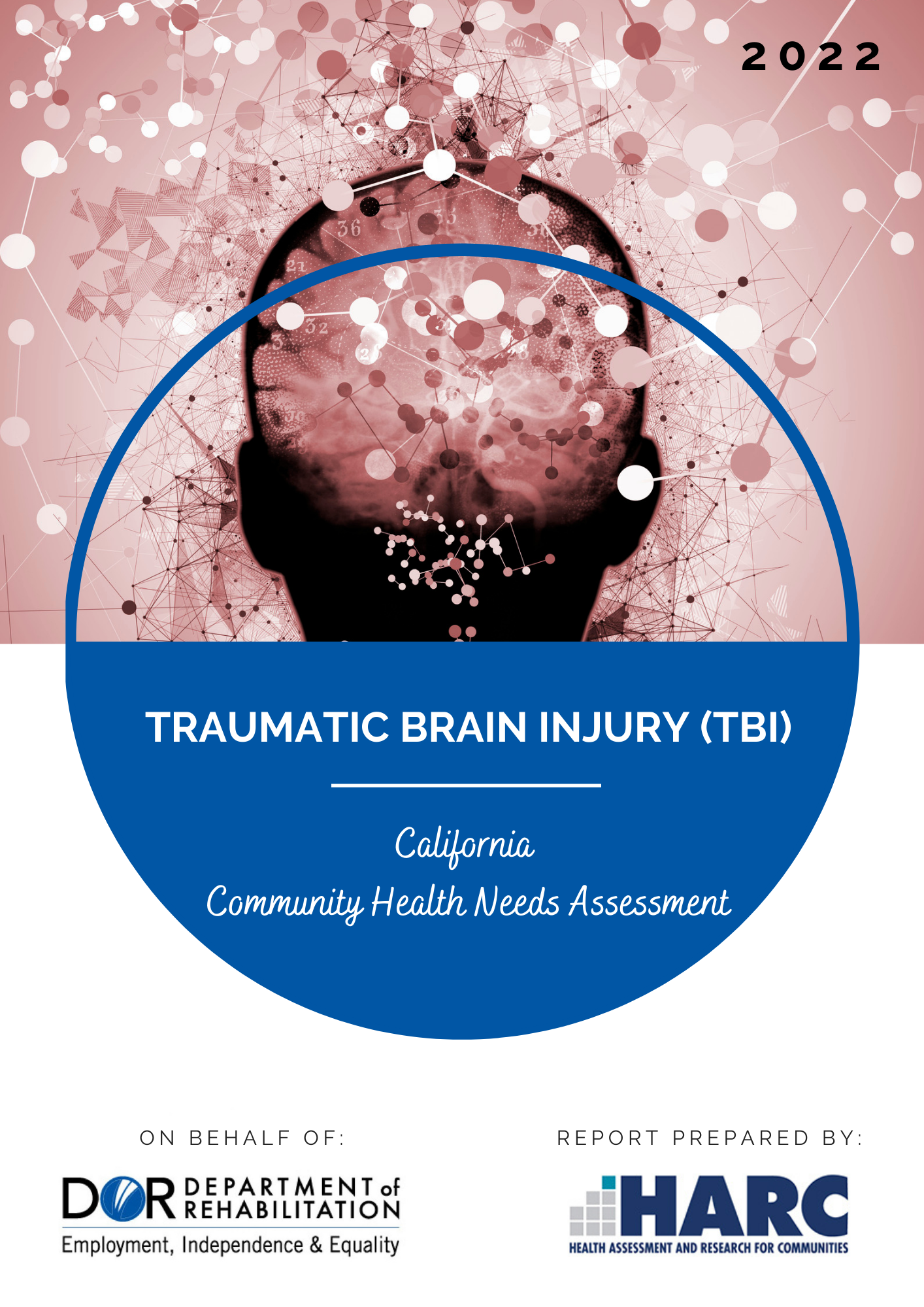 Start HereFrequently Asked QuestionsWhat is this report?This report explains what individuals with traumatic brain injury (TBI) need most in California. For example, they need help finding doctors, therapists, and other resources. People with TBI, caregivers, and professionals (like counselors and doctors) were interviewed and given a survey.  This report gives information from the interviews and survey. Who wrote this report?This report was written by a nonprofit organization called HARC, which has written many other reports on health. HARC wrote the report for the California Department of Rehabilitation, which is the state agency in charge of helping people with TBI.This report is long! Where do I start?If you want to see all the facts from the report, see the Executive Summary (page 8). If you want to know the most important things from the report, read the Conclusion (page 136). The Conclusion also says what the state government can do to make things better for people with TBI. We will also soon have an infographic (in English and Spanish) that will explain the most important things about the report: https://harcdata.org/infographics/What are the most important things to know?People with TBI have great needs: They need help finding doctors, therapists, and services. They need help finding jobs. They need help applying for disability income or they need more disability income. They need help getting health insurance to pay for TBI medicines and treatments. They need help finding psychologists or counselors. And they need help finding friends and other people to help them recover.In summary, people with TBI greatly need these things: Help finding TBI resources			Help finding jobsDisability income				Health insurance coverageMental health care				Social supportEmpiece AquíPreguntas Frecuentes¿Qué es este informe?Este informe explica lo que más necesitan las personas con lesión cerebral traumática (LCT) en California. Por ejemplo, necesitan ayuda para encontrar médicos, terapeutas, y otros recursos. Personas con LCT, cuidadores, y profesionales (como consejeros y médicos) fueron entrevistados y se les realizó una encuesta. Este informe presenta información sobre estas entrevistas y la encuesta. ¿Quién escribió este informe?Este informe fue escrito por una organización sin fines de lucro llamada HARC, que ha escrito muchos otros informes sobre la salud. HARC escribió este informe para el Departamento de Rehabilitación de California, que es la agencia estatal a cargo de ayudar a las personas con LCT.¡Este informe es muy largo! ¿Por dónde puedo empezar?El resto de este informe está en inglés. Si desea ver todos los hechos del informe en inglés, consulte el Executive Summary (página 8). También se puede leer la conclusión en inglés (página 136) que explica lo más importante del informe y que dice lo que el gobierno estatal pueda hacer para mejorar la situación de las personas con LCT. Pronto, tendremos una infografía disponible en español que explicará las cosas más importantes del informe: https://harcdata.org/infographics/ ¿Cuáles son las cosas más importantes que se deben saber?Las personas con LCT tienen grandes necesidades: Necesitan ayuda para encontrar médicos, terapeutas, y servicios. Necesitan ayuda para encontrar trabajo. Necesitan ayuda para solicitar ingresos por discapacidad o necesitan más ingresos por discapacidad. Necesitan ayuda para obtener un seguro de salud para pagar todos los medicamentos y tratamientos de LCT. Necesitan ayuda para encontrar psicólogos o consejeros. Y necesitan ayuda para encontrar amigos y otras personas que les ayuden a recuperarse.En resumen, las personas con LCT necesitan estas cosas: Ayuda para encontrar recursos de LCT		Ayuda a encontrar trabajo	Ingresos por discapacidad				Cobertura de seguro de salud	Cuidado de la salud mental				Apoyo interpersonal/socialAcronymsDOR:		California Department of RehabilitationED:		Emergency departmentFPL:		Federal poverty levelHARC:	Health Assessment and Research for CommunitiesHCBS:		Home and Community Based ServicesTBI:		Traumatic brain injuryExecutive SummaryIntroductionDisabling illness and injury are always more than isolated experiences, as they impact an individual’s relationships and place in society. Traumatic brain injury (TBI) is of special concern due to its totalizing and long-term effects, high prevalence, and lack of sufficient resources for recovery. Outside of the critical care setting, TBI treatment and rehabilitation often fall on the labor of family caregivers and the ability to assemble an ad-hoc team of outpatient therapists and community-based service providers. Individuals with TBI must learn to navigate a new landscape of therapies and treatments, health insurance protocols and limits, and state and non-profit community programs. The State of California, through the Department of Rehabilitation (DOR), provides support through the California TBI Program, which helps fund six TBI sites throughout the state. Despite these available resources, existing state services and funding remain inadequate for addressing the widespread and multiple needs of individuals with TBI.To improve state services for those with TBI, DOR has convened a TBI Advisory Board to assess needs and make recommendations. DOR contracted with a research nonprofit, Health Assessment and Research for Communities (HARC), to conduct a statewide TBI needs assessment. HARC is a nonprofit organization based in Riverside County, California, that provides research and evaluation services related to health, wellness, and quality of life. HARC has been providing needs assessments to various clients for over a decade. The California TBI needs assessment aims to document and detail the most pressing unmet needs related to TBI.The needs assessment focuses on the needs of three groups: individuals with TBI, caregivers who provide care for individuals with TBI, and professionals who serve individuals with TBI. The needs assessment thus has sought to gain a multi-faceted view of TBI needs.HARC undertook data collection through key informant interviews with TBI survivors, caregivers, and professionals and through three online surveys, one for each of the groups. This report offers the findings and conclusions from this data collection.MethodsA mixed-methods approach was utilized to identify the needs of individuals with TBI, caregivers of individuals with TBI, and professionals providing services to individuals with TBI. Interviews and open-ended questions were the starting point of this needs assessment, so as to inform questions and areas of exploration in the survey. HARC created three interview guides with approximately ten questions each, as well as follow-up prompts. Each interview guide (as well as the survey described below) was customized to better understand the needs/experiences of individuals with TBI, caregivers of individuals with TBI, and professionals/service providers of individuals with TBI.Interviews were conducted from February 23 to April 21, 2022. Interviews were conducted virtually and typically comprised 40-to-60-minute sessions. DOR staff sent announcements regarding the interviews to take place through their networks, including California’s TBI Program. These contacts included the six state-funded TBI sites, DOR Vocational Rehabilitation offices and staff, and 28 Independent Living Centers throughout California. HARC also contacted over 20 local and state organizations to publicize the interviews. Members of the TBI Advisory Board, Assistive Technology Advisory Committee, Blind Advisory Committee, California Committee on Employment of People with Disabilities, and Disability Advisory Committee were also asked to disseminate information about the interviews to their respective networks. After a substantial portion of interviews were completed, HARC began developing three surveys, with content customized to understand the identified groups. Development of the surveys were completed in partnership with the Needs Assessment Committee, DOR staff, and public members who attended Needs Assessment Committee meetings.The content of these surveys was developed from the themes that emerged during the interview process. The surveys were programmed into an online survey-taking platform and were available in English and Spanish. The survey was active for approximately one month, from March 30th to May 2nd of 2022. HARC worked with DOR staff to send the survey links to its networks, including advisory bodies, throughout California. HARC also sent notifications to the 20 organizations that were contacted for interview recruitment, as well as 16 additional organizations and over 100 California community colleges. HARC also invited all interviewees to complete the survey. In addition, HARC posted survey announcements to several social media platforms. Individuals with TBIDemographicsA total of 135 individuals with TBI participated in the individuals with TBI survey, and 25 individuals with TBI were interviewed. Nearly all (98.5%) completed an English survey. Individuals with TBI who were surveyed tended to be middle aged, with the largest proportion (36.3%) being aged 40-59 years, followed by 29.6% aged 60 and over and 28.9% aged 20-39. The average (mean) age of individuals with TBI was 49 years, and the median age was also 49. The standard deviation for the age was 14.7 years. Over two thirds (67.8%) identified as White, and only 16.3% identified as Hispanic. About half (50.4%) identified as female, two quarters (41.1%) as male, 2.3% as transgender, and 6.2% as nonbinary (neither female, male, nor transgender). These demographics, compared with statewide TBI hospitalization and emergency department records, show that individuals with TBI who were White or non-Hispanic were overrepresented and those who were male were underrepresented in the survey dataset. This was statistically significant.Most individuals with TBI lived in households alone by themselves (total of one person; 41.7%) or with someone else (total of two people; 25.8%). Most reported either living alone (33.1%), living with a spouse/partner (25.2%), or living with other family member(s) (31.5%). Among those surveyed, most (54.9%) do not have a caregiver; 37.0% do have a caregiver. For those with a caregiver, caregivers were usually either their spouse/partner (44.7%) or parent (29.8%). Most surveyed individuals with TBI are not currently working. Nearly two-fifths (38.3%) were unable to work, 28.1% were unemployed, and 26.6% were employed for wages. Further, 24.2% were students, and 21.1% were retired.Most surveyed individuals with TBI were well educated, with 31.3% having a postgraduate or professional degree, 28.1% being a college graduate, and 26.6% having some college. Despite this high level of education, over one quarter (27.5%) of individuals with TBI were living in poverty, twice as high as the poverty rate for the general state population (11.5%). TBI Characteristics and ImpactsOne third (32.6%) of individuals with TBI had a severe TBI, 23.0% had a moderate TBI, 22.2% had a mild TBI, and 22.2% were “not sure.” The majority (57.6%) had their TBI caused by a motor vehicle accident, followed by injury purposely inflicted by other persons (19.6%) and accidental fall (17.4%). Nearly all (96.9%) did not get their TBI while serving in the military. Most (60.1%) got their TBI in the past 12 years. One third (34.3%) were diagnosed in the past five years, and one tenth (9.9%) were never diagnosed. Further, two fifths (21.1%) reported never having been provided with information or resources about TBI. TBI can cause numerous challenging symptoms for any individual. The most common symptoms reported were difficulty with memory (80.7%), cognitive fatigue (77.0%), physical fatigued (73.3%), difficulty maintaining concentration (71.9%), and mental health (depression, anxiety, etc.) (68.1%). TBI can also have negative impacts on aspects of one’s life. The most reported life domains negatively affected by TBI were employment (76.7%), friendships (74.4%), activities of daily living (67.4%), access to community events/services/activities (60.5%), and family (59.7%). Interviews also revealed the devastating nature of these social impacts, with some individuals losing friends and family connections. In interviews, social isolation was a common theme.While TBI results in hardship, some interviewees explained that their lives had also change positively. Some took up new hobbies, some grew closer to their spouse, and others forged new friendships. In interviews, these positive impacts were never devoid of struggle—they were rather the result of accepting one’s injury and having the support necessary to turn hardship into new meaning and connection.Satisfaction with TBI CareIndividuals with TBI tended to be more satisfied with their TBI recovery currently than during the first six months of their recovery. For recovery during the first six months, the most common ratings were “acceptable” (33.3%), “very poor” (26.5%), and “good” (18.2%). For current recovery, the most common ratings were “acceptable” (31.3%), “good” (26.9%), and “poor” (20.9%”).Satisfaction with TBI medical care/services received in the last six months was even across satisfaction levels. About one fifth (20.6%) were very satisfied, 22.9% somewhat satisfied, 22.9% neither satisfied nor dissatisfied, 12.2% somewhat dissatisfied, and 21.4% very dissatisfied. In total, 43.5% were either somewhat or very satisfied, and 33.6% were either somewhat or very dissatisfied with their TBI care in the last six months.Satisfaction with health care providers’ knowledge of TBI also showed an even distribution across satisfaction levels: 21.2% were very satisfied, 22.0% were somewhat satisfied, 23.5% were neither satisfied nor dissatisfied, 14.4% were somewhat dissatisfied, and 18.9% were very dissatisfied. In total, 43.2% were either somewhat or very satisfied, and 33.3% were either somewhat or very dissatisfied with their providers’ knowledge of TBI.Most individuals with TBI have health insurance that covers some or most of their TBI care: 42.3% reported that their health insurance coverers most of their TBI care, 43.1% reported that their insurance covers some of their TBI care, 11.5% reported their insurances covers none of their TBI care, and 3.1% do not have health insurance. In total, 14.5% do not have any insurance coverage for TBI care. Interviews reveal that even among those whose insurance covers “most” of their care, there might still be major gaps in their coverage, making it difficult or impossible to get needed TBI care even when one has “robust” health insurance.The most reported type of health insurance was Medicaid/Medi-Cal, with nearly two fifths of the sample (38.1%). This was followed by Medicare (35.7%), employment-based insurance (27.8%), privately purchased insurance (11.1%), and insurance through the U.S. Department of Veterans Affairs (6.3%). In addition, 10.3% selected “Other.”Individuals with TBI Unmet NeedsNeeds as Reported by GroupAll three survey groups (individuals with TBI, caregivers, and professionals) were asked which services and resources do individuals with TBI currently needed. Responses were largely consistent across groups, with a few important variations. Individuals with TBI reported that the most needed services and resources include “help finding TBI resources, such as therapists, support groups, etc.” (61.9%); “mental health counseling” (51.2%); “support groups” (49.6%); “financial support” (41.6%); “help with developing and maintaining friendships” (41.6%); and “help accessing community events/services/activities” (40.8%).Caregivers reported that the top unmet needs of individuals with TBI include “help finding TBI resources, such as therapists, support groups, etc.” (62.5%); “help with developing and maintaining friendships” (56.3%); “mental health counseling” (52.1%); “support groups” (50.0%); “help with activities of daily living” (47.9%), and “medical treatments and services” (45.8%).Professionals reported that the top unmet needs of individuals with TBI include “help finding TBI resources, such as therapists, support groups, etc.” (84.9%); “mental health counseling” (84.9%); “assistive technologies” (83.6%); “help with transportation” (83.6%); “financial assistance” (75.3%); and “support groups” (75.3%).“Help finding TBI resources” was the highest ranked need among all three groups. In interviews, this manifested as a need to find experienced TBI care providers, to find financial support, or to find employment. All three groups also highly ranked “mental health counseling” and “support groups.”  The need for “educational materials in Spanish” and “educational materials in languages other than English and Spanish” was rated considerably higher by professionals (43.8% and 34.2%) than by individuals with TBI (4.0% and 2.4%) or caregivers (2.1% and 2.1%). This likely reflects the nature of the survey samples. The surveyed individuals with TBI and caregivers overrepresented English-speaking people for each group when compared with demographics from the general population. However, professionals, because they might serve a patient/client population that is more linguistically and culturally diverse than the survey sample, likely provide a more accurate reflection of the need for educational materials in languages other than English.Needs: Correlations and CausesThe needs above can vary as a function of demographics such as number of years with TBI and age. The average number of years that someone has had their TBI is higher for needs such as home modifications (average = 16.6 years with a TBI), housing assistance (average = 15.6 years), assistive technology (average = 15.0 years), and help finding TBI resources (average = 15.0 years). On the other hand, the average number of years that someone has had their TBI is lower for needs such as adult day programs (average = 9.1 years), help with medication management (average = 10.5 years), and help returning to pre-injury employment (average = 11.2 years).In addition, there is slight variation in the average age of an individual with TBI by need. For instance, older TBI survivors reported needing support groups (average = 51.4 years old), help with activities of daily living (average = 51.3 years old), and assistive technologies (average = 50.5 years old). On the other hand, younger TBI survivors reported needing housing assistance (average age = 45.2 years old), help with finding employment (45.3 years old), and help returning to pre-injury employment (average age = 45.4 years old).Individuals with TBI were asked what the reasons for their needs were not being met. The most reported reason for needs not being met was “limited personal finances” (61.0%), followed by “I didn’t know about the resource” (48.3%). Other commonly reported reasons were “limited health insurance” (43.2%) and “the resource was not available” (42.4%).In interviews, key informants reported how difficult it can be to not only find the right care provider or therapist but to even learn that such care and therapies exist. Key informants also reported how essential are support groups, providing practical guidance and connection to a community. Mental Health and Social SupportFor individuals with TBI, mental health care is essential. Nearly three quarters (71.3%) said mental health care is very important. About one quarter (23.3%) said it is somewhat important. Only 3.1% said neither [important nor unimportant] and 2.3% said not important at all. Thus, 94.6% said that mental health care is either somewhat or very important for their recovery.A common type of social support mentioned by interviewees was support groups, which can be a vital tool both to connect with others and to learn about resources. Individuals with TBI were asked their preferred format: 16.4% preferred virtual support groups, 24.6% preferred in-person support groups, and 59.0% preferred both virtual and in-person support groups. Employment and Economic SecurityEmployment is a critical need for individuals with TBI. As stated above, 76.7% of individuals with TBI reported that their TBI negatively affected their employment (more than any other life domain). Further, 41.5% reported “I want to work, but I am unable to work because of my TBI.” Nearly one quarter (26.0%) reported “I am currently working in a new job.” Further, 15.4% reported “I want to work, and I’m trying to find a job,” 11.4% reported “I don’t want to return to work,” and 5.7% reported “I am currently working in the same job I had before my injury.” For those who were working or looking for work, the resources reported to be most helpful were “having co-workers who understand TBI” (45.6%), followed closely by “part-time work schedule” (43.9%). Further, 35.1% selected “helping find a new career/field,” 33.3% selected “helping find a new job,” and 31.6% selected “training in new skills.”Individuals with TBI were also asked what areas they need financial support most. The areas in which financial support is needed most were “I have disability income (SSI or SSDI), but it isn’t enough” (55.2%), “I need a well-paying job” (51.7%), “I need better health insurance coverage” (43.1%), and “I do NOT have disability income (SSI or SSDI), and I need it” (29.3%). Thus, 84.5% either have disability income (but this income is not enough) or they are in need of disability income. CaregiversDemographicsA total of 53 caregivers participated in the caregiver survey, and 12 caregivers were interviewed. Most (98.1%) completed an English survey. Caregivers were generally on the older side of the age distribution, with 58.0% being age 60 or older. The average age of caregivers was 62, whereas the median age was 65. The standard deviation for the age of caregivers was 11.5 years.Over three-quarters (77.8%) of caregivers identified as White, and about three-quarters (74.5%) identified as non-Hispanic. About three-quarters (73.5%) of caregivers identified as female, and slightly over a quarter identified as male (26.5%). These demographics, compared with statewide data on all types of caregivers, show that caregivers who were either White, non-Hispanic, or female were statistically significantly overrepresented in the survey dataset. Most caregivers live in households with two (37.3%) or three (37.3%) people, and most caregivers live with a spouse or partner (62.7%). Caregivers were well educated. Over a third (37.3%) reported being college graduates, whereas another third (37.3%) had at least some college education. Half (49.0%) of caregivers reported being retired. Another common response was being employed for wages (31.4%) or being a homemaker (19.6%). Two-thirds (62.1%) of caregivers were living in households that are greater than 300% of the federal poverty level (FPL). Conversely, there were some caregivers that were still living in lower-income homes, with some being at 0 to 100% FPL (10.3%) and other being at 101%-200% FPL (13.8%).Most caregivers were providing care for their child (65.4%) or their spouse or partner (23.1%).TBI RecoveryCaregivers tended to rate the recovery of the individual with TBI in the first six months on the poorer side. For instance, 27.5% stated that recovery was poor, and 21.6% stated that the recovery was very poor. When rating current recovery, fewer caregivers stated that the recovery was very poor (5.8%), thus indicating some individuals with TBI were making improvements. However, there were still many caregivers stating that the recovery is currently poor (28.8%) or acceptable (26.9%).While TBI survivors rated their recovery progress favorably, caregivers were less optimistic about recovery, and indicated that their current recovery was acceptable (26.9%), poor (28.8%), or very poor (5.8%). The discrepancy between these two reports may be due to several factors: for example, the level of reliance on the caregiver may not have declined, which leads the caregiver to feel a lack of improvement or progress in recovery. However, the TBI survivor may experience cognitive and behavioral improvements, such as regaining balance, memory, emotional control, or speech, and therefore feel they have made tremendous progress in their recovery. The invisibility of many of the effects of TBI is one of the many reasons why support groups play a significant role for TBI survivors in their recovery; it is impossible to measure what cannot be seen in others unless you can “see it” as well. Satisfaction with TBI CareSatisfaction with medical services in the last six months appears to be mixed. That is, 32.0% reported being somewhat or very dissatisfied, whereas 42.0% stated they were somewhat or very satisfied. Ratings slightly leaned towards the positive side but were still mixed when rating health care providers’ knowledge of TBI. A larger number of caregivers reporting being somewhat or very satisfied (44.9%), whereas others reported being somewhat or very dissatisfied (26.5%).Health Insurance CoverageMost caregivers reported that the individuals they care for have “most” of their care covered by their health insurance (59.1%). Another 38.1% reported that some of their care is covered. A common interview theme was the inadequacy of Medi-Cal and private health insurance to cover needed medication/treatments or to cover experienced care providers.Impact of Being a CaregiverCommon areas of life negatively affected by being a caregiver include the caregivers’ relationship with spouse/partner (64.6%), friendships (58.3%), access to community events/services/activities (56.3%), activities of daily living (56.3%), and being able to leave the house (50.0%). These needs, as reported by caregivers, were similar to the needs reported by professionals and individuals with TBI. Indeed, there is a need among caregivers, professionals, and individuals with TBI to be properly connected to TBI resources. Caregiver Unmet NeedsMost caregivers need help findings TBI resources (71.1%). More than half also reported needing mental health counseling (51.1%), whereas others need support groups (46.7%) or respite care (44.4%). The needs above can vary as a function of other demographics. For this reason, the unmet needs of caregivers were analyzed by the average number of years the individual with TBI has had the TBI as well as the age of the caregiver. The average number of years that the individual has had their TBI is higher for needs such as respite care (average = 13.7 years), help finding TBI resources (average = 12.1 years), and help with how to communicate with health professionals (average = 10.4 years). There was some slight variation in the average age of a caregiver by need. For instance, older caregivers reported needing respite care (average = 64.0 years), help finding TBI resources (average = 61.3 years), legal assistance (average = 60.7 years), and help communicating with health professionals (average = 60.4 years). An analysis of caregiver needs by TBI severity was also performed. However, nearly all caregivers reported caring for a person with a severe TBI; one reported “mild”, three reported “moderate,” and the remaining reported “severe” (n = 37) or “not sure” (n = 3). Thus, an analysis of need by TBI severity was unwarranted. Professionals Demographics A total of 97 professionals completed the professional survey, and 13 professionals were interviewed. All professionals completed the survey in English. Professionals were generally middle-aged; the mean age of professionals was 50 years old. (The standard deviation was 12.3 years.) The majority of professionals (70.7%) identified as White, and a similar percentage (70.3%) identified as non-Hispanic. About three-quarters (75.4%) identified as female, and slightly less than a quarter identified as male (24.6%). These demographics, compared with statewide data on the general adult population, show that professionals who were either White, non-Hispanic, or female were overrepresented in the survey dataset. The most common profession among survey participants was vocational rehabilitation counselor (37.2%), followed by “other” profession (26.9%), which included educators, non-profit leaders, and service coordinators. Nearly a quarter (22.8%) of surveyed professionals have worked with people with a TBI for less than five years. The average number of years of having worked with individuals with TBI is 15.1 years. Most professionals (54.7%) have worked with one to five people with a TBI in the past six months, and most professionals (53.3%) work with people with a TBI between one to five hours weekly. Care/Services for Individuals with TBIMost professionals (54.7%) have provided care for one to five individuals with TBI in the past six months, and most (53.3%) provide care for one to five hours per week, on average. Professionals most commonly see their TBI patients/clients once a week (37.7%), with fewer seeing TBI patients/clients twice a month (14.8%) or once a month (14.8%) or less often.Most professionals (67.6%) were either satisfied or very satisfied with the average number of visits with each TBI patient/client; 13.8% of professionals are either somewhat or very dissatisfied with the average number of visits. Most professionals (67.1%) were somewhat or very satisfied with the amount of time with each TBI patient/client, while 17.1% were somewhat or very dissatisfied.Further, 38.2% of professionals have received formal TBI education/training for several months or years, while 15.8% have received no formal training. Needs of Surveyed ProfessionalsProfessionals were asked what resources would be helpful for them to better meet the needs of people with a TBI. A high proportion of professionals have a need for a centralized list of TBI resources (78.3%), mental health counseling available for persons with a TBI (77.1%), and community-based service options (75.4%). Needs of Other ProfessionalsProfessionals were asked what resources other professionals would need to better meet the needs of individuals with TBI. The resources most highly rated as needed for other professionals include education on TBI in general (83.1%), mental health counseling available for persons with TBI (78.9%), funding programs available for persons with TBI (77.5%), and housing options available for persons with TBI (77.5%). Conclusion  The needs expressed by individuals with TBI, caregivers, and professionals are wide in scope and complex in nature, but these needs can be simply summarized. In addition to necessities like health care and income, individuals with TBI need ways to reintegrate themselves into their communities. Caregivers need social support and respite care. Professionals emphasize the need for mental health and community-based services they can offer to patients/clients. And all three groups need help finding TBI resources. Foremost, individuals with TBI need help finding TBI resources, funding for treatments (including mental health), greater economic support (both for employment and disability benefits), and services that reintegrate them into their communities. To meet these many needs, individuals with TBI need tools or guidance to help them access resources. Specifically, there is a need for lists of programs, therapies, and other resources. In addition, there is a need to examine the requirements for health insurance to cover needed TBI medications/therapies. There is also a need for improved vocational training/job placement and expansion of disability income (SSI or SSDI). Lastly, there is a need for services that prioritize community reintegration (such as support groups, adult day care, and assistance with employment).Caregiver and professional needs mirror the above. Caregivers need help finding TBI resources, along with mental health counseling and respite care. To meet these needs, caregivers would need access to caregiver support groups, mental health counseling, and respite care, as well as tools to help find TBI resources.Professionals also need help finding TBI resources, as well as the ability to refer patients/clients to mental health counseling and community-based service options. In interviews, professionals often expressed a strong need to have a list or record of all available TBI resources (i.e., employment programs, disability income assistance, in-home care support, non-profit community organizations, therapies, advocates, etc.). To meet these needs, in addition to the above, professionals would need a list of statewide resources as well as educational seminars or workshops on TBI care and resources. These educational forums could fulfill requirements for continuing education or continuing medical education.This evaluation has illustrated that with support, individuals with TBI can achieve stability as well as a renewed sense of meaning and life purpose. These positive outcomes—that meet both the basic and most essential human needs—are possible only when adequate social support, medical care, and financial resources are made available and accessible. Meeting these needs can help people not only survive but to flourish.IntroductionDisabling illness and injury are always more than isolated experiences, as they impact an individual’s relationships and place in society. Traumatic brain injury (TBI) is one such cause of disability that is of special concern due to its totalizing and long-term effects, high prevalence, and lack of sufficient resources for recovery. TBI is multifaceted, an experience that is physical/physiological, personal/subjective, and interpersonal/social. Basically, TBI can be defined as an alteration in brain function or other evidence of brain pathology caused by an external force such as a jolt, blow, or penetration to the head. Most non-fatal TBIs are caused by falls, motor vehicle accidents, or being struck by a person or an object, such as in sports. While the cause of a TBI might be a single event—traced to a single moment—its symptoms and sequelae can be multiple and lifelong. It often results in challenges (difficulty with memory, cognitive fatigue, difficulty controlling emotions, etc.) that result in an inability to work, the loss of relationships, and major barriers to community reintegration. TBI is also correlated with long-term disorders (such as dementia) and negative outcomes (such as suicide, homelessness, drug addiction,  and incarceration). A TBI can impact a person’s very identity as well as their ties with family and friends and their role in society. In addition to being an injury with broad and varied impacts, TBI is extremely common. The World Health Organization has projected that TBI has now become the main cause of death and disability in the world. In the State of California, there are, on average, over 227,000 hospitalizations or emergency department visits every year due to non-fatal TBIs. Yet TBIs can go undetected in standard medical imaging diagnostics (e.g., MRIs or CT scans) and often appear days later in less visible signs like cognitive, psychological, and social impairments. As the injury can readily go undiagnosed, hospital and emergency department figures are likely great underestimates of the occurrence of TBI. Given the injury’s wide impacts—both on the individual and across society— the importance of supporting individuals in the experience of TBI is critical. However, the resources and infrastructures necessary to treat and rehabilitate individuals with a TBI are still nascent. Emergency medicine and critical care have profoundly improved over the past half century, allowing far more patients with severe head injuries to survive. However, outside of the critical care setting, TBI treatment and rehabilitation often fall on the labor of family caregivers and the ability to assemble an ad-hoc team of outpatient therapists and community-based service providers. Individuals with TBI must learn to navigate a new landscape of therapies and treatments, health insurance protocols and limits, and state and non-profit community programs. There is a major need for post-critical care TBI resources to be increased and coordinated.The State of California, through the Department of Rehabilitation (DOR), provides support to the California TBI Program. The TBI Program is authorized to provide funding to six nonprofit organizations to serve adult Californians living with TBI through California Welfare and Institutions Code sections 4353-4357, and the California Code of Regulations, Title 9, Rehabilitative and Developmental Services, Division 3, Department of Rehabilitation. This funding is provided by the State General Fund and distributed through a competitive bidding process that requires the TBI Program Sites to provide core services designed to increase independent living skills to maximize the ability of individuals with TBI to live independently in a community of their choice.The TBI core services include community reintegration, supported living, vocational supportive services, professional and public education, and information and referral.These core services are also preventative, as many TBI survivors who do not have access to a network of services and supports are at a higher risk of chronic homelessness, institutionalization, incarceration, and placement in skilled nursing facilities due to an inability to perform activities of daily living and impaired emotional regulation.From April 1, 2022, through March 31, 2024, the TBI Program has been authorized to provide additional funding to the TBI Program Sites and fund up to six new TBI sites utilizing Home and Community Based Services (HCBS) Spending Plan funding. The HCBS funding will expand the capacity of the six TBI Program Sites and fund up to six TBI HCBS Program Sites to provide services in unserved/underserved areas.To guide the expansion and improvement of state services for those with TBI, DOR has convened a TBI Advisory Board to assess needs and make recommendations. DOR contracted with a research nonprofit, Health Assessment and Research for Communities (HARC), to conduct a statewide TBI needs assessment. HARC is a nonprofit organization based in Riverside County, California, that provides research and evaluation services related to health, wellness, and quality of life. For more than a decade, HARC has provided needs assessments to many clients, including county agencies, clinics, and hospitals. The California TBI needs assessment aims to document and detail the most pressing unmet needs related to TBI.This needs assessment focuses on three groups: individuals with TBI, caregivers who provide care for individuals with TBI, and professionals who serve individuals with TBI. Individuals with TBI are, naturally, the chief focus of the needs assessment. Caregivers are also a vital component of treatment and rehabilitation. The labor offered by caregivers is often undervalued and uncompensated. Professionals are likewise necessary to meet the needs of TBI survivors. These professionals, which range from medical providers to case managers, offer useful insight into the needs of survivors and caregivers, as well as having their own needs, such as for professional training and funding. The needs assessment thus has sought to gain a multi-faceted view of TBI needs.HARC collected data from the three groups through key informant interviews and an online survey; interview and survey tools were designed to be unique to each group. This report offers the findings and conclusions from this data collection.Interviews were conducted with 25 individuals with TBI, 12 caregivers, and 13 professionals. In total, the three online surveys yielded results from 135 individuals with TBI, 53 caregivers, and 79 professionals. The survey sample overrepresented individuals with TBI who were White and non-Hispanic and underrepresented those who were male, as compared to statewide data on TBI patients (statistically significant at the p < .05 level). The survey sample also overrepresented caregivers who were White, non-Hispanic, and female, as compared to statewide data on the general caregiver population (statistically significant at the p < .05 level).The greatest unmet needs for individuals with TBI (as reported by surveyed individuals with TBI, caregivers, and professionals) were help finding TBI resources (such as therapists, community resources, etc.), mental health counseling, and TBI support groups. In interviews, key informants reported how difficult it can be to not only find the right care provider or therapist but to even learn that such care and therapies exist. Key informants also reported how essential are support groups, providing practical guidance and connection to a community. Interviews and survey data also demonstrated a strong need for professional TBI education/training. There was also a large need for financial support, through either disability income or employment. Surveyed individuals with TBI tended to be well educated. Over half had a college degree or had a postgraduate or professional degree. However, over one quarter indicated they were living in poverty, a rate twice as high as the general state population. MethodsA mixed-methods approach was utilized to better understand the unique experiences and needs of individuals with TBI, caregivers of individuals with TBI, and professionals providing services to individuals with TBI. HARC conducted background research on best practices for interviewing/surveying individuals with TBI, while also working with DOR staff to ensure all desired topical areas would be addressed during the interview and survey phases. Interviews and open-ended questions were the starting point of this needs assessment to inform specific questions and further areas of exploration in the surveys. Key Informant InterviewsHARC created three interview guides with approximately ten questions each. Each interview guide was customized to better understand the needs/experiences of the following groups: 1) individuals with TBI, 2) caregivers of individuals with TBI, and 3) professionals/service providers of individuals with TBI. See Appendix 48. Individual with TBI Interview Script (English Version) for the individuals with TBI interview guide, Appendix 49. Caregiver Interview Script (English Version) for the caregiver’s interview guide, and Appendix 50. Professional Interview Script (English Version) for the professionals/service providers interview guide. RecruitmentDOR staff sent announcements for the interviews through their network, including California’s TBI Program. These contacts included the six state-funded TBI sites, DOR Vocational Rehabilitation offices and staff, and 28 Independent Living Centers throughout California. HARC also contacted over 20 local and state organizations to recruit key informants for interviews. Additional outreach occurred through the networks among members of the TBI Advisory Board, Assistive Technology Advisory Committee, Blind Advisory Committee, California Committee on Employment of People with Disabilities, and Disability Advisory Committee. Interviews were conducted from February 23 to April 21, 2022. HARC staff worked with DOR staff to schedule interviews via a scheduling software, Koalender. Potential interviewees could select from a variety of timeslots and were then subsequently contacted by HARC staff for an interview. Interviews were conducted virtually (by Zoom) and typically comprised 40-to-60-minute sessions. Interviews were available in English or Spanish. Because no interviewees requested interviews in Spanish, all interviews were conducted in English. AnalysisInterview audio recordings were transcribed by a transcription service. The transcripts were then analyzed by HARC staff using the qualitative analysis software MAXQDA to identify recurring themes. Select quotes were also drawn from the transcripts. All quotes that appear in this or subsequent reports have been anonymized to ensure the confidentiality of all key informants.SurveyAfter a substantial portion of interviews were completed, HARC began developing three surveys, again with content customized to understand the following groups: 1) individuals with TBI, 2) caregivers of individuals with TBI, and 3) professionals/service providers of individuals with TBI. See Appendix 45. Individual with TBI Survey (English Version) for the individuals with TBI survey, Appendix 46. Caregiver Survey (English Version) for the caregivers of individuals with TBI survey, and Appendix 47. Professional Survey (English Version) for the professionals/service providers of individuals with TBI survey.The content of these surveys was developed from the themes that emerged during the interview process. Areas highlighted by any of the groups were included on the surveys. The development of the surveys was carried out in partnership with the Needs Assessment Committee, DOR staff, and public members attending Needs Assessment Committee meetings. The surveys were programmed into an online survey-taking platform and were available in English or Spanish. The survey was active for approximately one month, from March 30th to May 2nd, 2022.  RecruitmentLike the interviews, HARC worked with DOR staff to send the survey links through their extensive networks, including advisory bodies, throughout California. HARC also sent notifications to the 20 organizations that were contacted for interview recruitment, as well as 16 additional organizations and over 100 California community colleges. HARC also invited all interviewees to complete the survey. In addition, HARC posted survey announcements to social media. TBI Advisory Board members were asked to distribute the survey links via their networks.AnalysisFollowing the close of the survey data collection, HARC staff uploaded and cleaned the data and analyzed survey responses using the software SPSS (Statistical Package for the Social Sciences). HARC collaborated with the Needs Assessment Committee and DOR staff to identify approaches to analyzing the data.
Study LimitationsThere are a few limitations of this project that merit consideration. First, this needs assessment had a small survey sample which then limits our ability to explore the needs of subgroups. The survey sample size was modest for all subgroups (135 individuals with TBI, 53 caregivers, and 79 professionals) and underrepresented non-White and Hispanic participants. The sample is therefore insufficient to identify needs specific to demographics such as non-White racial groups. Second, the sample overrepresented a few specific urbanized counties. For example, among individuals with TBI, 43.9% were from San Diego County, 11.2% Sacramento County, and 10.3% Orange County. This makes the sample insufficient to identify needs specific to regions of the state. Third, the sample of individuals with TBI tended to be more educated than the general population and also those who are already connected to TBI resources (since survey recruitment relied on existing resource networks). Thus, the survey sample skews toward including individuals who are relatively advantaged and privileged—those who identify as White, non-Hispanic, English-speaking, well-educated, or already in touch with (if not using) TBI resources. Although the needs identified in the study are acute and profound, such needs are likely much greater among non-White, Hispanic, non-English-speaking, and less educated TBI populations.Although the study limitations limit conclusions about the needs of subgroups, the study’s data is sufficient to identify common unmet needs. The comprehensiveness of the surveys (with between 25 to 45 questions) and open-ended interviews (with 50 key informants) provides sufficient data on the structural challenges that define the TBI experience. The unmet needs presented here—such as finding resources, economic stability, mental health, and social support—are systemic, rooted patterns that are generalizable to the state’s TBI population.That said, the survey was designed to provide a diversity of perspectives which help compensate for, although not overcome, its limitations. First, key informant interviews augmented survey data. For example, survey data was insufficient to identify needs specific to rural areas. However, several key informants spoke often and in detail about the challenges they face in their rural communities. Second, surveyed professionals provided input sometimes different than that of individuals with TBI and caregivers. For example, only 4.0% of individuals with TBI identified Spanish-language educational materials as an unmet need. However, 43.8% of professionals identified this as an unmet need (perhaps because professionals are exposed to clients/patients who are more diverse than the survey sample). Recommendations for Future Needs AssessmentsTo overcome the study’s limitations, future TBI needs assessments may try different strategies to increase survey samples. It is often a challenge for needs assessments to reach populations that are under-resourced and socially marginalized. Individuals with TBI are a population that is especially difficult to reach. Some individuals might not know or suspect that they have a TBI. Many are also socially isolated due to their injury. Additionally, symptoms such as cognitive fatigue can preclude or limit a person’s survey participation. Despite these and other challenges, future needs assessments can consider different strategies to increase survey participation. First, contacts can be made ahead of time with leaders at the various medical, academic, and non-profit organizations who serve individuals with TBI. This would increase the likelihood of cooperation with survey recruitment. Second, a study could use both online and paper surveys, although this would require more time to print, mail, and enter data for paper surveys. These paper surveys could be mailed to clinics and program offices to then be distributed to survey participants. (This was not practical for this study, because of the limited in-person services provided during the COVID-19 pandemic.) Telephone surveys and interviews could also be a viable research method for individuals who have impairments that limit use of computers or video calls. Third, future studies could offer survey participation incentives. Although the grant that funded this study did not pay for incentives, future studies could find alternative funding to cover incentives. This could include, for example, a drawing for a $50 Visa gift card. Such incentives have reliably increased survey participation rates for past studies. It is also ethically just to compensate people in exchange for their time, particularly for a group that has difficulty obtaining paid work and the esteem that comes with paid work. These approaches could help future needs assessments attain not only depth but also breadth. 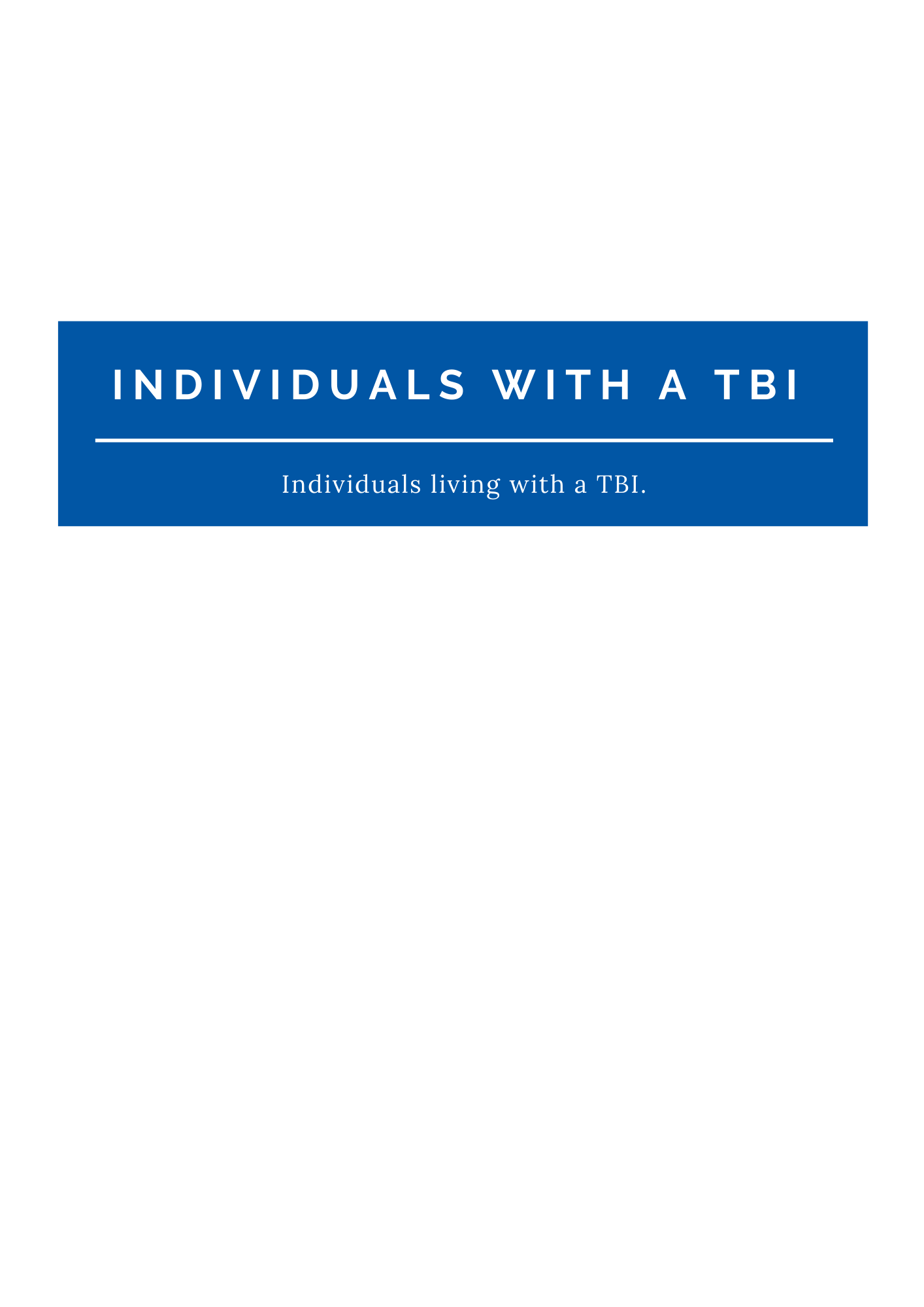 Individuals with a TBIA total of 135 individuals with TBI participated in the individuals with TBI survey. Of these 135 individuals, 98.5% completed an English survey, and 1.5% (two people) completed a survey in Spanish. In addition, key informant interviews were conducted with 25 individuals with TBI.DemographicsAgeThe average (mean) age of individuals with TBI was 49 years, and the median age was also 49. The standard deviation was 14.7 years. The youngest individual with TBI who was surveyed was 20, and the oldest was 82. The age groups were as follows: 28.9% were 20 to 39 years old (adult). 36.3% were 40 to 59 years old (middle-aged adult). 29.6% were 60 years old and over (senior adult). Figure 1. Individuals with TBI - AgeNote: n = 135.Race and EthnicityIndividuals with TBI were asked, “Which one of these groups would you say best represents your race? For the purposes of this survey, Hispanic is not a race.” As illustrated in the figure below, over two thirds (67.8%) of individuals with TBI identified as White. The next largest racial group was multi-racial (5.8%), followed by Asian/Asian-American (5.0%). One tenth (10.7%) of participants selected “prefer not to answer.”EpiCenter, a state database on injuries maintained by the California Department of Public Health, tracks non-fatal hospitalizations and emergency department (ED) visits for individuals diagnosed with TBI. For the most recent year available (2015), White individuals with TBI comprised 46.1% of all non-fatal TBI hospitalizations and ED visits in California. In contrast, 67.8% of individuals with TBI in the present survey identified as White. This difference in percentages is statistically significant at the p < .05 level. Thus, the White racial group in the survey sample is overrepresented.Figure 2. Individuals with TBI - RaceNote: n = 121.Individuals with TBI were also asked if they were of Hispanic, Latino, or Spanish origin. Less than three quarters (71.3%) reported, “no” they were not of Hispanic, Latino, or Spanish origin. See the figure below for details. According to the EpiCenter database (2015), Hispanic individuals with TBI comprised 33.2% of all non-fatal TBI hospitalizations and ED visits in California. In contrast, 16.3% of individuals with TBI in the present survey identified as Hispanic. This difference in percentages is statistically significant at the p < .05 level. Thus, Hispanic individuals with TBI are underrepresented. Figure 3. Individuals with TBI - EthnicityNote: n = 129.Gender IdentityIndividuals with TBI were asked, “How do you describe yourself?” and were given several options to choose from. As illustrated in the figure below, about half (50.4%) identified as female, and over two-fifths (41.1%) identified as male. Further, 2.3% identified as transgender, and 6.2% identified as non-binary (“Do not identify as female, male, or transgender”). According to the EpiCenter database (2015), male individuals with TBI comprised 54.1% and female individuals with TBI comprised 45.9% of all non-fatal TBI hospitalizations and ED visits in California. In contrast, 41.1% of individuals with TBI in the present survey identified as male, and 50.4% identified as female. The difference in percentages between males is statistically significant and the difference in percentages between females is not statistically significant at the p < .05 level. Thus, male individuals with TBI are underrepresented. Figure 4. Individuals with TBI - Gender IdentityNote: n = 129.Individuals with TBI were also asked “What sex were you assigned at birth, on your original birth certificate?” These answers were compared to stated gender identity to determine how many participants have a gender that matches the sex they were assigned at birth. This method of measurement helps to identify people with a different gender identity from birth, as recommended by the UCLA William’s Institute. As illustrated in the figure below, 90.7% reported genders that matched their birth certificate (cisgender), and 9.3% reported genders that did not match their birth certificate (transgender).Figure 5. Individuals with TBI - Cisgender or Transgender StatusNote: n = 129.Living SituationIndividuals with TBI were asked, “How many people, including yourself, reside in your household?” Individuals with TBI could state how many adults and how many children were living with them. As illustrated below, most participants lived in households with one (41.7%) or two (25.8%) people. The median number of people per household was two.Figure 6. Individuals with TBI - Number of People per HouseholdNote: n = 120.Individuals with TBI were also asked about their current living arrangements. As illustrated below, one-third (33.1%) were living alone, one quarter (25.2%) were living with a spouse/partner, and about one-third (31.5%) were living with other family members (e.g., parents, children, etc.). Further, 7.9% were living with a roommate(s), and 3.9% were unhoused.Those who selected “Other” indicated they used to be homeless (1), were now homeless (1), were about to be homeless (1), lived in their house (1), were in unsafe/unstable housing (1), and preferred not to say (1).Figure 7. Individuals with TBI - Living ArrangementNote: n = 127.Individuals with TBI were also asked, “In which city do you live in California?” The most commonly reported city was San Diego (21.5%), followed by Sacramento (5.6%), Oceanside (3.7%), and El Cajon (2.8%). The most commonly reported counties of residence were San Diego County (43.9%), Sacramento County (11.2%), and Orange County (10.3%). Because these percentages are disproportionate to the counties’ general populations, it is likely that individuals who live in these counties are overrepresented in the survey sample. For a list of all reported cities and counties of residence, see Appendix 1. Individuals’ with TBI Cities of Residence and Appendix 2. Individuals’ with TBI Counties of Residence.Social and Economic ClassIndividuals with TBI were asked, “What is your highest level of education?” As illustrated below, the largest proportion were those with a postgraduate or professional degree, who comprised nearly one-third of participants (31.3%). This was followed by 28.1% who were college graduates and 26.6% who had “some college.” Further, 8.6% were high school graduates. Thus, over half (59.4%) have either a college degree or a postgraduate or professional degree. The surveyed participants were mostly well educated.The education levels of the survey sample are higher than the average for California residents. This suggests the surveys were accessed to those already connected to education rather than being a reliable indicator of the average levels of education among Californians with TBI.Figure 8. Individuals with TBI - Highest Level of EducationNote: n = 128.Individuals with TBI were asked about their employment status and were instructed to “Select all that apply” from several options. As illustrated below, over one-third (38.3%) are unable to work, followed by over one-quarter (28.1%) who are unemployed and one-quarter (26.6%) who are employed for wages. Further, about one-quarter (24.2%) are students, and one-fifth (21.1%) are retired.Figure 9. Individuals with TBI - Employment StatusNote: n = 128.Individuals with TBI were asked, “Last year, what was your household income from all sources before taxes?” The median annual household income (before taxes) was $29,141, whereas the mean (average) annual household income was $67,246. The lowest reported household annual income was $0 and the highest was $1,000,000.More than two-thirds (67.8%) were living in households with combined incomes of less than $50,000. See the figure below for additional income details.Figure 10. Individuals with TBI - Household IncomeNote: n = 84.The number of people living in the individual’s household was compared against household income level to calculate federal poverty level (FPL). Federal poverty lines for 2022 were used for in the calculation below. As an example, under the 2022 guidelines, a household of two people making less than $18,310 would be living below the poverty line. As illustrated in the figure below, approximately one-third (33.8%) of individuals with TBI are living in a home that is above 300% of the federal poverty line.The proportion of individuals with TBI living in poverty (27.5%) is over twice as high as the poverty rate for the general population in California (11.5%).Figure 11. Individuals with TBI - Federal Poverty LevelNote: n = 80.Relationship with CaregiverIndividuals with TBI were asked, “Do you have a caregiver who helps you?” As illustrated below, more than half (54.9%) do not have a caregiver who helps them, while 37.0% do have a caregiver who helps them. Figure 12. Individuals with TBI - “Do you have a caregiver who helps you?”Note: n = 135.Among those individuals who reported having a caregiver, they were asked, “What relationship do you have with your caregiver? If you have more than one caregiver, think about the caregiver who provides you the MOST amount of care.” As illustrated below, about three-quarters (74.5%) of individuals with TBI had a caregiver who was either a spouse/partner or a parent. Figure 13. Individuals with TBI - Relationship with Caregiver Note: n = 47.TBI Characteristics and ImpactsIndividuals with TBI were asked, “How was your TBI characterized as?” As illustrated below, one-third (32.6%) of individuals with a TBI reported it is severe. One-fifth (22.2%) of individuals reported that their TBI is mild, and one-fifth (23.0%) reported their TBI is moderate. Another one-fifth (22.2%) of individuals reported they are not sure about the severity of their TBI. Figure 14. Individuals with TBI - “How was your TBI characterized as?”Note: n = 135.People with TBI most commonly get TBIs from falls, firearm-related injuries, motor vehicle crashes, or assaults. While the exact proportions for cause of TBI are not available among living persons at the national level, it has been reported that accidental falls lead to almost half of TBI-related hospitalizations, and motor vehicle accidents and assaults are other common ways of people getting a TBI. Thus, the cause of TBI (as reported by individuals with TBI, below) is slightly skewed compared to national trends. Individuals with TBI were asked, “What was the cause of your TBI?” and were given several options to choose from. The majority (57.6%) reported that the cause of their TBI was a motor vehicle accident. There was also a high percentage of individuals who reported the cause of their TBI was an injury purposely inflicted by other persons (19.6%) and from an accidental fall (17.4%). Figure 15. Individuals with TBI - Cause of TBINote: n = 92.Individuals with TBI were asked, “When you got your TBI, were you serving in the military?” Most individuals with a TBI were not in the military at the time of their TBI (96.9%); however, 3.1% were in the military at the time of their TBI. Figure 16. Individuals with TBI - “When you got your TBI, were you serving in the military?”Note: n = 129.Individuals with TBI were asked, “In what year did you get your TBI?” As illustrated below, one tenth (10.5%) got their TBI in the past two years and half (49.6%) got their TBI between 2010 and 2019. Another 18.0% got their TBI between 2000 and 2009. Thus, 78.1% got their TBI in the past 22 years. The year of injury was compared to reported age to determine the age at which individuals incurred their TBI. The youngest age that individuals got their TBI was 2 years; the oldest age was 72. The average (mean) age when individuals incurred their TBI was 33.5 years; the standard deviation was 16.4 years. Further, 11.0% incurred their TBI before the age of 18.Figure 17. Year of Injury as Reported by Individuals with TBINote: n = 133.Individuals with TBI were then asked, “When were you told by a health care provider that you had a TBI?” As illustrated below, nearly one-tenth (9.9%) reported never having received a diagnosis. One-third (34.3%) were diagnosed in the past five years. Further, 18.3% were diagnosed between six to 10 years ago and 18.3% were diagnosed 11 to 20 years ago. Individuals with TBI were also asked, “When were you provided with information or resources about your TBI?” As illustrated below, 11.3% reported “I don’t know,” and one-fifth (21.1%) reported never having been given information or resources about TBI. Figure 18. Individuals with TBI - Year Diagnosed and Year Receive TBI InformationNote: n = 131 and n = 133, respectively.Individuals with TBI can experience a variety of different symptoms. Furthermore, individuals with TBI can experience different symptoms depending on the type of injury, the severity, and the area of the brain. Individuals with TBI were asked, “What are the most challenging symptoms you’ve experienced because of your TBI?” Participants could select from 21 options and were instructed to “Select all that apply.” The most common reported TBI symptoms were difficulty with memory (80.7%), cognitive fatigue (77.0%), feeling physically tired or fatigued (73.3%), difficulty maintaining concentration (71.9%), and mental health challenges (68.1%). See the table below for further details.Table 1. Individuals with TBI - TBI SymptomsOne quarter (25.2%) marked “Other,” with some specifying their symptoms. These “Other” responses included symptoms already listed, as well as other symptoms such as chronic or physical pain (n = 2), having no taste or smell (n = 1), ringing ears (n = 1), autonomic dysfunction (n = 1), proprioception impairment (n = 1), aphasia (n = 2), and apraxia (n = 1). For a full list of reported “Other” symptoms, see Appendix 3. Individuals with TBI – “Other” TBI Symptoms.One theme that appeared in the interviews was the injury’s invisibility. Some TBIs might be outwardly evident with, for example, speech impairments or signs of physical trauma. However, many TBIs go unseen. The individual with TBI may be able to speak “normally” and present as unimpaired. Yet most symptoms listed above— from cognitive fatigue to sensitivity to light—can go unnoticed by others, even when symptoms are severely disabling. These unnoticed symptoms can result in profound social isolation.“Most people don’t know you have [a TBI]. Most people treat you like you don’t have one, and you are truly suffering in silence.”Individual with TBI Individuals with TBI were also asked, “Which of these has your TBI negatively affected? Select all that apply.” Participants could select from 11 options. As shown in the table below, the most reported life domains negatively affected by TBI were employment (76.7%), friendships (74.4%), activities of daily living (67.4%), access to community events/services/activities (60.5%), and family (59.7%).  Other than effects on employment, relationship impacts are the most widely reported negative impact.Table 2. Individuals with TBI - Domains That TBI Has Negatively AffectedIn interviews, a common theme was the sudden, often devastating loss of close relationships. Among the 25 interviews, there were 15 mentions of losing close relationships, such as spouses, siblings, or best friends. Other relationships, like with caregivers, may also be strained. These effects were sometimes attributed to friends and family not being able to understand the injury and the survivor’s experience (mentioned by 8 of the 25 caregivers). Such changes in relationships could be disorienting and distressing, adding to the challenge of accepting and adapting to the injury. “I have lost every relationship in my life. There is not anyone that’s still there.”-Individual with TBI “A lot of people… can’t see [the injury]… At first, it’s important to them, and then as time goes on, they get tired of it. It’s not that they don’t care it's just that they get desensitized to it. They feel helpless because they don't know what to do. They just start distancing themselves, and I don't blame them.”-Individual with TBIAlthough negative impacts were universally found across interviews, some key informants also spoke of positive impacts. These included new friendships, a sense of solidarity with the TBI community, and a new life perspective. These positive impacts were not due to a lack of struggle or hardship. Rather, these positive impacts were due to the presence of social support, medical care, and economic resources. Some survivors take up new hobbies, some grow closer to their spouse, and others find community with fellow TBI survivors. Such outcomes are a result of accepting one’s injury, embracing a new reality, and having the support necessary to turn devastating hardship into new meaning and connections. “My goal was to completely let go of who I was, and completely accept who I am now, and be totally open to whatever life I'm meant to have…. It forced me to add more dimensions to my life. I had to exercise. I had to get emotional therapy, physical therapy… I had to eat better. I had to be vulnerable. I had to cry. I had years' worth of crying that apparently needed to come out. I got really into caring for plants and having pets. I learned to play the piano. I made a lot of new connections with people I never would have made.” -Individual with TBI “Obviously, I got a divorce. That impacted my life. The brain recovery was just too much for [my ex-husband] to deal with…. I now have more of a circle [of] the friends that I do have. They're there for me no matter what…. Even though I've lost a lot, I have gained a lot as well. My relationships are closer.”-Individual with TBI Satisfaction with TBI CareIndividuals with TBI were asked, “How would you rate your TBI recovery during the first six months of recovery?” As illustrated below, one third (33.3%) rated this early period of their recovery as acceptable, and one quarter (26.5%) rated it as very poor. Further, 16.7% rated it as poor, 18.2% rated it as good, and only 5.3% rated it as very good.Figure 19. Individuals with TBI - Rating of TBI Recovery During the First Six MonthsNote: n = 132.Individuals with TBI were then asked, “Please explain, why your six-month recovery was [option they selected earlier]?” Responses were varied. Those who rated their six-month recovery as poor or very poor explained that they had no help or not enough help/support/services (13). Others explained that they had not received referrals to TBI treatment/therapy (9), that they had severe/acute symptoms (9), or that they were undiagnosed/misdiagnosed (8). For a full list of responses, see Appendix 4. Individuals with TBI – Why Six-Month Recovery Was Poor or Very Poor. Those who rated their six-month recovery as acceptable had mixed explanations, either discussing the positive or negative outcomes of their recovery. The most common explanations were that they made good recovery progress (7) or that they could now walk/walk better (6). For a list of all responses, see Appendix 5. Individuals with TBI – Why Six-Month Recovery Was Acceptable. Those who rated their six-month recovery as good or very good explained that they had lots of improvement/progress (8) or that they had great treatment/therapies/providers (7). For a full list of responses, see Appendix 6. Individuals with TBI – Why Six-Month Recovery Was Good or Very Good.Individuals were then asked, “How would you rate your TBI recovery currently?” Ratings for current recovery were higher than ratings for the first six months of recovery. Close to one-third (31.3%) rated their current recovery as acceptable, and one-quarter (26.9%) rated it as good. Further, 20.9% rated it as poor, and only 5.2% rated it as very poor. In addition, 15.7% rated it as very good. Figure 20. Individuals with TBI - Rating of Current TBI RecoveryNote: n = 134.Individuals with TBI were then asked, “Please explain why your recovery currently is [option they selected earlier]?” Responses were varied. Those who rated their current recovery as poor or very poor explained that have symptoms/symptoms persist (15) or that their symptoms/condition worsened (7). For a full list of responses, see Appendix 7. Individuals with TBI - Why Current Recovery Is Poor or Very Poor. Those who rated their current recovery as acceptable had responses that varied widely. Some, for example, explained that they are making slow progress (3), they still have symptoms (3), and their insurance will not cover needed treatment (3). For a full list of responses, see Appendix 8. Individuals with TBI – Why Current Recovery Is Acceptable. Those who rated their current recovery as good or very good explained that they are making progress in their recovery (13), can live independently (11), and can drive (6). For a full list of responses, see Appendix 9. Individuals with TBI - Why Current Recovery Is Good or Very Good. Individuals with a TBI were asked, “Overall, how satisfied are you with the medical services/care you have received for your TBI in the last six months?” As illustrated below, there was an even distribution of reported satisfaction levels: 20.6% were very satisfied, 22.9% were somewhat satisfied, 22.9% were neither satisfied nor dissatisfied, 12.2% were somewhat dissatisfied, and 21.4% were very dissatisfied. In total, 43.5% were either somewhat satisfied or very satisfied, and 33.6% were either somewhat satisfied or very dissatisfied with their TBI care in the last six months.Figure 21. Individuals with TBI - Satisfaction with Medical Care/Services in Last Six MonthsNote: n = 131.Individuals with TBI were asked to explain their satisfaction, neutrality, or dissatisfaction with their services/care. Individuals who were very satisfied or somewhat satisfied explained they feel this way because they are receiving good quality care (n = 12), they have a caring provider/physician (n = 4), rehabilitation services are available to them (n =3), and that they feel healthy (n = 2).Individuals with TBI who feel neither satisfied nor dissatisfied explained they feel this way because they aren’t receiving care or are not in need of care at the moment (n = 11), services are not available at the moment (n = 6), their health is staying the same (n = 3), or they are currently getting care (n = 2).Individuals with TBI who feel somewhat dissatisfied or very dissatisfied explained they feel this way because it’s hard to navigate/access care (n = 11), have not received any care (n = 8), providers don’t know how to help (n = 7), poor health care (n = 6), denied services/not covered by insurance (n = 5), healthcare won’t treat TBI insurance (n = 5), mistreatment/providers don’t believe me (n =5), care is too expensive (n = 2), and hard to get an appointment (n = 2).Individuals with TBI were asked, “How satisfied are you with your health care providers’ (doctors, nurses, therapists, etc.) knowledge of TBI?” As illustrated below, there was again a roughly equal distribution of satisfaction levels. Approximately 43.2% are either very satisfied or somewhat satisfied with their healthcare providers’ knowledge of TBI; 33.3% are either somewhat dissatisfied or dissatisfied with their providers’ knowledge of TBI. Individuals with TBI were asked, “How satisfied are you with your health care providers’ (doctors, nurses, therapists, etc.) knowledge of TBI?” As illustrated below, there was again an even distribution of satisfaction levels. Approximately 43.2% are either very satisfied or somewhat satisfied with their healthcare providers’ knowledge of TBI; 33.3% are either somewhat dissatisfied or dissatisfied with their providers’ knowledge of TBI. Figure 22. Individuals with TBI - Satisfaction with Health Care Providers’ Knowledge of TBINote: n = 132.Individuals with TBI were asked, “How much of your care for your TBI has your health insurance covered?” As illustrated below, 42.3% reported that their health insurance covers most of their TBI care, and 43.1% reported that their insurance covers some of their TBI care. Further, 11.5% reported their insurance covers none of their TBI care, and 3.1% do not have health insurance. In total, 14.5% do not have any insurance coverage for TBI care.Figure 23. Individuals with TBI - TBI Care Covered by Health InsuranceNote: n = 130.One theme that arose in interviews was the difficulty of having health insurance cover TBI care, including Medi-Cal and private health insurance. Some individuals with TBI shared that they went without some treatments because they cannot afford them out of pocket or because they cannot find local experienced providers. This difficulty in navigating the health care system was reported to be compounded by emotional stress and financial vulnerability. Individual with TBI: “Well, it’d be nice if my [private health insurance] would help pay for some of the outsourcing [of care] that I have to do because they don't have the capacity to help. Because I have really good health insurance, but they don’t do anything for me.”Interviewer: “They don’t cover the specialists that you need, many of them?”Individual with TBI: “They do not.”“I actually had to fight Medi-Cal to get them to cover [a medication]…. Basically, this medication was only covered for people that had a stroke or some type of other neurological issue, but not covered for brain injuries. I put on my ‘lawyer cap’ and wrote this really intense letter with a lot of attachments and information to support why they should cover it, and ultimately, they did cover it…. My neurologist told me that all of his patients had been denied coverage [by] Medi-Cal for this particular medication, but I was the only one who got it…. By the way, this medication is $1,500 a month…. That's a huge issue for people with brain injuries who need such an expensive medication every single month.” Individual with TBI Individuals with TBI who reported not having insurance were asked, “How do you pay for health care for your TBI?” There were four responses: “I don’t,” “I got in DEBT… I am still paying a decade later,” “out of pocket,” and “Medi-Cal.”Individuals with TBI were asked, “What kind of health insurance do you currently have? Select all that apply.” As illustrated below, the most reported type of health insurance was Medicaid/Medi-Cal, with 38.1%, followed by Medicare with 35.7% and employment-based insurance with 27.8%. Further, 11.1% had privately purchased insurance, and 6.3% had insurance through the U.S. Department of Veterans Affairs (the VA). In addition, 10.3% selected “Other.”Those who selected “Other” health insurance reported having Medicare/Medi-Cal (n = 2), a Medicare supplement (n = 2), CalOptima (n = 1), Cigna (n = 1), federal workers’ compensation (DOL OWCP FECA; n = 1), insurance through spouse’s employer (n = 1), supplemental insurance through former employer (n = 1), insurance through own employer (n = 1), none (n = 1), and Covered California (n = 1). Figure 24. Individuals with TBI - Type of Health InsuranceNote: n = 126.Those that health insurance covered some of my care, none at all, or I don’t have insurance, were asked, “What services or treatment for your TBI do you need insurance to help with more?” Respondents explained that the services or treatment they need insurance to help with more were counseling or mental health services (n = 17), physical therapy (n = 16), and cognitive therapy (n = 14). See the table below for a list of all responses. Table 3. Individuals with TBI – What services or treatment for your TBI do you need insurance to help with more?Professionals were asked “Some people have poor health insurance or difficulty paying for treatment or services. Among patients/clients like this, what treatment or services could health insurance pay more for?” The most common treatment or services health insurance could pay for includes counseling/psychological support (n = 16), therapies/rehabilitation services (n = 14), in-home support care (n = 4), cognitive evaluation/rehabilitation (n = 3), medications/prescriptions (n = 3), neurological services (n = 3), vocational rehabilitation (n = 3), community resources (n = 2), day programs specifically for individuals with TBI (n = 2), housing (n = 2), life skills training (n = 2), transportation to programs (n = 2), caregiver respite (n = 1), caregiving (n = 1), case management (n = 1), case management (n = 1), community reintegration (n = 1), easier referrals to needed services (n = 1), education (n = 1), long-term follow-up (n = 1), medical supplies (n = 1), medical treatments (n = 1), ongoing assistive technology (n = 1), sliding scale and donation-based treatments (n = 1), substance use counseling (n = 1), and support groups/leisure groups (n = 1).Needs of Individuals with TBI All three groups (individuals with TBI, caregivers, and professionals) were asked which services and resources do individuals with TBI currently need. They were instructed to select all that apply. The needs of individuals with TBI, as reported by each group, were consistent, with minor variations across group.Individuals with TBI were asked, “Which of the following services and resources do you currently need? Select all that apply.” As illustrated below, the services and resources reported as being most currently needed included “help finding TBI resources, such as therapists, support groups, etc.” (61.9%); “mental health counseling” (51.2%); “support groups” (49.6%); “financial support” (41.6%); “help with developing and maintaining friendships” (41.6%); and “help accessing community events/services/activities” (40.8%).Individuals with TBI were then asked, “What other needs do you have that are not being met? These could be services, information, education, or any kind of resource to help you.” Responses widely ranged. These included transportation (n = 4), work/school/ADA accommodations (n = 4), finding providers with experience treating TBI (n = 3), therapy/medications (n = 3), a patient advocate (n = 3), and legal assistance (n = 3). In addition, some replied not sure/nothing (n = 12). For a full list of responses, see Appendix 37. Needs of Individuals with TBI – “What other needs do you have that are not being met?”Table 4. Needs of Individuals with TBI - As Reported by Individuals with TBI, Caregivers, and ProfessionalsNote: n = 125 for individuals with a TBI; n = 48 for caregivers; n = 73 for professionals.Caregivers were asked, “Thinking of the person with TBI you provide care for the most, which of the following resources and services do they currently need? Select all that apply.” As illustrated above, the services and resources caregivers reported as being most currently needed included “help finding TBI resources, such as therapists, support groups, etc.” (62.5%); “help with developing and maintaining friendships” (56.3%); “mental health counseling” (52.1%); “support groups” (50.0%); “help with activities of daily living” (47.9%), and “medical treatments and services” (45.8%). Caregivers were asked, “What other needs does the person with TBI have that are not being met? These could be services, information, education, or any kind of resource to help them.” Responses included education (n = 2), transportation (n = 2), and social groups/activities (n = 2). For a full list of response, see Appendix 11. Other Unmet Needs of Individuals with TBI as Reported by Caregivers.Professionals were asked, “Which of the following resources and services do your patients/clients with TBI need? Select all that apply.” As illustrated above, the services and resources professionals reported as being most currently needed included “help finding TBI resources, such as therapists, support groups, etc.” (84.9%); “mental health counseling” (84.9%); “assistive technologies” (83.6%); “help with transportation” (83.6%); “financial assistance” (75.3%); and “support groups” (75.3%). Professionals were then asked, “What other needs do your clients/patients with TBI have that are not being met?” The responses to this question were quite varied and many of these responses were consistent with topics mentioned in the table on the previous page. Other needs that clients/patients with TBI have that are not being met include family therapy (n = 3), more education/awareness (n = 3), help with socializing/dating (n = 2), housing/affordable housing (n = 2), acknowledging that the individual needs support services (n = 1), affordable care (n = 1), authorization for headache medication (n = 1), better quality care in nursing facilities (n = 1), case management (n = 1), create TBI specific rehabilitation facilities (n = 1), dating help (n = 1), help for incarcerated who are TBI survivors (n = 1), help with isolation (n = 1), homeless support (n = 1), long-term follow-up (n = 1), neuro optometrists (n = 1), peer support (n = 1), services specialized for veterans (n = 1), substance abuse support for individuals with TBI (n = 1), tax breaks for caregivers (n = 1), vocational training for a longer amount of time (n = 1), and yoga (n = 1). Across all three groups (individuals with TBI, caregivers, and professionals), several needs were consistently ranked highly. “Help finding TBI resources” was the highest ranked need among all three groups. All three groups also ranked highly “mental health counseling” and “support groups.”  The need for “educational materials in Spanish” and “educational materials in languages other than English and Spanish” was rated much higher by professionals (43.8% and 34.2%) than by individuals with TBI (4.0% and 2.4%) or caregivers (2.1% and 2.1%). This reflects the nature of the survey samples. The individuals with TBI and caregivers who were surveyed likely overrepresent the number of native English-speaking people for each group. However, professionals, because they likely serve a patient/client population that is more linguistically and culturally diverse than the survey sample, provide a more accurate reflection of the need for educational materials in languages other than English.The need for “housing assistance” was also rated higher by professionals (58.9%) than by individuals with TBI (27.2%) or caregivers (31.3%). Housing was also a theme that arose in interviews with professionals, who attested to the difficulty for some TBI clients to find and maintain housing.“I think that there are plenty of patients out there who it's really hard for. Maybe they don't have caregivers who are quite up to the challenge of dealing with some of the behavioral issues, and they don't really need to be hospitalized anymore. There are just so few places where these types of patients can be, and then there's no funding…. There are some places in the community where they and live, but they cost a lot and there's not funding for that, and it's not standard practice for insurers to pay for those types of places. I think that that's a huge need area.”-NeuropsychologistIndividuals with TBI Needs by Number of Years with TBIThe needs illustrated previously can vary as a function of other demographics. For this reason, the unmet needs of individuals with TBI were analyzed by the average number of years the individual had had their TBI. That is, the figure below illustrates this analysis with each unmet need, and the corresponding average number of years for having a TBI. The average number of years for that the individual has had a TBI is higher for needs such as home modifications (average = 16.6 years), housing assistance (average = 15.6 years), assistive technology (average = 15 years), and help finding TBI resources (average = 15 years). Conversely, the average number of years for the individual with TBI is lower for needs such as adult day programs (average = 9.1 years), help with medication management (average = 10.5 years), and help returning to pre-injury employment (average = 11.2 years). See the figure on the following page for additional details. Figure 25. Individuals with TBI Unmet Needs by Average Years with TBINote: n = 125.Individuals with TBI Needs by AgeUnmet needs were also analyzed as a function of the age of the individuals with TBI. As illustrated in the figure below, there is slight variation in the average age of an individual with TBI by need. For instance, older TBI survivors reported needing support groups (average = 51.4 years), help with activities of daily living (average = 51.3 years), and assistive technologies (average = 50.5 years). Conversely, younger TBI survivors reported needing housing assistance (average age = 45.2 years), help with finding employment (45.3 years), and help returning to pre-injury employment (average age = 45.4 years). Figure 26. Individual with TBI Unmet Needs by Average AgeNote: n = 125.Reasons for Needs Not Being MetIndividuals with TBI were asked, “Of your top unmet needs, what were the reasons for these needs not being met? Select all that apply.” As illustrated below, the most reported reason for needs not being met was “limited personal finances” (61.0%), followed by “I didn’t know about the resource” (48.3%). Other commonly reported reasons were “limited health insurance” (43.2%) and “the resource was not available” (42.4%).Those who selected “Other” responded that their needs were not being met because they were undiagnosed/misdiagnosed (n = 3) or they need guidance access resources (n = 3). For a list of “other” responses, see Appendix 38. “Other” Reasons for Needs Not Being Met as Reported by Individuals with TBI.Table 5. Individuals with TBI - Reasons for Needs Not Being MetHelp Finding TBI ResourcesAs illustrated above, the most selected unmet need for individuals with TBI, as chosen by individuals with TBI, caregivers, and professionals, was help finding TBI resources. In addition, this was a common theme in interviews. In interviews, help finding TBI resources was mentioned in the context of other needs (for example, getting support for employment, finding therapists, or accessing recovery programs). For many individuals with TBI, it is daunting to navigate an unknown landscape of treatment options and support programs. Some individuals mentioned connecting to resources through support groups or health care providers. Yet these modes of finding resources were fortuitous and happenstance—individuals with TBI expressed a need for assistance that would be standardized and comprehensive.“What I would say is that the Department of Rehab, if they’re capable of helping, even more, it would be nice to have those resources out in the community or having the neurologist bring that up. I heard it from my vestibular therapist. She was a specialist and she's the one who turned me on to the Department of Rehab. She's like, ‘They have these programs.’ I was like, ‘Well, this is great.’ More of that I think would be great.”-Individual with TBI “The one thing I want to mention, I think that when a person has a TBI in the hospital, before they're discharged, as soon as they're conscious, they should be given a packet along with a family member or whoever's there for them. Here is a TBI information packet, what you could expect, things you could look for, here's some resources. That would have been helpful.”-Individual with TBI  Both caregivers and professionals, in interviews, spoke of the major need of connecting individuals with TBI to resources. The burden of finding care is often placed on patients/clients, who encounter barriers to access due to both socio-economic challenges and the cognitive challenges presented by their injury. “The biggest challenges… that I’ve had would be probably navigating the system, trying to find the resources that were needed. There were things that we didn't even know existed as possibilities, like the neurofeedback program.”-Caregiver of Person with TBI “If you have a disability of your brain, doing things is hard. Knowing that you need services, knowing how to get the services, knowing how to access them, how to overcome all the annoying things, you need to do 800 forms and call and be on hold for hours and hours. That, like you said, it's so hard for anybody, let alone someone with a cognitive disability. I think that becomes such a huge barrier.”- Program Director at brain injury support center Survey participants who selected “help finding resources” as an unmet need were asked, “What would help you to better find/get TBI resources you need?” The most common response was health care providers or other professionals who are trained/educated in TBI (n = 11). The next most common response was a regularly updated “central access point” or “one-stop shop” that lists resources (n = 9); some suggested that this could be a website (n = 3) that lists local services (n = 2). The next most common responses were support groups (n = 6) and a case manager/caseworker/mentor/patient advocate (n = 4). For a list of all responses, see Appendix 10. Individuals with TBI – “What would help you to better find/get TBI resources you need?” These survey responses mirror interview themes. Key informants either reported finding resources through a knowledgeable provider or expressed a need for a knowledgeable provider. Key informants also reported finding resources through support groups. Mental Health Individuals with TBI were asked, “How important would you say mental health care is for your recovery (for example, seeing a counselor or psychological therapist)?” Nearly three quarters (71.3%) said mental health care is “very important.” About one quarter (23.3%) said it is “somewhat important.” Only 3.1% said “neither [important nor unimportant],” and 2.3% said “not important at all.” Thus, 94.6% said that mental health care is either “somewhat” or “very” important for their recovery.Figure 27. Individuals with TBI - Importance of Mental Health CareNote: n = 129.A major theme in interviews was mental health challenges. Individuals with TBI spoke at length about experiencing anxiety (17/25 mentions), depression (16/25), difficulty controlling emotions (9/25), and post-traumatic stress disorder (8/25). These challenges can be caused by social isolation, economic hardship, and uncertainty about one’s future.“I am so angry. I’m so angry. I'm angry every day. I'm irritable and I'm cranky and everything irritates me…. I seem ungrateful, but I'm really grateful. It seems like I'm complaining, but I just feel trapped, like I can't do anything for myself anymore…. The worst part about it is it's so hard to get connected to mental health [resources].”-Individual with TBI “Anybody going through a traumatic injury, you have to have an in-depth understanding, they're going through a lot of emotional stuff just beyond the physical things that are going on with them. How do I get my income? What do I do? What if I didn't plan well for retirement? What if this and what if that? Will I get a job?”-Individual with TBI “The first few weeks after my brain injury… I guess you could say [I was] depressed. I was worried about, ‘What am I going to do now? It just doesn't feel like I'm going to get any better. What am I going to do for the rest of my life?’”-Individual with TBI Social Support Individuals with TBI were asked, “Support groups for people with TBI provide the chance to learn from others and share your own experience. How would you like support groups set up?” They were given three options. In total, 16.4% preferred virtual support groups, 24.6% preferred in-person support groups, and 59.0% preferred both virtual and in-person support groups. Figure 28. Individuals with TBI - Preferred Type of Support GroupNote: n = 61.A common theme in interviews was the wide-ranging value of support groups. Among interviews with 25 individuals with TBI, there were 19 mentions of support groups. Support groups provide socialization, catharsis, education on TBI, and connection to TBI resources. Some key informants discovered new treatment options or novel methods of managing symptoms through support groups. Others made friends and found a “sense of community.” TBI support groups were the main way that these individuals with TBI met their unmet needs—educating themselves, connecting with others, and learning to live with their injury. Employment and Economic Stability Employment is a critical need for individuals with TBI. As stated above, 76.7% of individuals with TBI reported that their TBI negatively affected their employment (more than any other life domain), a surprising finding given their relatively high degree of education. This was reflected also in interviews, in which individuals with TBI commonly (18/25 mentions) discussed not being able to work. In addition to financial security, employment can provide a sense of purpose and integration into one’s community. These benefits—economic, psychological, and social—are vital, especially for those who encounter poverty, mental health challenges, and social isolation.“I’d love to go back to work. I think the stress of not working is great.”-Individual with TBI “There was a period of time where I couldn’t work. I didn’t have income. I had to take early retirement. My retirement is less than $1,000 a month. It was devastating. I had to dip into retirement money, and I’m really too young to be doing that.”-Individual with TBI Individuals with TBI were asked, “What goals do you have for working?” As illustrated below, 41.5% reported “I want to work, but I am unable to work because of my TBI.” One quarter (26.0%) reported “I am currently working in a new job.” Further, 15.4% reported “I want to work, and I’m trying to find a job,” 11.4% reported “I don’t want to return to work,” and 5.7% reported “I am currently working in the same job I had before my injury.” Table 6.  Individuals with TBI - Goals for Working A common interview theme was the need for vocational training and job placement that was tailored to the skills, background, and ambitions of the individual with TBI. In the survey sample, most individuals with TBI are well educated, demonstrating a potential for qualifying for well-paid jobs. Individuals with TBI expressed a need to find work that is fulling and makes use of their abilities. Caregivers also spoke to this, of needing guidance and assistance in placing their loved ones in good jobs that were well-suited to their talents rather than low-wage or “low-skilled” jobs.“I need help with getting more training that will be useful in the working world… Since I'm on disability, obviously my funds are zero. Having access to that [training], and I know the Department of Rehab can help with that, but I don't know how to navigate that. That's what I'm working on … how to navigate and get resources like that…. I think because I'm so focused on making an impact and trying to go back to a full-time [job] placement, I feel I need training or something to help me.”- Individual with TBI“I would say what she [person with TBI] needs right now is a place or some advice maybe from recruiters … who place people with disabilities back into the workforce to know that there's a pathway back that doesn't include just service industries.”- CaregiverThose who selected “I am working in the same job I had before my injury,” “I am currently working in a new job,” or “I want to work, and I’m trying to” were then asked, “What resources would best help you with working? Select all that apply.” As illustrated below, the most common response was “having co-workers who understand TBI” (45.6%), followed closely by “part-time work schedule” (43.9%). Further, 35.1% selected “help finding a new career/field,” 33.3% selected “help finding a new job,” and 31.6% selected “training in new skills.”  Those who selected “Other” said being able to work from home (n = 3) would best help with working. Other responses included flexible work schedules (n = 1), helping future employers understand TBI (n = 1), a less stressful work environment (n = 1), and retraining to return to one’s job (n = 1). Table 7. Individuals with TBI - Most Helpful Resources for WorkingAnother theme that arose in interviews was the need for workplace accommodations, including a need for practical adjustments in the workplace, such as flexible hours or assistance with tasks. Interviews also revealed a need for co-workers to better understand the nature and limitations associated with TBI. “The thing I was literally in tears [about]… is [that] I can do my job. I just need a little grace, just a little help. Just a little bit, and there was no one to help me. I tried getting hold of all these state agencies to see if they could help [with workplace accommodations] …. No one would help me…. There's been no grace, there's been no kindness, there's been no mercy. Even with my boss.” 
-Individual with TBI“Maybe help finding a job that would be more understanding with the things I have to deal with. Nobody wants to hire someone who's always late and who forgets everything. I'm capable as heck. I can do so many things…. I can weld, I paint murals, I do portraits. I'm so talented. I really am.”-Individual with TBI Individuals with TBI were asked, “What areas do you need financial support most? Select all that apply.” They were presented with eight options. The areas in which financial support is needed the most were “I have disability income (SSI or SSDI), but it isn’t enough” (55.2%), “I need a well-paying job” (51.7%), “I need better health insurance coverage” (43.1%), and “I do NOT have disability income (SSI or SSDI), and I need it” (29.3%). See the table below for the full list of responses. Thus, 84.5% either have disability income (but this income is not enough) or they are in need of disability income. Those who selected “Other” reported that they need access to housing (n = 3), legal representation (n = 3), and food (n = 2). For a list of all “Other” responses, see Appendix 36. “Other” Areas Financial Support Is Needed Most – Individuals with TBI.Table 8. Individuals with TBI - Financial Support Needs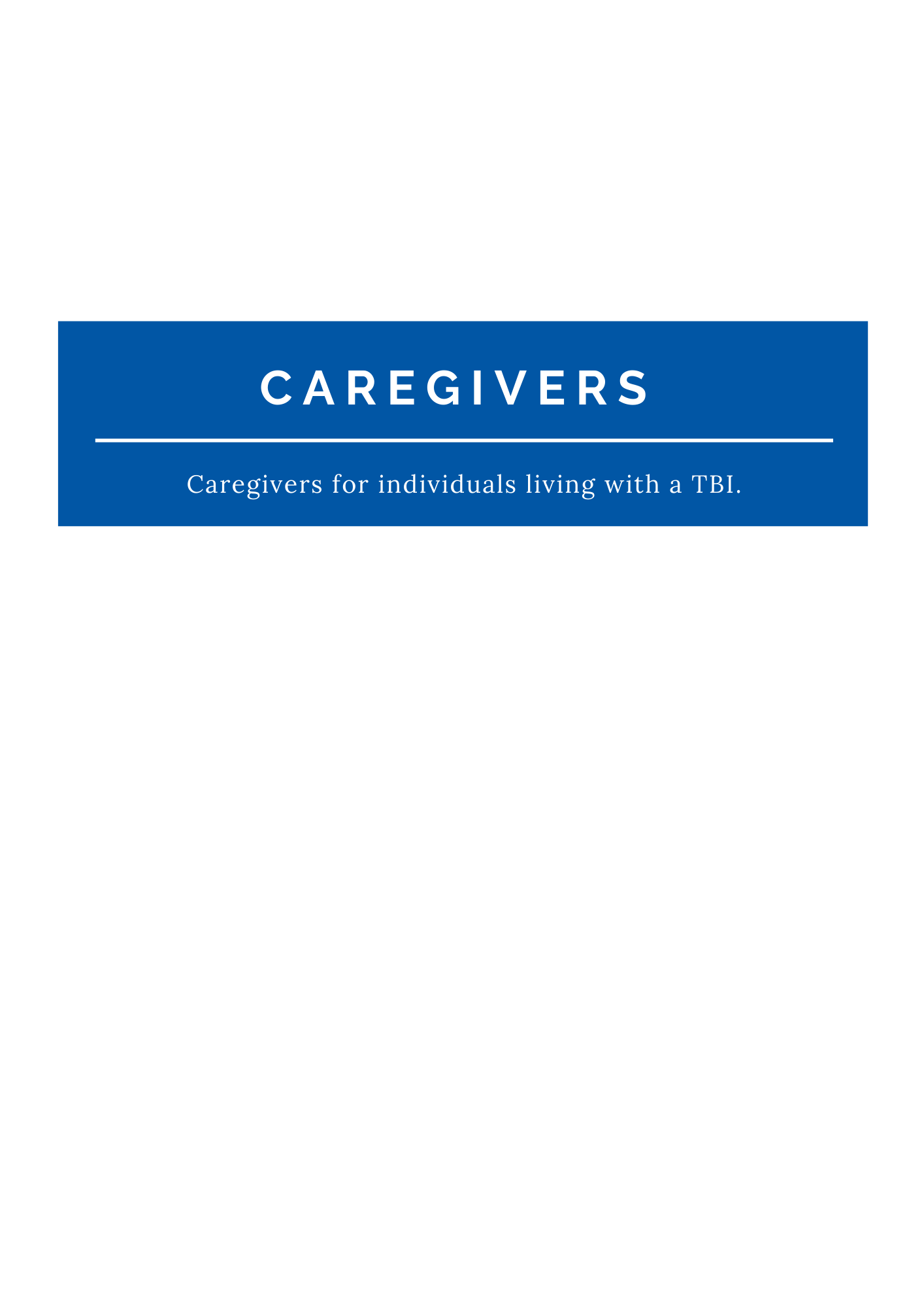 CaregiversApproximately 22.8% of the California adult population (6.7 million adults) provide care to a family member/friend with an illness/disability. It is important to understand the health, financial, and social needs of this population that encounter unique challenges in providing ongoing care. Certainly, there are positive experiences with caregiving such as providing for family/friends and experiencing a sense of fulfillment. However, there are also consequences that merit attention, such as increased stress, depression, financial strain, and maintaining a healthy lifestyle. DemographicsA total of 53 caregivers of individuals with TBI participated in the caregiver survey. Of these, 98.1% completed the survey in English, and 1.5% (one person) completed the survey in Spanish. Key informant interviews were conducted with 12 caregivers.AgeThe average age of caregivers was 62, whereas the median age was 65. The standard deviation for age of caregivers was 11.5 years. The youngest caregiver was 37, and the oldest was 84. The age groups were as follows:2.0% were 20-39 years old (adult).40.0% were 40-59 years old (middle-aged adult).58.0% were 60 years old and over (senior adult).Figure 29. Caregivers - AgeNote: n = 50.Race and EthnicityCaregivers were asked, “Which one of these groups would you say best represents your race? For the purposes of this survey, Hispanic is not a race.” As illustrated below, over three-quarters (77.8%) of caregivers identified as “White.” Other racial groups had lower representation. White caregivers were overrepresented in the caregiver dataset. For context, 98.0% of caregivers in the present survey reported providing care to a friend/family member. The California Health Interview Survey, administered by the University of California, Los Angeles, collects data on adults providing care to a family member/friend with an illness/disability. The percentage of White adults providing care to family/friends with an illness/disability was 62.6% in 2020. Comparatively, 77.8% of caregivers in the present survey identified as White. This difference in percentages is statistically significant at the p < .05 level. Thus, the White racial group is slightly overrepresented, whereas other racial groups are underrepresented.Figure 30. Caregivers - Racial Identity Note: n = 45.Caregivers were also asked if they were of Hispanic, Latino, or Spanish origin. About three quarters (74.5%) reported “no” they were not of Hispanic, Latino, or Spanish origin. See the figure below for details. Hispanic/Latino/Spanish-origin adults were slightly underrepresented in the caregiver survey. The percentage of Hispanic/Latino/Spanish origin adults providing care to family/friends with any illness/disability was 37.4% in 2020. However, 19.6% of caregivers in the present survey identified as being of Hispanic/Latino/Spanish origin. This difference in percentages is statistically significant at the p < .05 level. Thus, the Hispanic/Latino/Spanish group is underrepresented. Figure 31. Caregivers' Ethnic Identity - Hispanic, Latino, or Spanish Origin?Note: n = 51.Gender IdentityCaregivers were asked, “How do you describe yourself?” and were given several options to choose from. As illustrated in the figure below, about three quarters (73.5%) identified as female, and slightly over a quarter identified as male (26.5%). No caregivers reported “transgender,” and no caregivers reported, “Do not identify as female, male, or transgender.” Similar to representation of race and ethnicity, female adults were overrepresented in the caregiver survey. The percentage of female adults providing care to family/friends with any illness/disability was 57.7% in 2020. However, 73.5% of caregivers in the present survey identified as female. This difference in percentages is statistically significant at the p < .05 level. Thus, the female caregiver group is overrepresented.Figure 32. Caregivers - Gender IdentityNote: n = 49.Caregivers were also asked what sex they were assigned at birth. All caregivers have a gender identity that matches their assigned sex at birth. Living SituationCaregivers were asked, “How many people, including yourself, reside in your household?” Caregivers could state how many adults and how many children were living with them. As illustrated below, most caregivers lived in households with two (37.3%) or three (37.3%) people. The median number of people per household was three.Figure 33. Caregivers - Number of People per HouseholdNote: n = 51.Caregivers were also asked about their current living situation and could “select all that apply.” The figure below illustrates that most caregivers live with a spouse or partner (62.7%). Figure 34. Caregivers - Current Living SituationNote: n = 51.Caregivers most often reported living in San Diego (25.6%). Fewer reported Chico (7.7%), San Marcos (5.1%), and other cities. The most commonly reported counties of residence were San Diego County (41.0%) and Butte County (12.8%). Because these percentages are disproportionate to the counties’ general populations, it is likely that individuals who live in these counties are overrepresented in the survey sample. For a list of all reported cities and counties of residence, see Appendix 12. Caregivers’ Cities of Residence and Appendix 13. Caregivers’ Counties of Residence.Social and Economic ClassCaregivers were asked, “What is your highest level of education?” Caregivers were well educated, as illustrated in the figure below. Over a third (37.3%) reported being college graduates, whereas another third (37.3%) had at least some college education. Another 19.6% were postgraduate or professional degree holders. Figure 35. Caregivers - Highest Level of EducationNote: n = 51.Caregivers were asked about their employment status and could “select all that apply.” Nearly half (49.0%) of caregivers reported being retired. Another common response was being employed for wages (31.4%) or being a homemaker (19.6%). See the figure below for additional details. Figure 36. Caregivers - Employment StatusNote: n = 51.Caregivers were also asked, “Last year, what was your household income from all sources before taxes?” The median annual household income (before taxes) was $72,000, whereas the mean (average) annual household income was $75,876. The lowest reported household income was $10,000 per year, and the highest was $150,000 per year.More than three quarters (75.9%) were living in households with combined incomes of $50,000 or more. See the figure below for additional income details. Figure 37. Caregivers - Household IncomeNote: n = 29.The number of people living in the caregiver’s household was compared against household income level to calculate the federal poverty level (FPL). FPL for 2022 was utilized in the calculation. As an example, using the 2022 guidelines, a household of two people making less than $18,310 would be living below the poverty line. As illustrated in the figure below, the majority of caregivers were living in homes that were not in poverty. Nearly two thirds (62.1%) of caregivers were living in households that are greater than 300% of the FPL. Conversely, there were some caregivers that were still living in lower-income homes, with some being at 0-100% FPL (10.3%) and some more being at 101%-200% FPL (13.8%). Figure 38. Caregivers - Federal Poverty LevelNote: n = 29.Caregivers’ RelationshipCaregivers were asked, “What relationship do you have with the person you care for? If you care for more than one person, think about the person for whom you provide the MOST amount of care.” The majority of caregivers were providing care for their child (65.4%). The next most common relationship was a spouse or partner (23.1%). Figure 39. Caregivers’ Relationship with the Person They Care for Note: n = 52.Most caregivers began providing care soon after the individual got their TBI. For instance, 51.9% began caring for the individual less than one month after they got a TBI. However, at the other end of the spectrum, there were some (23.1%) who began providing care more than a year after the individual got a TBI.  Figure 40. When Caregiver Began Caring for Person with TBI Note: n = 52.Caregivers were asked, “How many people with a TBI have you provided care for in the past 30 days?” A total of 96.2% of caregivers provided care for one person in the past 30 days. The remaining 3.8% have provided care for two people. To assess how often caregivers are providing care and how that may have changed over time, they were asked about providing care within the past month and then the past six months. Specifically, they were asked, “In the past 30 days/six months, in an average week, how many hours are you providing care to people with TBI?” The average number of weekly hours of care was 57.5 hours, whereas the median was 38 hours when asked about the past month, and the standard deviation was 50.7 hours. When asked about the past six months, the average number of weekly hours of care work was 57.8 hours, whereas the median was 40 hours, and the standard deviation was 47.5 hours. As illustrated in the figure below, the number of hours providing care varies widely. However, the number of hours is similar, regardless of the timeline (i.e., past month compared to past six months). Some caregivers provide care at 20 hours or less (19.6% for the past month and 12.5% for the past six months), whereas others provide care for 100 hours or more (25.5% for past month and 22.9% for past six months). Figure 41. Average Week – Number of Hours Providing Care in Past MonthNote: Past month, n = 51. Past six months, n = 48.“It's like the 24-hour—It's the responsibilities, it's a huge responsibility, like raising kids.” Caregiver of Person with TBICaregivers were asked, “Where do you usually provide care for the person with TBI?” As illustrated in the figure below, more than three-quarters (76.9%) of caregivers provide care in the home of the person with the TBI (the caregiver lives with them). Figure 42. Where Caregivers Usually Provide CareNote: n = 52.Those who stated “Other” typically provided care both at the caregiver’s and individual’s houses (n = 2), both at home and in the community (n = 1), at school (n = 1), and at the caregiver’s home (n = 1).Caregivers were asked, “How important would you say social support is for you as a caregiver (for example, seeing a counselor, going to support groups, having a circle of friends, etc.)?” As illustrated in the figure below, most caregivers stated that social support is very important (61.5%), and many also reported that it is somewhat important (19.2%). Figure 43. Importance of Caregivers’ Social SupportNote: n = 52.“I do not feel that anyone cares about the caregivers really. From that standpoint, I'm just going to plug myself here. I created a caregiver support group for TBIs because there's no one to help us.” - Caregiver of Person with TBICaregivers who stated that social support was somewhat or very important were asked a follow-up question: “What kind of social support would be most help for you?” Only a handful of responses were provided. The most common response was mental health counseling (n = 7), followed by support groups (n = 5) and meeting other caregivers of individuals with TBI (n = 4). For a full list of responses, see Appendix 30. Caregivers – “What kind of social support would be most help for you?”  Some people have more severe forms of TBI requiring closer attention and around-the-clock care. To assess the severity of the TBI, caregivers were asked, “For the person you care for the most, how was their TBI characterized as?” As illustrated in the figure below, over three-quarters (78.4%) of caregivers reported that the TBI was severe. Fewer reported mild (2.0%) or moderate (7.8%) cases of TBI. Notably, some caregivers reported they were not sure (11.8%) of the severity, which has the potential to be problematic for providing care.  Figure 44. TBI Characterization of Person They Care forNote: n = 51.Caregivers could also state the year of injury for the person they care for the most. These years were categorized into decades. As illustrated below, a plurality of caregivers reported that the TBI occurred from 2010 to 2019 (41.2%). Figure 45. Year of Injury as Reported by CaregiversNote: n = 51.“We asked, ‘Is this a TBI?’ Then we started having dialogue about, ‘Well, yes, it's a form of TBI,’ and I'm thinking, ‘God, should have thought about it before.’” - Caregiver of Person with TBIAs noted above, people with TBI most commonly get TBIs from falls, firearm-related injuries, motor vehicle crashes, or assaults. While the exact proportions for cause of TBI are not available among living persons at the national level, it has been reported that accidental falls lead to almost half of TBI-related hospitalizations, and motor vehicle accidents and assaults are other common ways of people getting a TBI. Thus, the cause of TBI (as reported by caregivers below) is slightly skewed compared to national trends. Caregivers were asked about the cause of the TBI for the person that they care for. As illustrated in the figure below, the most common response was that the TBI was caused by a motor vehicle accident (43.1%) or some “other” incident (31.4%).  Figure 46. Cause of TBI for Person They Care forNote: n = 51.Those who stated “other” typically reported stroke (n = 3), vehicle accident (n = 2), aneurysm (n = 2), hit and run (n = 2), brain abscess/inflammation (n = 2), and one reference for each of the following: horseback riding, infection, work injury, and explosion. Individuals with TBI can experience a variety of different symptoms. Furthermore, individuals with TBI can experience different symptoms depending on the type of injury, the severity, and the area of the brain. To assess symptomology, caregivers were asked, “For the person you care for the most, what are the most challenging symptoms they’ve experienced because of their TBI? Select all that apply.” As illustrated in the table below, a variety of symptoms were reported, and there were often multiple symptoms reported. Common symptoms included difficulty with memory (86.5%), mental health (75.0%), difficulty maintaining concentration (75.0%), and difficulty solving problems (73.1%). Many also reported difficulty with daily living tasks (65.4%), difficulty controlling emotions (61.5%), difficulty thinking or being mentally overwhelmed (61.5%), and feeling physically tired or fatigued (61.5%). Only a handful of caregivers selected “Other” symptoms. To see what “Other” symptoms were specified, see Appendix 14. Caregivers – “Other” Reported Symptoms.See the table below for all symptoms selected by caregivers. Table 9. TBI Symptoms for the Person They Care forNote: Total percentage does not add to 100% as caregivers could “select all that apply.”Often, when family members learn about a loved one’s TBI, they must quickly adopt the roles and responsibilities of a caregiver. This sudden change in lifestyle can be difficult for anyone but is particularly challenging if one is not prepared for the challenges to come. As such, caregivers were asked, “For the person you provide care for the most, upon their discharge from the hospital, were you ever provided information/resources about caring for the person with TBI?” When being discharged, 46.2% were not provided information/resources about providing care for a person with a TBI. See the figure below for additional details.Figure 47. Provided Information upon Person’s Discharge from Hospital?Note: n = 52.Caregivers who stated, “yes” in that they received information about caring for a person with a TBI upon discharge were subsequently asked, “How helpful was this information?” There were only a handful of responses, which included very helpful (n = 6), adequate/OK (n = 4), and helpful (n = 3). For a full list of responses, see Appendix 16. Caregivers – How Helpful Was TBI Information Provided Upon Hospital Discharge? Having the correct information and resources for providing care is critically important for a caregiver. Caregivers were asked, “For the person you provide care for the most, at any time later in their recovery, were you ever provided information/resources about caring for the person with TBI?” Half of caregivers (46.2%) have never been provided with information/resources about caring for a person with TBI. See the figure below for additional details. Figure 48. Ever Provided with Information?Note: n = 52.Caregivers who stated, “yes” in that they received information about caring for a person with a TBI any time later in their recovery were subsequently asked, “How helpful was this information?”  Reponses included the following: very helpful (n = 7), helpful (n = 3), and the caregiver did research on their own (n = 2). For a full list of responses, see Appendix 17. Caregivers – How Helpful Was TBI Information Provided at Any Other Time? TBI RecoveryIndeed, recovering from a TBI depends on the severity of the TBI, health status prior to injury, family/social support, and access to healthcare and specialized care. That said, some health problems from moderate/severe TBI can be prevented/lessened during the recovery process.Caregivers were asked to rate the recovery of the person with TBI: “How would you rate their TBI recovery during the first six months of recovery?” As illustrated in the figure below, responses varied, but tended to be more on the poorer side of recovery. For instance, 27.5% stated that recovery was poor, and another 21.6% stated that the recovery was very poor. Fewer caregivers reported that the recovery was good (15.7%) or very good (11.8%) during the first six months.Figure 49. Recovery During First Six MonthsNote: n = 51.Caregivers were asked to elaborate on the rating that they provided for recovery in the first six months. Specifically, they were asked, “Please explain, why their six-month recovery was [option caregiver provided]?” Among those who selected poor or very poor, responses included that the injury was severe (n = 3). Among those who selected acceptable, responses included there being a slow recovery (n = 2). Among those who selected good or very good, responses included that the individual with TBI learned basic life skills (walking, talking, etc.) (n = 6). For a full list of responses, see Appendix 18. Caregivers – Why Their Six-Month Recovery Was Poor or Very Poor, Appendix 19. Caregivers – Why Their Six-Month Recovery Was Acceptable, and Appendix 20. Caregivers – Why Their Six-Month Recovery Was Good Or Very Good.Caregivers were also asked about current recovery: “How would you rate their TBI recovery currently?” When rating current recovery, fewer caregivers stated that the recovery was very poor (5.8%), thus indicating some individuals with TBI were making improvements over time. However, there were still many caregivers stating that the recovery is currently poor (28.8%) or acceptable (26.9%). On the positive side, nearly a quarter (23.1%) reported that the current recovery is good, and some reported very good (15.4%). While TBI survivors rated their recovery progress favorably, caregivers were less optimistic about recovery, and indicated that their current recovery was “acceptable” (26.9%), “poor” (28.8%), or “very poor” (5.8%). The discrepancy between these two reports may be due to several factors: for example, the level of reliance on the caregiver may not have declined, which leads the caregiver to feel a lack of improvement or progress in recovery. However, the TBI survivor may experience cognitive and behavioral improvements, such as regaining balance, memory, emotional control, or speech, and therefore feel they have made tremendous progress in their recovery. The invisibility of many of the effects of TBI is one of the many reasons why support groups play a significant role for TBI survivors in their recovery; it is impossible to measure what cannot be seen in others unless you can “see it” as well. Figure 50. Recovery CurrentlyNote: n = 52.Caregivers were asked to elaborate on the rating that they provided for current recovery. Specifically, they were asked, “Please explain, why their current recovery is [option the caregiver selected]?” Among those who selected poor or very poor, responses included that the individual with TBI still needs 24-hour care (n = 3) and that their condition is starting to worsen (n = 2) or it has been worsening over many years (n = 2). Among those who selected acceptable, responses included the individual with TBI having “reached a plateau” in their recovery (n = 2). Among those who selected good or very good, responses included that the individual with TBI has relearned how to talk (n = 3) and that they are now working (n = 3).  For a list of all responses, see Appendix 21. Caregivers – Why Their Current Recovery Is Poor or Very Poor, Appendix 22. Caregivers – Why Their Current Recovery Is Acceptable, and Appendix 23. Caregivers – Why Their Current Recovery Is Good or Very Good.Satisfaction with TBI CareCaregivers were asked, “Overall, how satisfied are you with the services/care the person with TBI has received from health care providers (doctors, nurses, therapists, etc.) in the last six months?” As illustrated in the figure below, satisfaction with medical services in the last six months appears to be mixed. That is, 32.0% reported being somewhat/very dissatisfied, whereas 42.0% stated they were somewhat/very satisfied. Figure 51. Satisfaction with Person’s Medical Services/Care in Last Six MonthsNote: n = 50.Caregivers were given an opportunity to elaborate and were asked, “Please explain why you were [option they selected earlier] with their services/care?” Among those who selected somewhat or very satisfied, responses included a lack of adequate health insurance coverage (n = 4) and a lack of medical help or services (n = 3). Among those who selected neither, responses included that the individual with TBI is not receiving services/care for their TBI (n = 2) and that it has been difficult to get services/care because of COVID-19 (n = 2). Among those who selected somewhat or very satisfied, responses included difficulty finding/paying for mental health care (n = 2). For a list of all responses, see Appendix 24. Caregivers – Why Their Health Care/Services Are Somewhat or Very Poor, Appendix 25. Caregivers – Why Their Health Care/Services Are Neutral, and Appendix 26. Caregivers – Why Their Health Care/Services Are Somewhat or Very Good.Caregivers were also asked to rate their healthcare providers’ knowledge of TBI: “How satisfied are you with health care providers’ (doctors, nurses, therapists, etc.) knowledge of TBI?” As illustrated in the figure below, ratings slightly leaned positive but were still mixed. A larger number of caregivers reported being somewhat/very satisfied (44.9%), whereas others reported being somewhat/very dissatisfied (26.5%).52. Satisfaction with Health Care Providers’ Knowledge of TBI Note: n = 49.“They didn't bother to do speech therapy; they didn't know that my daughter wasn't understanding the commands because they were getting messed up in her head. They thought she just wasn't listening, wasn't focusing, wasn't paying attention, but she was hearing every word, she just wasn't understanding the words properly. They need to get out[side] the box, and it would be nice if the medical community would just continue in some way, but for anybody who's two or three years out, they're done with the insurance paying for things.” - Caregiver of Person with TBIHealth Insurance CoverageAccess to both health care and specialized TBI care is vital for the recovery process.Caregivers were asked, “In thinking about the person with TBI, how much of their care has their health insurance covered?” Caregivers report that most individuals with TBI have most of their care covered by their health insurance (59.1%). Another 38.6% reported that some of their care is covered. See the figure below for additional details.Figure 53. Caregiver - Person’s TBI Care Covered by Health InsuranceNote: n = 44.Caregivers who stated, “most of their care”, “some of their care”, or “none at all” were asked, “What services or treatments does the person with TBI need insurance to help with more?” Common responses included mental health care such as psychologists, psychiatrists, and neuropsychologists (n = 8), therapy (n = 5), speech therapy (n = 5), physical therapy (n = 5), and occupational therapy (n = 4). See the table below for the full list of responses. Table 10. Caregivers – Services/Treatments Individual with TBI Needs Insurance to Help with MoreImpact of Being a CaregiverCaregivers are faced with unique and ongoing challenges that can have an impact on their health. To understand some of these areas of impact, caregivers were asked, “Which of the following has your role as a caregiver negatively affected? Select all that apply.” Common areas negatively affected include the caregivers’ relationship with spouse/partner (64.6%), friendships (58.3%), access to community events/services/activities (56.3%), activities of daily living (56.3%), and being able to leave the house (50.0%). See the table below for additional areas negatively affected. Table 11. Impact of Being a CaregiverNote: Total percentage does not add to 100% as caregivers could select all that apply.“We kiss, hug, and cuddle. It’s not the same, but I’ve learned to say, ‘This is okay because there's a real love and intimacy.’ I’ve had to work at that. Not as far as my age is a good thing because I'm not 30 and I'm not really wanting. What we had before, that can be very painful for couples. I feel for couples when that's really where a couple counseling needs to be specialized because you can't put them under any pressure. Medications also now lessen his desire. You're like, ‘Yes, your libido. It's gone,’ because you have to take this medication.”-Caregiver of Person with TBINeeds of CaregiversTo better understand the unmet needs of caregivers, as well as different perspectives, all groups (caregivers, professionals, and individuals with TBI) were asked the same question regarding unmet needs.Specifically, caregivers were asked, “Which of the following resources or services do you currently need? Select all that apply.” Most caregivers need help findings TBI resources (71.1%). More than half also reported needing mental health counseling (51.1%), whereas others need support groups (46.7%) or respite care (44.4%). See the table below for additional unmet needs. Table 12. Caregivers’ Unmet Needs as Reported by CaregiversNote: Total percentage does not add to 100% as caregivers could select all that apply.As illustrated above, the top unmet need of caregivers is help finding TBI resources. This was also a common theme in caregiver interviews. Caregivers were often in the position of orchestrating their loved one’s care, sometimes necessitating a specialized familiarity with the various programs, insurance requirements, and treatment options available to individuals with TBI. Some caregivers expressed a need for a person they could turn to— such as a case manager—who could offer this help to both find resources and coordinate care.Caregivers were then asked, “What other needs do you have that are not being met?” Caregivers gave a variety of answers which included two mentions each of help with long-term care plans (especially important for aging parent caregivers), health care providers who understand TBI, mental health care of individuals with TBI, mental health care for caregivers, and an IHSS worker. For a list of all responses, see Appendix 15. Caregivers – “What other needs do you have that are not being met?”“I think the case manager situation that you mentioned of having a resource to connect to or lean on. If you don't know your taxes, you lean on a CPA. If you don't know the law, you have a lawyer. I don't know this TBI or what to do today—I don't know how to fix this. I don't know how to support this…. These are all different things now. What is that? Who fulfills that role? Like you said, it's a case manager to connect to resources.”

-Caregiver of Person with TBI“Unfortunately, the people who support in the medical field, they mean well, but they don't know what it feels like to be on the receiving end, so it's this weird [dynamic]—They give you tons of pamphlets. When you check out of rehab or you check out of the hospital after a stroke, they give you a stack of stuff this big, like half an inch, quarter of an inch thick. All these flyers. ‘Here's all the services.’ You are so tired at the end of the day, you just put them aside. It was months before I could wade my way through them. I could have used someone to say, ‘Hey, this could help you. This could help you. Stop and think about that.’"

-Caregiver of Person with TBICaregiver Needs by Number of Years Individual Had TBIThe needs illustrated previously can vary as a function of other demographics. For this reason, the unmet needs of caregivers were analyzed by the average number of years the individual with TBI has had the TBI. That is, the figure below illustrates this analysis with each unmet need, and the corresponding average number of years for having a TBI. As illustrated in the figure below, the average number of years for the individual with the TBI is higher for needs such as respite care (average = 13.7 years), help finding TBI resources (average = 12.1 years) and help with how to communicate with health professionals (average = 10.4 years). Conversely, the average number of years for the individual with TBI is lower for needs such as food assistance (average = 6 years), financial support (average = 6.6 years), and education on what TBI is and what to expect (average = 7.5 years). See the figure below for additional details. Figure 54. Caregiver Unmet Needs by Average Years of Having TBINote: n = 45.Caregiver Needs by AgeUnmet needs were also analyzed as a function of caregiver age. As illustrated in the figure below, there is some slight variation in the average age of a caregiver by need. For instance, older caregivers reported needing respite care (average = 64.0 years), help finding TBI resources (average = 61.3 years), legal assistance (average = 60.7 years), and help with how to communicate with health professionals (average = 60.4 years). Conversely, younger caregivers report needing education on what a TBI is and what to expect (average =55.5 years), financial support (average = 57.8 years), and mental health counseling (average = 58.3 years). See the figure below for additional details. Figure 55. Caregiver Unmet Needs by Average AgeNote: n = 45.An analysis of caregiver needs by TBI severity was also performed. However, nearly all caregivers reported caring for a person with a severe TBI; one reported “mild”, three reported, “moderate” and the remaining reported “severe” (n = 37) or “not sure” (n = 3). Thus, an analysis of need by TBI severity was unwarranted. Also, caregivers were given a few more follow-up, open ended questions based on the needs they stated. For instance, caregivers who stated they need help finding more TBI resources were asked, “What kind of TBI resources do you need help finding?” Three responses were for mental health care providers who specialize in TBI. There were two responses each for care manager/social worker, alternative therapies, mental health care for the individual with TBI, transportation, physical therapist, and social activities/programs. For a full list of responses, see Appendix 28. Caregivers – “What kind of TBI resources do you need help finding?”Caregivers who selected the need for financial support were further asked, “In what areas of your life do you need financial support?” Only a handful of responses were provided. The most common response was help paying for medical treatments/therapies (n = 6). There were also two mentions each of extra/supplemental income, rent/housing, and transportation. For a full list of responses, see  Appendix 29. Caregivers – “In what areas of your life do you need financial support?”To understand the needs of caregivers from multiple perspectives, individuals with TBI were asked the same question regarding caregiver need: “Which of the following resources does your caregiver need? Select all that apply.” Individuals with TBI reported that their caregiver needs help finding TBI resources (56.3%). Many individuals with TBI also reported that their caregiver needs financial support (47.9%), help with transportation (45.8%), and mental health counseling (45.8%). See the table below for additional areas of need.Table 13. Caregivers’ Unmet Needs as Reported by Individuals with TBINote: Total percentage does not add to 100% as individuals with TBI could select all that apply.Lastly, professionals were asked the same question regarding caregiver need: “Which of the following resources and services are most needed by the caregivers of your patients/clients with TBI? Select all that apply.”Like the feedback given by caregivers and individuals with TBI, professionals also reported that caregivers need help finding TBI resources (82.9%). Professionals also stated that caregivers need education on what TBI is and what to expect (81.4%), support groups (80.0%), and help with how to communicate with health professionals (75.7%). See the table below for additional areas of unmet needs. Table 14. Caregivers’ Unmet Needs as Reported by ProfessionalsNote: Total percentage does not add to 100% as professionals could select all that apply.Professionals were then asked, “What other needs do the caregivers of clients/patients with TBI have that are not being met?” Other needs that professionals have identified for caregivers include encouragement of self-care  (n = 2), an understanding of the long term process of TBI (n = 2), better pay (n = 1), access to culturally sensitive caregivers (n = 1), support groups (n = 1), job opportunities (n = 1), legal support for social security benefits (n = 1), mental health support (n = 1), respite care (n = 1), a collaborative with a team to report daily life issues (n = 1), and medical support at home. 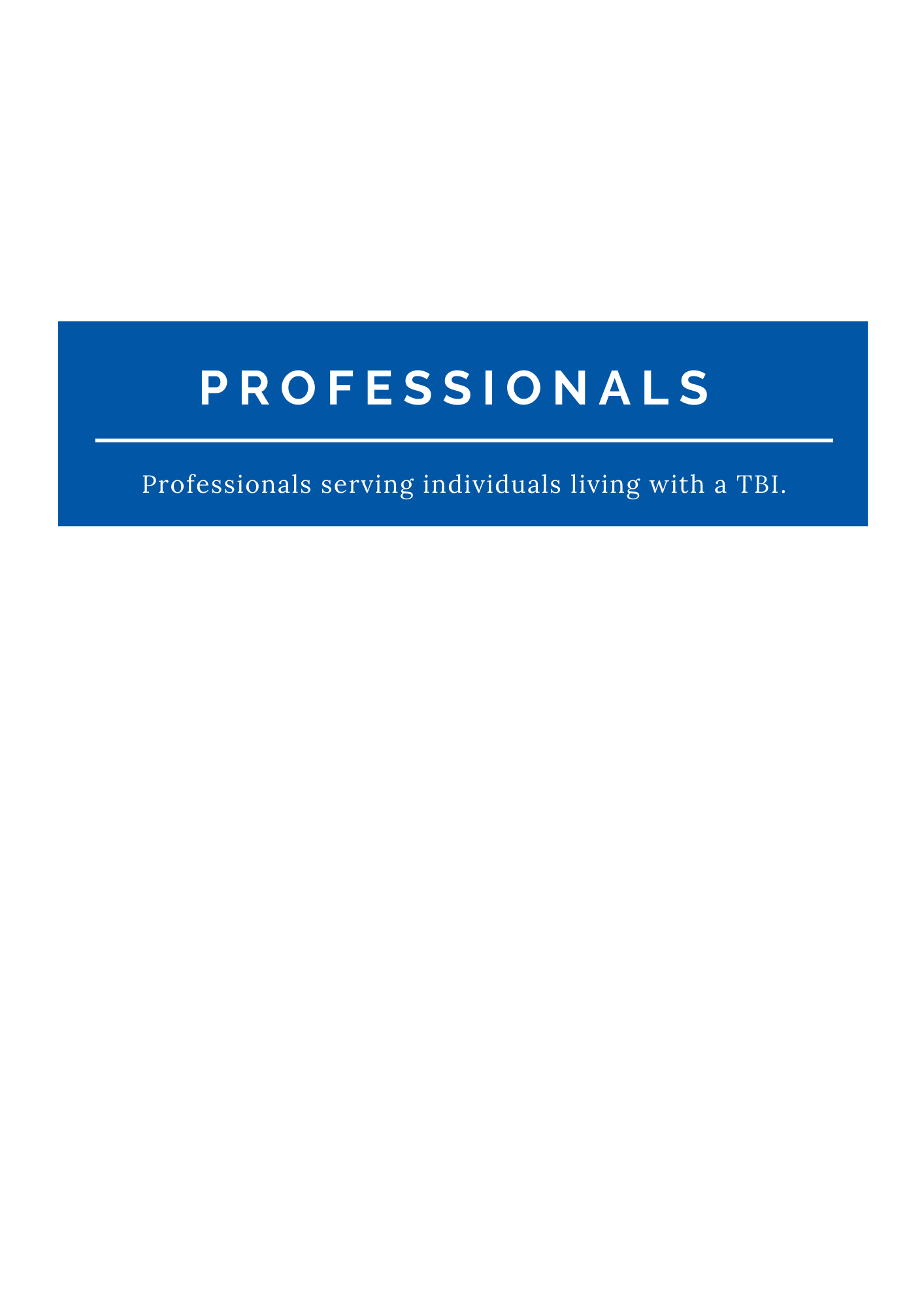 Professionals There were a total of 79 survey participants who indicated they are professionals serving individuals living with a TBI. All professionals completed the survey in English (100.0%). In addition, a total of 13 professionals participated in the key informant interviews.DemographicsAgeProfessionals who participated in the survey were often in the middle age group. The mean (average) age of professionals was 50.4 years old (standard deviation = 12.3 years). The age groups were as follows:18.5% were 20-39 years old (adult).53.8% were 40-59 years old (middle-aged adult).27.7% were 60 years old and over (senior adult).Figure 56. Professionals - AgeNote: n = 65.Race and EthnicityMost professionals specified their race as White (70.7%), as illustrated below. There were also a high percentage of professionals who preferred not to disclose their race (15.7%).Figure 57. Professionals – RaceNote: n = 70.Most professionals indicated they are not of Hispanic, Latino, or Spanish origin (70.3%). Approximately 17.6% are of Hispanic, Latino, or Spanish origin, and a smaller percentage (12.2%) would prefer not to answer. Figure 58. Professionals - “Are you of Hispanic, Latino, or Spanish Origin?”Note: n = 74.Gender Identity The majority of professionals indicated they are female (75.4%), while a quarter indicated they are male (24.6%). Figure 59. Professionals - Gender IdentityNote: n = 69.Professionals who identified as either White (70.7%), non-Hispanic (70.3%), or female (75.4%) were likely overrepresented in the dataset, given that, in California, the general adult population is 43.6% White, 64.0% non-Hispanic, and 50.7% female. Participants were asked, “What sex were you assigned at birth, on your original birth certificate?” These answers were compared to stated gender identity to determine how many participants have a gender that matches the sex they were assigned at birth. This method of measurement helps to identify people with a different gender identity from birth, as recommended by the UCLA William’s Institute.The vast majority of professionals indicated their birth certificate matches their gender identity (98.5%). One professional (1.5%) has a gender identity that does not match their birth certificate.Figure 60. Professionals - Cisgender or Transgender StatusNote: n = 68.Professionals were asked “In which city do you live in California?” The most common cities professionals live in include San Diego (10.0%) and Sacramento (5.0%). The most commonly reported counties of residence were San Diego County (13.3%), Los Angeles County (10.0%), and Sacramento County (8.3%). Because these percentages are disproportionate to the counties’ general populations, it is likely that individuals who live in these counties are overrepresented in the survey sample. For a list of all reported cities and counties of residence, see Appendix 31. Professionals’ Cities of Residence and Appendix 32. Professionals’ Counties of Residence.The most common profession of participating professionals is vocational rehabilitation counselor (37.2%). There were also a high percentage of participants who indicated they have another profession not listed here (26.9%). Those who selected “Other” profession included two educators and two non-profit leaders as well as one service coordinator, day program coordinator, post-secondary disability services professional, IHSS caregiver, instructor/therapist for a computer-based program (Neuropsychonline), disabled student programs and services academic counselor, director of rehabilitation, craniosacral/bodywork therapist, and art therapist.Less common professions included occupational therapist (5.1%), case manager/administrator (5.1%), physician/medical doctor (3.8%), physical therapist (3.8%), speech therapist (3.8%), psychologist (3.8%), independent living center employee (3.8%), and neuropsychologist (2.6%). The specialties of the surveyed physician/medical doctors were neurosurgery, pediatric rehabilitation, and physical medicine and rehabilitation.Table 15. Professions of Professional Survey ParticipantsProfessionals were asked “For how many years have you, as a professional, been working with people with a TBI?” As illustrated in the Figure below, nearly a quarter (22.8%) have worked with people with a TBI for less than five years. There were also a fair portion of professionals who have worked with people with a TBI for 31 or more years (8.9%). The mean (average) number of years surveyed professionals have been working with people with TBI is 15.1 years.Figure 61. Number of Years Professional Has Worked with People with TBINote: n = 79.Care/Services for People with a TBI Professionals were asked, “Approximately how many people with a TBI have you provided care/services for in the past six months?” Most professionals (54.7%) provided care for one to five people in the last six months. Few professionals (4.0%) have provided care for 51 or more people with TBI in the past six months. The mean (average) number of people with TBI cared for in the past six months by surveyed professionals is 13.2 people. Figure 62. Number of People with TBI That Professionals Provided Care for in the Last Six MonthsNote: n = 75.Professionals were asked, “In the past six months, in an average week, how many hours are you providing care/services to all your patients/clients with TBI?” More than half of professionals (53.3%) provide care/services for people with a TBI for one to five hours per week. Very few professionals (2.7%) provide care/services to people with a TBI for 41 or more hours per week. The mean (average) number of weekly hours that surveyed professionals provided services/care to people with TBI in the last six months is 10.2 hours per week.Figure 63. Number of Weekly Hours Professionals Provide Care/Services to People with a TBI Note: n = 75.Professionals were asked “On average, how often do you see each patient/client with a TBI?” The most common response from professionals is that they see clients, on average, once a week (37.7%). Conversely, 6.6% see patients/clients less than once per year. How often professionals see clients/patients is likely highly affected by their specific profession; thus, the variety of responses to this question is as expected. Figure 64. “On average, how often do you see each patient/client with a TBI?” Note: n = 61.Professionals were asked, “How satisfied are you with the average number of visits for each of your patients/clients with TBI?” For the most part, professionals are either satisfied or very satisfied with the average number of visits for each TBI patient/client (67.6%). On the other hand, 13.8% of professionals are either somewhat or very dissatisfied. Figure 65. Satisfaction with Average Number of Visits for Each TBI Patient/Client Note: n = 65.Professionals were asked, “How satisfied are you with the amount of time you have, on average, during each visit with your patients/clients with TBI?” Professionals were mostly satisfied or very satisfied with the average amount of time with each TBI patient/client (67.1%). On the other hand, 17.1% of professionals were either somewhat or very dissatisfied with the average amount of time with each TBI patient/client.Figure 66. Satisfaction with Average Amount of Time with Each TBI Patient/ClientNote: n = 70Professionals were asked, “How much formal education/training have you received about people with TBI?” The most common response from professionals is that they have received several months or years of formal training/education (38.2%). That said, 15.8% of professionals have received no formal education/training about people with TBI. Figure 67. Professionals - Formal TBI Education/Training Received Note: n = 76.Needs of Surveyed Professionals Professionals were asked, “Which of the following do you need to better meet the needs of people with a TBI?” A centralized list of TBI resources was viewed by most professionals as vital (78.3%). More than half of professionals also rated specialty training as vital (55.1%). Figure 68. Resources Needed for Professionals - Self Note: n = 69, n = 69, n = 69, n = 68, n = 69, respectively. As illustrated above, the highest unmet need reported by professionals is a centralized list of TBI resources. This is consistent with the needs of individuals with TBI and caregivers to have help finding TBI resources. This was also a common theme in interviews with professionals. Professionals expressed the need to connect to resources—such as therapists, state programs, and community organizations—to refer patients/clients to. “It’d be great to have… from DOR a network of to be linked up to refer people to other providers… Otherwise, we use our personal network (who we know), but now people are in the digital world. It would be great to have access to the best available care…. if DOR had a listserv or a listing of that, then it would be helpful.” 
-NeuropsychologistProfessionals were asked about other resources they might need. Mental health counseling available for persons with TBI was rated by many professionals as vital (77.1%). Other resources viewed as vital include community-based service options for persons with TBI (75.4%) and funding programs available for persons with TBI (72.5%). Figure 69. Other Resources Needed for Professionals - Self Note: n = 70, n = 69, n = 69, n = 68, n = 70, n = 69, respectively. Professionals were then asked, “In thinking about your work with people who have a TBI, what else would you need to improve your services?” Responses included funding for TBI programs and organizations (n = 6), ongoing training/seminars for providers/other professionals (n = 4), meeting/networking with other professionals (n = 3), and community resources (n = 3). For a full list of responses, see Appendix 33. Professionals – Additional Professional Needs.The above survey responses reflect themes that arise in interviews, such as the need for community-integrated services. For example, one response was as follows: “I've got the neurosurgical diagnostic piece well established... [but] the challenge for myself and my colleagues is the paucity of therapists with specialized training and the lack of easy access to community resources. [There’s a] need for a navigator for patients with TBI because they can't do it themselves due to the TBI.”A major theme in interviews was the need for community-integrated services that meet the full needs of the individual with TBI. In addition to medical treatment, this approach would include social support, assistance with housing, or vocational training, among other services. One major barrier is simply funding, as these community-integrated services are usually offered by non-profit organizations with unstable and insufficient funding sources. “Now we’re still working with those people in our community to try to create a community of individuals with brain injury so they know each other. If nothing else, they socialize; we do a book club, we do educational conferences, we do music therapy. [We’re] trying to create opportunities for them to live in the community and to be socially accepted.”-Brain injury nonprofit leader“I think support services and community-based services, like what the Schurig Center provides, I think are really needed. Services that address some things that [health] insurance doesn't necessarily address. Art therapy, socialization, those kinds of things. It's a real need for that kind of stuff.”-Neuropsychologist Needs of Other Professionals Professionals were asked, “Which of the following do other professionals need to better meet the needs of people with a TBI?” The majority of professionals (83.1%) rate education on TBI in general as vital for other professionals. Other resources rated vital for other professionals include a centralized list of TBI resources (76.1%) and specialty training (70.8%).  Figure 70. Resources Needed for Professionals - OthersNote: n = 71, n = 72, n = 71, n = 70, n = 71, respectively. In interviews, professionals spoke of how different types of care and services for individuals with TBI are connected. For example, psychological counseling or community-integrated services can help only so far if a client/patient does not have adequate housing, income, or medical treatment. Support must be made available to the client/patient that meets all of their needs. “I think it’s something that needs to be at the forefront of research and development because the longer they go undiagnosed or not treated, the worse the person’s going to get and the higher the likelihood of somebody else with the same injury is suffering through it without any idea of what’s going on.”-Personal Injury Attorney “One of the things I’ve struggled with as a provider, for people in later stages of rehabilitation, is supportive access to return to the highest level of functioning. Some people return to their work in an adaptive format. There seems to be a lot of—inequalities in work—There should be more support in OT [occupational therapy] and vocational support, which are important for those with TBI who have the capacity and will.” -Neuropsychologist Professionals were asked about what other resources other professionals need to better meet the needs of individuals with TBI. All the other resources were rated as vital for other professionals. The majority of professionals (80.3%) rated community-based service options for persons with TBI as a vital resource. Other items rated by many as vital include mental health counseling available for persons with TBI (78.9%), funding programs available for persons with TBI (77.5%), and housing options available for persons with TBI (77.5%). Figure 71. Other Resources Needed for Professionals - Others Note: n = 71 for all items.Professionals were asked if they had any other comments they would like to share. Seven professionals provided additional comments, which are listed in Appendix 34. Professionals – Additional Comments. ConclusionRecommendationsThe needs expressed by individuals with TBI, caregivers, and professionals are wide in scope and complex in nature, but these needs can be simply summarized. Individuals with TBI need, in addition to necessities like health care and income, ways to reintegrate themselves into their communities. Caregivers need social support and respite care. Professionals emphasize the need for mental health and community-based services to refer patients/clients to. And all three groups need help finding TBI resources. Below are summaries of the needs for each group, followed by several suggestions for meeting those needs. Individuals with TBI need help finding TBI resources, funding for treatments (including for mental health), greater economic support (both for employment and disability benefits), and services that reintegrate them into their communities. To meet these needs, individuals with TBI would need tools or a form of guidance that list or explain available programs, therapies, and other resources; requirements for health insurance to cover needed TBI therapies; improved vocational training/job placement and expansion of disability income (SSI or SSDI); and services that prioritize community reintegration (such as support groups, adult daycare, and assistance with employment).Caregiver and professional needs are similar to those of individuals with TBI. Caregivers need help finding TBI resources, along with mental health counseling and respite care. To meet these needs, caregivers would need access to caregiver support groups, mental health counseling, and respite care as well as tools to help find TBI resources.Professionals also need help finding TBI resources, as well as the ability to refer patients/clients to mental health counseling and community-based service options. In interviews, professionals often expressed a strong need to have a list or record of all available TBI resources (such as employment programs, disability income assistance, in-home care support, non-profit community organizations, therapies, advocates, etc.). To meet the needs of professionals, it would be valuable to have a list of statewide resources and educational seminars/workshops on TBI care and resources. These educational forums could fulfill requirements for continuing education or continuing medical education.Help Finding TBI ResourcesAcross all three survey groups, “help finding TBI resources” was the top unmet need for individuals with TBI (selected by 61.6% of individuals with TBI, 62.5% of caregivers, and 84.9% of professionals). Additionally, help finding TBI resources was the top unmet need for caregivers (selected by 56.3% of individuals with TBI, 71.1% of caregivers, and 82.9% of professionals). Likewise, for professionals, the top unmet need was a “centralized list of TBI resources” (78.3% of professionals). Educational materials on TBI resources for individuals with TBI and caregivers should be made available in languages other than English. Most professionals attested to a need for non-English educational materials for their TBI clients/patients. While this need for non-English resources was not stressed by individuals with TBI or caregivers, participants in this project were disproportionately White and non-Hispanic and thus likely underrepresented the need for non-English materials. TBI resources would be most beneficial to individuals with TBI and caregivers in the early stages of recovery. Individuals with TBI and caregivers ranked satisfaction with TBI recovery lower for the first six months of recovery than for their current recovery. Both individuals with TBI and caregivers spoke of the difficulty of obtaining information about TBI programs, therapies, and other resources in the first months of recovery. Further, two-fifths (21.1%) of individuals with TBI reported never having been given information or resources about TBI, either in the early or current stages of recovery.For professionals, educational materials about TBI resources were requested by several key informants in the format of a centralized list of state and private services or seminars/workshops that could be incorporated into existing continuing education programs.For individuals with TBI and caregivers, data suggest the preferred format for educational materials would be interpersonal, either through peers or providers. When asked what would help them to find/get resources, survey participants most mentioned having providers who are educated or trained in TBI. In interviews, individuals with TBI and caregivers reported finding TBI resources through either support groups, community-based organizations, or recommendations/suggestions by health care providers.   Help with Employment Survey data make clear that although individuals with TBI can be well educated (56.4% with a college degree or higher), their injury can readily lead to financial hardship (27.5% under the federal poverty level). Most individuals with TBI (51.7%) said they need a well-paying job. A common theme in interviews was that individuals with TBI have career goals that ambitiously yet practically seek to make full use of an individual’s abilities. Several interviewees (individuals with TBI and caregivers) articulated the need for job training that considered a person’s background, skills, and potential. Vocational training and job placement should support individuals with TBI who are seeking fulfilling, meaningful, and well-paying work.Expansion of Disability IncomeA plurality of individuals with TBI want to work but are not able to work because of their injury (41.5%). Nearly one-third (29.3%) said they do not have disability income (SSI or SSDI) but they need it, and a majority (55.2%) said they have disability income, but it is not enough. To meet these needs, disability income (SSI or SSDI) would need to be expanded and made more accessible.Improvement of Mental Health Care AccessThe vast majority (94.6%) of individuals with TBI said that mental health care is either somewhat or very important. A large majority of professionals (84.9%) selected mental health care as a major need of individuals with TBI. Most caregivers (51.1%) also selected mental health counseling as a caregiver need. One interview theme was the importance of mental health care, and some key informants had difficulty finding suitable therapists (e.g., with experience treating TBI or covered by insurance). Mental health care access could be expanded, perhaps by increasing the number of available therapists (especially neuropsychologists) or promoting mental health care for both TBI patients and caregivers.Requirements for Health Insurance to Cover TBI Medications/TreatmentsOver two-fifths of individuals with TBI (43.1%) said their health insurance covered “some” of their TBI care, and another two-fifths (42.3%) said their health insurance covered “most” of their TBI care. A conservative reading of these data would conclude that a sizable portion (over 40%) do not have sufficient coverage for all their TBI care. In interviews, several key informants said their health insurance did not cover enough of their treatment or their insurance did not have enough specialists with experience treating TBI. This included two mentions of Medi-Cal. Further investigation would be necessary to determine which TBI medications and treatments could be required to be covered by Medi-Cal and private health insurance companies.Funding of Support Groups and Other Community-Based ServicesSocial support was a clear need articulated by survey participants. Three-quarters (74.4%) of individuals with TBI said their injury negatively affected friendships, and 60.5% reported it negatively affected access to community events/services/activities. In addition, about half (49.6%) of individuals with TBI and half of caregivers (46.7%) reported they need support groups. In interviews, support groups were by far the resource that was most often mentioned as being helpful. Support groups meet multiple needs: finding friendships, validation of one’s emotions, education about TBI, connection to resources, and a vital “sense of community.” Key informants explained that virtual support groups (e.g., on Zoom) are more accessible, especially for isolated individuals (those in rural areas or those confined to home). Nearly two-thirds (59.0%) of individuals with TBI said they would prefer support groups that are hybrid (both in-person and virtual). Efforts would need to be made to fund and replicate support groups (for individuals with TBI and caregivers) and the community-based programs that facilitate them. Several key informants also stressed the pressing need for such community-based services in rural areas.Assessment and ActionThe above data clarify the varied yet vital needs of individuals with TBI, caregivers, and professionals. To meet these needs, several actions can be taken. These include creating tools or forums to help find TBI resources, devising well-tailored vocational training/job placement, augmenting disability income, improving mental health care access, funding and replicating support groups (and other community-based services), and possibly requiring Medi-Cal and private health insurance companies to cover some TBI medications/treatments. Future research can help guide these actions.First, an authoritative body (with knowledge of TBI patients’ medical needs) could conduct a review of TBI medications/treatments to determine which should be covered by Medi-Cal and private health insurance companies.Second, further investigation could explore different methods of conveying information about TBI resources. Key informant interviews and survey data suggest that interpersonal formats, such as TBI-trained professionals (e.g., health care providers) and peer-to-peer channels (e.g., support groups) are the most common (if not most effective) method for connecting people to resources. Other education and outreach models, yet to be uncovered, might exist among the informal networks of support groups and community-based organizations. Third, further investigation could also explore vocational training and job placement practices that have been most effective for individuals with TBI. This could also include documenting common workplace accommodations needed for individuals with TBI and creating state standards or guidelines for workplaces to comply with these accommodations.Fourth, further investigation could also explore existing curricula for professional TBI education/training and identify what curricula are still needed. These might be in the form of workshops, seminars, or conferences that fit into continuing education or continuing medical education programs. Fifth, further investigation could identify mechanisms or routes to increase disability income and make the application process of disability income more accessible.This evaluation has illustrated that with support, individuals with TBI can achieve stability as well as a renewed sense of meaning and life purpose. These positive outcomes—that meet both the basic and most essential human needs—are possible only when adequate social support, medical care, and economic resources are made available and accessible. Meeting these needs can help people not only survive but flourish.AppendicesAppendix 1. Individuals’ with TBI Cities of ResidenceAppendix 2. Individuals’ with TBI Counties of ResidenceAppendix 3. Individuals with TBI – “Other” TBI SymptomsAppendix 4. Individuals with TBI – Why Six-Month Recovery Was Poor or Very PoorAppendix 5. Individuals with TBI – Why Six-Month Recovery Was AcceptableAppendix 6. Individuals with TBI – Why Six-Month Recovery Was Good or Very GoodAppendix 7. Individuals with TBI - Why Current Recovery Is Poor or Very PoorAppendix 8. Individuals with TBI – Why Current Recovery Is AcceptableAppendix 9. Individuals with TBI - Why Current Recovery Is Good or Very GoodAppendix 10. Individuals with TBI – “What would help you to better find/get TBI resources you need?”Appendix 11. Other Unmet Needs of Individuals with TBI as Reported by CaregiversAppendix 12. Caregivers’ Cities of ResidenceAppendix 13. Caregivers’ Counties of ResidenceAppendix 14. Caregivers – “Other” Reported SymptomsAppendix 15. Caregivers – “What other needs do you have that are not being met?” Appendix 16. Caregivers – How Helpful Was TBI Information Provided Upon Hospital Discharge?Appendix 17. Caregivers – How Helpful Was TBI Information Provided at Any Other Time?Appendix 18. Caregivers – Why Their Six-Month Recovery Was Poor or Very PoorAppendix 19. Caregivers – Why Their Six-Month Recovery Was AcceptableAppendix 20. Caregivers – Why Their Six-Month Recovery Was Good Or Very GoodAppendix 21. Caregivers – Why Their Current Recovery Is Poor or Very PoorAppendix 22. Caregivers – Why Their Current Recovery Is AcceptableAppendix 23. Caregivers – Why Their Current Recovery Is Good or Very GoodAppendix 24. Caregivers – Why Their Health Care/Services Are Somewhat or Very PoorAppendix 25. Caregivers – Why Their Health Care/Services Are NeutralAppendix 26. Caregivers – Why Their Health Care/Services Are Somewhat or Very GoodAppendix 27. Caregivers – “What other needs do you have that are not being met?”Appendix 28. Caregivers – “What kind of TBI resources do you need help finding?”Appendix 29. Caregivers – “In what areas of your life do you need financial support?”Appendix 30. Caregivers – “What kind of social support would be most help for you?”Appendix 31. Professionals’ Cities of ResidenceAppendix 32. Professionals’ Counties of ResidenceAppendix 33. Professionals – Additional Professional Needs Appendix 34. Professionals – Additional CommentsAppendix 35. “Other” Symptoms Reported by Individuals with TBIAppendix 36. “Other” Areas Financial Support Is Needed Most – Individuals with TBIAppendix 37. Needs of Individuals with TBI – “What other needs do you have that are not being met?”Appendix 38. “Other” Reasons for Needs Not Being Met as Reported by Individuals with TBIAppendix 39. Degree of Difficulty Working in Same JobPeople who selected “I am currently working in the same job I had before my injury” were asked, “How hard has it been to continue working in the same job you had before your injury?” Appendix 40. Degree of Difficulty Working in New JobPeople who selected “I am currently working in a new job” were asked “How hard was it to find your new job?”Appendix 41. Degree of Difficulty Finding a JobPeople who selected “I want to work, and I’m trying to” were asked “How hard is it for you to currently find a job?”Appendix 42. Individuals with TBI Interview ThemesAppendix 43. Caregivers Interview Themes Appendix 44. Professional Interview ThemesAppendix 45. Individual with TBI Survey (English Version)Note that the survey was administered via online software. The survey provided below includes the exact question text/response, and notes on skip-logic. This document was used during the survey deployment phase between DOR and HARC staff.Appendix 46. Caregiver Survey (English Version)Note that the survey was administered via online software. The survey provided below includes the exact question text/response, and notes on skip-logic. This document was used during the survey deployment phase between DOR and HARC staff.Appendix 47. Professional Survey (English Version)Note that the survey was administered via online software. The survey provided below includes the exact question text/response, and notes on skip-logic. This document was used during the survey deployment phase between DOR and HARC staff.Appendix 48. Individual with TBI Interview Script (English Version)Hello! Thank you for taking the time for this interview. My name is ____ and I work for a research nonprofit called HARC. We conduct research to improve community health. We have been hired by the California Department of Rehabilitation to help them better understand the needs of people with traumatic brain injury (also known as TBI). For this interview, we will be talking about your experience as a person with TBI. I’ll ask you about 12 questions to structure the conversation. It should take about 45 minutes to complete, though it could be a bit shorter or longer. We are conducting interviews with not only people with TBI but also caregivers of people with TBI and professionals who serve people with TBI. We will write a report based on these interviews and also based on a separate survey. This report will help the State of California in their effort to improve services. Your input is important and very much appreciated.Your responses to these questions are completely confidential – your name will never be shared with others. We may pull quotes from you and others, for the report, but no one will know who you are from the quotes. I would also like to record our conversation so that I can accurately capture the ideas that you share. Is it okay with you if I record our conversation? Before we begin, do you have any questions?Interview Guide for People with TBITo begin, would you like to share a little about yourself and your injury? How severe was your injury (mild, moderate, or severe)?I’d like to get an idea of where you’re at in your recovery. How long has it been since your traumatic brain injury?Where are you currently living? [For example, in a nursing home, in a rehabilitation facility, at home alone, at home with a caregiver, etc.]Is there anyone in your life who helps take care of you or helps you with life responsibilities? [If yes] Who are they and how do they help you? [If yes] Thinking about your caregiver, what resources or services do you think would be most helpful to them? A common experience for people with TBI is changes in relationships, such as with friends or family. Would you say that your relationships have changed in any significant ways since your injury?[If yes] How have your relationships changed? It’s very common for people with TBI to experience challenges such as depression, anxiety, PTSD, or difficulty controlling emotions. Have you experienced any such challenges with mental health since your injury? [If yes] What have those challenges been like for you? Have you experienced any other changes, since your injury, that you haven’t yet mentioned?[For example, people with TBI often have different changes such as in perception of time, sensitivity to light, or difficulty remembering.]  People with TBI have different goals for their recovery process. What would you say are your goals for your recovery? [For example, resuming daily activities, living independently, adjusting to a “new normal,” etc.]It’s very common for people with TBI to have to stop working or for work to be greatly impacted. Did you work before your injury? [If yes] How has your injury impacted work? [If stopped working] Some people with TBI have the goal of trying to find a job or return to work. What goals do you have regarding finding a job or working? Thinking about your recovery process so far, what resources or services have been most helpful and how have they helped you?[For example, physical therapy, counseling, housing assistance, etc.] Are there any needs you have that are not being met? [For example, help with transportation, good health insurance, social support, finding work, etc.] What do you think could be done, or what resources could be provided, to help you meet those needs?Do you have any other comments that you would like to share?Appendix 49. Caregiver Interview Script (English Version)Hello! Thank you for taking the time for this interview. My name is ____ and I work for a research nonprofit called HARC. We conduct research to improve community health. We have been hired by the California Department of Rehabilitation to help them better understand the needs of people with traumatic brain injury (also known as TBI). For this interview, we will be talking about your experience as a caregiver of a person with TBI. I’ll ask you about 10 questions to structure the conversation. It should take about 45 minutes to complete, though it could be a bit shorter or longer. We are conducting interviews with not only caregivers but also people with TBI and professionals who serve people with TBI. We will write a report based on these interviews and also based on a separate survey. This report will help the State of California in their effort to improve services. Your input is important and very much appreciated.Your responses to these questions are completely confidential – your name will never be shared with others. We may pull quotes from you and others, for the report, but no one will know who you are from the quotes. I would also like to record our conversation so that I can accurately capture the ideas that you share. Is it okay with you if I record our conversation? Before we begin, do you have any questions?Interview Guide for CaregiversTo begin, could you tell me a little about the person you care for and their injury? How severe was their injury (mild, moderate, or severe)?I’d like to get an idea of where the person is in their recovery process. How long has it been since their TBI?Where are they currently living? [For example, in a nursing home, in a rehabilitation facility, at home alone, at home with a caregiver, etc.]Could you tell me a little about your role as a caregiver? What relationship do you have with the person with TBI beyond that of caregiving? [For example, are you a spouse, parent, etc.?]What kind of help or support do you provide for them? [For example, meal preparation, help with medication, emotional support, etc.]People with TBI often have different needs. What are some of the greatest unmet needs of your client/friend/family member?[For example, help with transportation, good health insurance, social support, finding work, etc.]What do you think could be done, or what resources could be provided, to help meet those needs?Caregivers also have needs. What would you say are some of your greatest unmet needs as a caregiver?[For example, help finding healthcare providers, help understanding TBI, social support, etc.]What resources or services would be most helpful to you as a caregiver? It’s common for caregivers to experience challenges such as anxiety, depression, or feeling overwhelmed and stressed. Have you experienced any challenges with mental health because of your role as a caregiver? [If yes] What have those challenges been like for you?Do you have any other comments that you would like to share?Appendix 50. Professional Interview Script (English Version)Hello! Thank you for taking the time for this interview. My name is ____ and I work for a research nonprofit called HARC. We conduct research to improve community health. We have been hired by the California Department of Rehabilitation to help them better understand the needs of people with traumatic brain injury (also known as TBI). For this interview, we will be talking about your experience as a professional who serves people with TBI. I’ll ask you about 10 questions to structure the conversation. It should take about 45 minutes to complete, though it could be a bit shorter or longer. We are conducting interviews with not only professionals but also people with TBI and caregivers of people with TBI. We will write a report based on these interviews and also based on a separate survey. This report will help the State of California in their effort to improve services. Your input is important and very much appreciated.Your responses to these questions are completely confidential – your name will never be shared with others. We may pull quotes from you and others, for the report, but no one will know who you are from the quotes. I would also like to record our conversation so that I can accurately capture the ideas that you share. Is it okay with you if I record our conversation? Before we begin, do you have any questions?Interview Guide for ProfessionalsFirst, could you tell me a bit about your professional background? What types of services do you provide and in what settings?What are the services or resources that are most helpful to people with TBI? What would you say are some of the major unmet needs of people with TBI?What are some of the major barriers to meeting those needs?How do you think care for people with TBI could be improved in your specific field?People with TBI often rely on family or other caregivers. What do you think are some of the major unmet needs of caregivers of people with TBI?What services or resources would help support caregivers of people with TBI?What are some of the greatest barriers for you, as a professional, to serving and caring for people with TBI?What services or resources would most help you to better serve and care for people with TBI?What additional education or training would be useful to help you serve people with TBI?[For example, workshops, training seminars, etc.]Do you have any other comments that you would like to share?SymptomPercentagenDifficulty with memory80.7%109Difficulty thinking or being mentally overwhelmed (Cognitive fatigue)77.0%104Feeling physically tired or fatigued73.3%99Difficulty maintaining concentration71.9%97Mental health (depression, anxiety, etc.)68.1%92Difficulty solving problems62.2%84Difficulty with balance or feeling dizzy61.5%83Difficulty controlling emotions60.0%81Less social58.5%79Discomfort in public/crowds57.8%78Difficulty sleeping57.0%77Sensitivity to noise54.8%74Difficulty with daily living tasks54.1%73Headaches50.4%68Sensitivity to light47.4%64Difficulty walking41.5%56Difficulty speaking40.7%55Poor eyesight34.8%47Difficulty with sexual function28.1%38Difficulty visualizing images in your mind28.1%38Other25.2%34Hearing loss17.0%23Experiencing seizures17.0%23Total-135CategoryPercentagenEmployment76.7%99Friendships74.4%96Activities of daily living (for example, going shopping, doing chores around home, etc.)67.4%87Access to community events/services/activities60.5%78Family59.7%77Relationship with spouse/partner55.0%71Being able to leave the house51.2%66School42.6%55Living arrangements41.9%54Managing my health care41.9%54Getting access to health care32.6%42Total-129CategoryPercentagenCounseling or mental health services14.3%17Physical therapy13.4%16Cognitive therapy11.8%14“I don’t know/I’m not sure”10.1%12Vision treatment or vision rehab10.1%12No help10.1%12Occupational therapy7.6%9Medication6.7%8Speech therapy6.7%8TBI rehabilitation services in general (not specified)6.7%8Chiropractor4.2%5Transportation4.2%5Hyperbaric Oxygen Therapy4.2%5Additional care or assistance in daily life4.2%5Hearing treatment or rehabilitation4.2%5Other comments4.2%5Experienced doctors on TBI2.5%3Help with all services2.5%3Food and nutrition2.5%3Dental 1.7%2Biofeedback1.7%2Acupuncture therapy1.7%2Follow-up or post-release treatment after accident1.7%2Case Management 1.7%2Help with cost of services1.7%2Housing1.7%2Naturopathic doctors1.7%2Work0.8%1Exercise0.8%1Early TBI intervention0.8%1Total119CategoryIndividuals with TBICaregiversProfessionalsHelp finding TBI resources, such as therapists, support programs, etc.61.6%62.5%84.9%Mental health counseling51.2%52.1%84.9%Support groups49.6%50.0%75.3%Financial support47.2%35.4%75.3%Medical treatments and services41.6%45.8%61.6%Help with developing and maintaining friendships41.6%56.3%50.7%Help accessing community events/services/activities40.8%43.8%72.6%Assistive technologies38.4%43.8%83.6%Help with activities of daily living (for example, going shopping, doing chores around home, etc.)38.4%47.9%65.8%Education on what TBI is and what to expect36.0%33.3%72.6%Help with transportation36.0%37.5%83.6%Help with finding employment30.4%33.3%74.0%Help returning to pre-injury employment28.8%37.5%64.4%Housing assistance27.2%31.3%58.9%Legal assistance27.2%31.3%43.8%Help with dating27.2%27.1%Food assistance25.6%25.0%47.9%Adult day programs (for example, a place you go to and spend the day doing supervised activities)19.2%41.7%63.0%Home modifications19.2%20.8%43.8%Help with medication management18.4%31.3%50.7%Sexuality counseling17.6%14.6%28.8%Educational materials in Spanish4.0%2.1%43.8%Educational materials in languages other than Spanish or English2.4%2.1%34.2%Substance use counseling2.4%12.5%27.4% CategoryPercentagenLimited personal finances61.0%72I didn't know about the resource48.3%57Limited health insurance43.2%51The resource was not available42.4%50Lack of family/social support33.1%39Lack of transportation31.4%37Other16.9%20Total-118CategoryPercentagenI want to work, but I am unable to work because of my TBI41.5%51I am currently working in a new job26.0%32I want to work, and I’m trying to find a job15.4%19I don’t want to return to work11.4%14I am currently working in the same job I had before my injury5.7%7Total100%123CategoryPercentagenHaving co-workers who understand TBI45.6%26Part-time work schedule43.9%25Help finding a new career/field35.1%20Help finding a new job33.3%19Training in new skills31.6%18California Department of Rehabilitation31.6%18Changes in the workplaces so it’s easier for me to work29.8%17Support from family26.3%15Support from friends26.3%15Private rehabilitation agency/company17.5%10Other15.8%9Total100%57CategoryPercentagenI have disability income (SSI or SSDI), but it isn’t enough55.2%32I need a well-paying job51.7%30I need better health insurance coverage43.1%25I do NOT have disability income (SSI or SSDI), and I need it29.3%17Other17.2%10I have personal disability insurance income, but it isn’t enough6.9%4I have income through an injury settlement or court decision, but it isn’t enough5.2%3I have Workers’ Compensation insurance income, but it isn’t enough3.4%2Total-58SymptomPercentageNDifficulty with memory86.5%45Mental health (depression, anxiety, etc.)75.0%39Difficulty maintaining concentration75.0%39Difficulty solving problems73.1%38Difficulty with daily living tasks65.4%34Difficulty controlling emotions61.5%32Difficulty thinking or being mentally overwhelmed (cognitive fatigue)61.5%32Feeling physically tired or fatigued61.5%32Difficulty walking53.8%28Less social51.9%27Difficulty sleeping48.1%25Discomfort in public/crowds46.2%24Difficulty with balance or feeling dizzy42.3%22Poor eyesight38.5%20Sensitivity to noise36.5%19Difficulty speaking34.6%18Sensitivity to light28.8%15Experiencing seizures28.8%15Headaches25.0%13Hearing loss15.4%8Difficulty with sexual function13.5%7Difficulty visualizing images in their mind11.5%6Other11.5%6Total-52ResponsenPsychologist/psychiatrist/neuropsychology/mental health care8Therapy/more therapy/longer therapy sessions5Speech therapy5Physical therapy5Occupational therapy4TBI vision care3Assistive devices/equipment (e.g., speech synthesizer, walker)3Transportation2Cognitive therapy2Surgeries2I don't know2Switched from private to public insurance, which is more difficult to get timely services/care1Mobility therapy1Cerebral therapy1Mobility devices1Care for seizures1Neurologist1General practitioner who is knowledgeable of TBI1Out-of-pocket expenses1Music therapy1Hand therapy1Vision therapy1None1Alternative therapies1Short-term treatment centers1Autoimmune therapies1Training for use of white cane1Training for use of phone apps for the blind1Placement in long-term care facility1Information on severity of their TBI1Legal help1Assistance with ADL1Help with walking1Housing1Personal one-on-one assistant1Hospital care1Dental care1100% coverage of health care1Prognosis for recovery1Help with "everything"/learning ADL1Rehabilitation1Ambulance1Support after hospital discharge1Help switching health insurers1Total74CategoryPercentageNRelationship with spouse/partner64.6%31Friendships58.3%28Access to community events/services/activities56.3%27Activities of daily living (for example, going shopping, doing chores around home, etc.)56.3%27Being able to leave the house50.0%24Family45.8%22Managing my health care45.8%22Employment43.8%21Living arrangements37.5%18Getting access to health care27.1%13School20.8%10Total48Unmet NeedsPercentageNHelp finding TBI resources, such as therapists, support programs, etc.71.1%32Mental health counseling51.1%23Support groups46.7%21Respite care (having someone help for a few hours or a day so that you can take a break)44.4%20Legal assistance37.8%17Help with how to communicate with health professionals37.8%17Financial support35.6%16Help with transportation28.9%13Education on what TBI is and what to expect28.9%13Housing assistance26.7%12Food assistance20.0%9Total45Unmet NeedsPercentageNHelp finding TBI resources, such as therapists, support programs, etc.56.3%27Financial support47.9%23Help with transportation45.8%22Mental health counseling45.8%22Respite care (having someone help for a few hours or a day so that your caregiver can take a break)41.7%20Food assistance37.5%18Support groups33.3%16Housing assistance31.3%15Help with how to communicate with health professionals31.3%15Education on what TBI is and what to expect27.1%13Legal assistance16.7%8Total48Unmet NeedsPercentageNHelp finding TBI resources, such as therapists, support programs, etc.82.9%58Education on what TBI is and what to expect81.4%57Support groups80.0%56Help with how to communicate with health professionals75.7%53Respite care71.4%50Mental health counseling68.6%48Help with transportation62.9%44Financial support58.6%41Housing assistance47.1%33Legal assistance42.9%30Food assistance32.9%23Total70ProfessionPercentagenVocational rehabilitation counselor37.2%29Other26.9%21Occupational therapist5.1%4Case manager/administrator5.1%4Physician/medical doctor (not psychiatrist)3.8%3Physical therapist3.8%3Speech therapist3.8%3Psychologist3.8%3Independent Living Center employee3.8%3Neuropsychologist2.6%2Psychiatrist1.3%1Social worker1.3%1Lawyer/legal advocate1.3%1Total78 CityPercentagenSan Diego city21.5%23Sacramento city5.6%6Oceanside city4.7%5San Marcos city3.7%4Chico city2.8%3El Cajon city2.8%3Carmichael1.9%2Chula Vista city1.9%2Escondido city1.9%2Fullerton city1.9%2Garden Grove city1.9%2Long Beach city1.9%2Santa Ana city1.9%2Santa Rosa city1.9%2Santee city1.9%2Antelope0.9%1Aptos0.9%1Brea city0.9%1Buena Park city0.9%1Cathedral City 0.9%1Citrus Heights city0.9%1Crescent City 0.9%1Del Mar city0.9%1East Los Angeles0.9%1East Quincy0.9%1Encinitas city0.9%1Fallbrook0.9%1Glendale city0.9%1Gold River0.9%1Grass Valley city0.9%1Irvine city0.9%1Laguna Woods city0.9%1La Mesa city0.9%1Los Angeles city0.9%1Lynwood city0.9%1Marina city0.9%1Mission Viejo city0.9%1Norwalk city0.9%1Novato city0.9%1Oakland city0.9%1Paramount city0.9%1Pismo Beach city0.9%1Pleasanton city0.9%1Ramona0.9%1Red Bluff city0.9%1Redlands city0.9%1Rio Linda0.9%1Salinas city0.9%1San Buenaventura (Ventura) city0.9%1San Francisco city0.9%1San Jose city0.9%1Santa Barbara city0.9%1Santa Cruz city0.9%1Shasta Lake city0.9%1Solana Beach city0.9%1Vallejo city0.9%1Wallace0.9%1Watsonville city0.9%1Whittier city0.9%1Yuba City0.9%1Total100.0%107 CountyPercentagenSan Diego County43.9%47Sacramento County11.2%12Orange County10.3%11Los Angeles County8.4%9Butte County2.8%3Santa Cruz County2.8%3Sonoma County1.9%2Marin County1.9%2Alameda County1.9%2Riverside County0.9%1Del Norte County0.9%1Plumas County0.9%1Nevada County0.9%1Monterey County0.9%1San Luis Obispo County0.9%1Tehama County0.9%1San Bernardino County0.9%1Ventura County0.9%1San Francisco County0.9%1Santa Clara County0.9%1Santa Barbara County0.9%1Shasta County0.9%1Solano County0.9%1Calaveras County0.9%1Sutter County0.9%1Total100.0%107SymptomnBalance/vertigo3Cannot multitask3Pain2Aphasia/word recall2Overwhelmed1No smell/taste1Visual discrimination issue1PTSD1Nervous system challenge1Loss of hand function1Executive functioning1Ringing ears1Non-symptoms1Poor eye convergence1Autonomic dysfunction1Digestive issues1Lack of focus1Apraxia1Change in taste/smell1Info processing problem1Frustrated/difficulty controlling emotions1"Not being accepted"1"Difficulty feeling emotions"1Isolation1Proprioception impairment1Impulsivity1Racing thoughts1Total36CategoryPercentagenNo help or not enough help/support/services19.0%15Wasn't referred to TBI treatment/specialists11.4%9Severe/acute symptoms (e.g., being in a coma)11.4%9I was undiagnosed/misdiagnosed10.1%8TBI symptoms (e.g., cognitive fatigue)7.6%6No providers with TBI experience/professionals were unhelpful6.3%5I was abused3.8%3Not enough information on TBI recovery/resources3.8%3I had no income2.5%2Family didn't understand TBI2.5%2No health insurance/health care2.5%2I didn’t get hospital care2.5%2I didn't understand what was happening2.5%2Hard to keep track of time1.3%1TBI not taken seriously by others1.3%1I forgot appointments1.3%1I had to work to support my family1.3%1I couldn’t work1.3%1My condition worsened1.3%1Symptoms limited ability to begin therapy1.3%1Unable to continue school1.3%1Panic attacks1.3%1Slow recovery progress1.3%1Sporadic/inconsistent therapy1.3%1Total100.0%79CategoryPercentagenGood recovery progress10.3%7I can walk/walk better8.8%6I didn't get enough help/support5.9%4I was in a comprehensive program/rehab center4.4%3I returned to school4.4%3I can talk now4.4%3Good support of family/friends4.4%3I returned to work2.9%2Marriage ended2.9%2Acceptable recovery progress2.9%2I can drive again2.9%2I had other injuries (e.g., broken neck)2.9%2Learning to speak again2.9%2TBI symptoms2.9%2Stable recovery period1.5%1I can manage symptoms, but they're getting worse1.5%1I don't know1.5%1I don't know what to expect1.5%1Financial hardship1.5%1I couldn't drive1.5%1I can't walk1.5%1I can't work1.5%1Slow recovery1.5%1In ICU for first 6 months1.5%1Good physical therapy1.5%1A lot of support1.5%1I exceeded the Dr.'s expectations1.5%1I was undiagnosed 1.5%1Still have severe problems1.5%1Medical care was acceptable1.5%1I had psychiatric medication1.5%1Not enough recovery progress1.5%1I can read again1.5%1I survived1.5%1I had to return to combat1.5%1Cognitive recovery was after 6 months1.5%1I was discharged from the hospital1.5%1Social isolation1.5%1Relied on caregiver for activities of daily living1.5%1Total100.0%68CategoryPercentagenLots of improvement/progress22.9%8Great treatment/therapies/providers20.0%7I survived11.4%4I focused on recovery full time8.6%3Rehabilitation program8.6%3Could do activities of daily living again5.7%2Support from friends/family5.7%2Short-term state disability2.9%1Symptoms manageable2.9%1I was motivated by other survivors2.9%1Got time off from work2.9%1I have strong will power2.9%1School counseling services2.9%1Total100.0%35CategoryPercentagenSymptoms/symptoms persist25.4%15My symptoms/condition worsened11.9%7Can't work5.1%3Chronic pain5.1%3No medical care3.4%2No housing3.4%2Unable to find help/resources3.4%2Difficulty with activities of daily living3.4%2Little or no improvement3.4%2"Loosing my grip"1.7%1Other health challenges1.7%1No social support1.7%1Abused1.7%1No access to good nutrition1.7%1No income3.4%2No caregiver1.7%1I don't know if I'm improving1.7%1"Not eligible for support"1.7%1Still doing rehab1.7%1I now use a wheelchair1.7%1Hard to find good IHSS caregivers1.7%1I'm still learning about what happened to me/what my TBI means1.7%1Insurance doesn't cover treatment1.7%1I regularly encounter new limits/obstacles1.7%1I never received treatment1.7%1I can't find a provider1.7%1My employer doesn't know about my TBI1.7%1Returning to work is very challenging1.7%1Improvement has slowed1.7%1Total100.0%59CategoryPercentagenMaking progress but slowly6.4%3Still have symptoms6.4%3Insurance won't cover needed treatment6.4%3Symptoms have improved4.3%2Good support from providers4.3%2I can't work4.3%2Depression/anxiety4.3%2I have a wonderful caregiver/family support4.3%2I have more knowledge on TBI but lack social support2.1%1I have been very disciplined in my rehab2.1%1I educated myself about TBI2.1%1I'm able to work2.1%1I'm in a safe/non-abusive environment2.1%1I'm in a TBI program2.1%1I'm afraid to socialize/be stigmatized by others2.1%1I'm able to function in society, but still need help2.1%1I still need help, but I know where to find help2.1%1Hard to find providers who treat TBI2.1%1I work but it's difficult2.1%1Just living day to day2.1%1I'm able to do this survey without assistance2.1%1Help of TBI community organization (Brain Injury Coalition)2.1%1I still need other services/treatment2.1%1I've learned to live with the symptoms2.1%1I can function in society2.1%1Lost relationships with family2.1%1I'm continuing therapy/treatment2.1%1I live alone2.1%1Some symptoms improved, some worsened2.1%1Still can't drive2.1%1I can't explain here2.1%1I still need a walker2.1%1Still recovering2.1%1I don't want any more symptoms2.1%1Consistently making progress2.1%1Didn't receive treatment2.1%1Total100.0%47CategoryPercentagenI'm making progress in recovery16.7%13I'm able to live independently14.1%11I can drive7.7%6Brain injury classes5.1%4I'm working5.1%4I found good resources/educated myself on TBI5.1%4Learned to walk/talk again3.8%3Working part time3.8%3Symptoms are manageable3.8%3Help from capable professionals2.6%2I do better caring for myself/functioning2.6%2Completed my schooling2.6%2Found a suitable career2.6%2Coping with symptoms2.6%2I found good providers/therapies1.3%1I've adjusted to "TBI lifestyle"1.3%1I learned to love myself1.3%1I can run again1.3%1I have a lot of support1.3%1I've grateful for what I have1.3%1"My day to day is good"1.3%1I have an apartment1.3%1I'm improving but will always have challenges1.3%1I have healthcare but still difficult getting access to testing1.3%1My condition is fine when managed well1.3%1Getting now ideal medication dosage1.3%1I am lucky to have survived/be as independent as I am1.3%1I can work with accommodations1.3%1Taking college classes1.3%1TBI support groups1.3%1Worst symptoms are gone1.3%1Total100.0%78CategoryPercentagenProviders/professionals who understands/are educated about TBI14.1%11Not sure/nothing11.5%9Updated "central access point"/"one-stop shop" or website with "all information"11.5%9Support group7.7%6Case manager/caseworker/mentor/patient advocate5.1%4Money/financial assistance5.1%4Worker/personal assistant in person, on Zoom, or by phone3.8%3Transportation help3.8%3Education on TBI/resources for survivors3.8%3Insurance that covers TBI care2.6%2TBI education for health insurers2.6%2Universal health care1.3%1Gov employees with TBI training1.3%1List/outline of treatment options1.3%1List of people who specialize in TBI1.3%1Vocational retraining1.3%1A brain injury center or department1.3%1Weekly/monthly email newsletter1.3%1Statewide TBI guidebook listing all available resources1.3%1TBI resource packet upon hospital discharge1.3%1Telehealth1.3%1Rental assistance1.3%1"Automatic SSDI"1.3%1Legal/employment protections1.3%1Help finding mental health professionals1.3%1"Mental stability"1.3%1More time with doctors1.3%1Assistive technology (e.g., laptop)1.3%1Legal representation1.3%1Enforcement of ADA and Civil Rights"1.3%1Attendant care 24/71.3%1"Agencies with funding"1.3%1"More information available"1.3%1Total100%78ResponsenEducation2Transportation2Social groups/activities for adults with disabilities2Training on using white cane1Assistive technology1Help for when caregiver is no longer around1Making friends1Dating1Group therapy1Employment services1Help to assist them in recovering1Help finding a good caregiver1Mental health counseling1Housing1Job retraining1Neurologist evaluation1Help understanding TBI/what to expect1Nothing1A better wheelchair1Aid monitoring1Total23CityPercentagenSan Diego city25.6%10Chico city7.7%3San Marcos city5.1%2California City2.6%1Carlsbad city2.6%1Clovis city2.6%1Crescent City2.6%1Duarte city2.6%1Dublin city2.6%1El Cajon city2.6%1Fairfield city2.6%1Forestville2.6%1Grass Valley city2.6%1Irvine city2.6%1Los Angeles city2.6%1Merced city2.6%1Mission Viejo city2.6%1Novato city2.6%1Oroville East2.6%1Paradise2.6%1Penryn2.6%1Riverside city2.6%1San Andreas2.6%1San Diego Country Estates2.6%1Santa Rosa Valley2.6%1Spring Valley (San Diego County)2.6%1Yreka city2.6%1Total100.0%39CityPercentagenSan Diego County41.0%16Butte County12.8%5Los Angeles County5.1%2Orange County5.1%2Kern County2.6%1Fresno County2.6%1Del Norte County2.6%1Alameda County2.6%1Solano County2.6%1Sonoma County2.6%1Nevada County2.6%1Merced County2.6%1Marin County2.6%1Placer County2.6%1Riverside County2.6%1Calaveras County2.6%1Ventura County2.6%1Siskiyou County2.6%1Total100.0%39ResponsenDecrease in their happiness1Difficulty with recent memories1Dissociation1Extreme sensory issues1Hypermania1Lack of toilet training1Loss of smell1Loss of taste1Resistance to care1Severe anxiety1Short temper and violent outbursts when frustrated1Total10ResponsenLong-term care plan and implementation2Mental health care for individuals with TBI2Mental health care for caregivers2Health care provider who understands TBI2IHSS worker2Insurance that covers treatment1Local services/training for those who are blind/memory challenged 1Mobility assistance devices1Adult day care1More funding for TBI resources such as advocates, transportation, etc.1Social security benefits1Speech therapy1Technical support, a laptop, and office supplies1Business management course1Prayer1Help navigating rehab/ongoing care1Nursing homes that provide better care1Physical therapy1Occupational therapy1Cerebral therapy1Rehabilitation1Mobility therapy1Total26ResponsenVery helpful6Adequate/OK4Helpful3Great info provided during rehab2Information was basic2Excellent resources which I still use1I don't know1Helped me know who to call for help1No helpful info after rehab1“It was the first 10% of what I needed,  with absolutely no follow-up or additional help”1Programs were offered, but not always for TBI1We learned more from our own experience and from friends1Total24ResponsenVery helpful7Helpful3I did a lot of research on my own2Not too helpful2Somewhat helpful2Adequate1I have done my own research, but it has been only marginally helpful. 1I have not found much help from "official" agencies.1Information from local non-profit has been more helpful than other institutions1Not given information specific for TBI; only given information for people with disabilities in general1I am on my own to figure out what to do1Very helpful but information was provided five years after the injury1Very helpful but not in-depth1A book on TBI provided by the San Diego Brain Injury Foundation1Yes1Family doctor got them into TBI classes1Provided both in-home and out-patient rehabilitation1Total27ResponsenInjury was severe3Difficult symptoms2Recovery slow/harder than expected2Hospitalized for 1 year or more2They experienced a lot of confusion2They were refused therapy1"Because they will not ever recover"1There are no local suitable resources1I had to do everything for them (teach how to eat, talk, walk)1Discharged from hospital without TBI information, resources, or follow-up1"Assessment by Casa Colina"1"No treatment provided from traditional allopathic medicine"1Severe complications while in hospital1Individual with TBI remained uncooperative and angry1"No medical assistance"1Denied medical treatment in Marine Corps1They were in a coma1Delay in speech impediment recovery1Their condition has worsened1Total26ResponsenSlow recovery2I don't know2We didn't know what to expect1Recovery support could have been better1Delayed diagnosis1Good physical recovery, but poor mental/emotional recovery1They are good physically1They are having difficulty finding a job1We are grateful they survived and have made any type of progress1They had a comprehensive occupational/physical therapy team19-month coma and rehab started 6 months after injury1Their needs were met (therapy, friends)1Total14ResponsenRelearned basic life skills (walking, talking, etc.)6Recovery progress far better than prognosis2Progress made with therapies, but regressed after therapy ended1Regained control of right-side of body1They were able to come home1They are fine, except for feeling depressed1They did physical/occupational therapy1I became a full-time caregiver1"Physical functions returned very quickly"1Total15ResponsenThey still need 24-hour care3Their condition has worsened over the years2They feel extremely depressed/anxious2Their condition is starting to worsen2They have no desire to interact socially1No assistance from any agencies or doctors1They don't have any therapy1They refuse to tell their doctor about their TBI, for fear the doctors won't understand1They have memory loss and are wheelchair bound1"Have not found appropriate treatment because nothing is found in testing"1Their behavior "is becoming more mean"1They will soon turn 21 and won't be eligible anymore for California Children Services program1They have not recovered1No ongoing therapy, only periodic therapy1Total19ResponsenThey have "reached a plateau" (no longer improving)2They are "able to do some things on their own"1They are being discharged and admitted to acute rehab1"Learning to accept new/permanent limitations"1They still have problems with memory, communication, and confusion1They are physically normal1Resources outside the house have been limited because of COVID; but they are still recovering1Mental health (depression) not being addressed1Total9ResponsenThey are now working3They have learned to talk3They are making slow but steady progress2They can walk2They are in very helpful TBI classes1They are self-sufficient now1They finished college and have a job counseling at DOR1Communication skills have improved markedly1Made significant improvements1They can work part time and attend classes, but still struggle with mental health1They can live independently1It has not gotten worse1We have sought all types of resources1They have far surpassed their prognosis1Total20ResponsenLack of adequate insurance coverage4There is no medical help/services3Not enough resources/information2Providers were not educated on TBI1Providers misdiagnosed TBI1Providers only provided medication/no education on TBI1There is no case worker/follow-up1No speech therapy offered1No mental health counseling offered1No help for rehabilitation1No help for physical therapy1No help for occupational therapy1Providers don't help when we go to the ER1No referral to neurological help1No coordination of care1No advocate1Provider turn-over1No contact for further assistance1Lack of opportunities for socialization1Lack of proper care in nursing facility1Little to no TBI-specific care1Providers don't spend enough time with patient1Providers don't know how to communicate/listen1Total29ResponsenThey are not receiving services/care for TBI2Difficult to get services/care because of COVID2I don't know1Caregivers play major role in securing services/care1There are not enough TBI services1No TBI services/care received for 5 years1No TBI services/care received for 6 months1TBI information/services need to be tailored to individual patient1Total10ResponsenDifficult to find/pay for mental health care2Services/care is ongoing, but I'm satisfied1Providers in rehab are wonderful1They had neglectful care that led to life-threatening complications1Caregiver needs to be "fighting" to advocate for them1I want more help to maintain their current health status1Most providers not educated about TBI1No referrals to resources or follow up1Response time is often delayed1Negative impacts of COVID staffing shortages1Standard care/unexceptional1They will soon age out of current rehab program (California Children Services)1Therapists are very good1Good care/rehab team1We can't find a caregiver to take them to physical fitness classes1Fortunate health insurance covers high-equality care1Total17ResponsenLong-term care plan and implementation2Mental health care for individuals with TBI2Mental health care for caregivers2Health care provider who understands TBI2Insurance that covers treatment1Local services/training for blind/memory challenged family member1Mobility assistance devices1Adult day care1More funding for TBI resources such as advocates, IHSS workers, transportation, etc.1Social security benefits1Speech therapy1Technical support, a laptop, and office supplies1Business management course1Prayer1Help navigating rehab/ongoing care1Nursing homes that provide better care1Physical therapy1Occupational therapy1Cerebral therapy1Rehabilitation1Mobility therapy1IHSS worker1Total26ResponsenMental health care specializing in TBI3Care manager/social worker2Alternative treatments/therapies2Mental health care for individual with TBI2Transportation2Physical therapist2Social activities/programs for individuals with TBI (events, camps, groups, etc.)2Activities1Adaptive sports1Advocacy1Legal assistance1Career counseling1Help finding a job1Housing1Mental health care for caregiver1Diet/food-related services1Cognitive behavioral services1Help with care/management of TBI1DOR1"Help with resources"1Long-term care plan for when caregiver can no longer provide care1Convincing the individual with TBI that they need help1Navigating health insurance1Neurologist1Getting an MRI to evaluate individual with TBI1Professionals with experience treating TBI1Support groups for individuals with TBI1Long-term care facilities that are suited for TBI patients1Eye specialist with experience treating TBI1Respite care1"TBI clinic availability"1Neurological therapy1Occupational therapy1Rehabilitation1Therapy1ADL assistance (e.g., bathroom use) at school1Knowing what resources are available1Total26ResponsenMedical treatments/therapies6Extra/supplemental income2Rent/housing2Transportation2Cost of living1I do not receive any financial support1Help for son to live on his own1Long-term planning1Food1Support for caregivers who are unable to work1School1Utilities1Life insurance1Total21ResponsenCounseling7Support group/Support group for individuals with TBI5Meeting other TBI caregivers4People who understand survivor's limitations2Having someone to talk to1Any support1Contact with other individuals with TBI1Help getting medical care1Finding new hobbies1Getting together in-person or on Zoom1Group therapy1Long-term care for individual with TBI1Places where TBI survivors can meet others1Knowledge of what TBI is/what to expect1Peer support1Online resources1Legal guidance/resources1Respite care1Social activities1Social/medical home visits1Helping individual with TBI be social1Education1Job counselor1Total37 CityPercentagenSan Diego city10.0%6Sacramento city5.0%3Anaheim city3.3%2Camarillo city3.3%2Chico city3.3%2Los Angeles city3.3%2Oakland city3.3%2Oroville city3.3%2Rocklin city3.3%2Santa Barbara city3.3%2Acalanes Ridge1.7%1Auburn city1.7%1Beaumont city1.7%1Berkeley city1.7%1Carmichael1.7%1Clovis city1.7%1Commerce city1.7%1Costa Mesa city1.7%1Diamond Bar city1.7%1El Cajon city1.7%1Fairfield city1.7%1Hanford city1.7%1Joshua Tree1.7%1Ladera1.7%1Larkspur city1.7%1Lincoln city1.7%1Long Beach city1.7%1Merced city1.7%1Midway City1.7%1National City1.7%1Oxnard city1.7%1Palm Springs city1.7%1Placerville city1.7%1Rancho Cordova city1.7%1Rancho Cucamonga city1.7%1Riverside city1.7%1San Luis Obispo city1.7%1San Pablo city1.7%1San Rafael city1.7%1Santa Maria city1.7%1Santa Rosa city1.7%1South Pasadena city1.7%1Taft city1.7%1Ukiah city1.7%1Watsonville city1.7%1Total100.0%60 CityPercentagenSan Diego County13.3%8Los Angeles County10.0%6Sacramento County8.3%5Orange County6.7%4Butte County6.7%4Placer County6.7%4Alameda County5.0%3Santa Barbara County5.0%3Riverside County5.0%3Ventura County5.0%3Contra Costa County3.3%2San Bernardino County3.3%2Marin County3.3%2Fresno County1.7%1Solano County1.7%1Kings County1.7%1San Mateo County1.7%1Merced County1.7%1El Dorado County1.7%1San Luis Obispo County1.7%1Sonoma County1.7%1Kern County1.7%1Mendocino County1.7%1Santa Cruz County1.7%1100.0%60Total100.0%60ResponsenNot applicable/Nothing10Funding for TBI programs and organizations6Ongoing training/seminars for professionals4Time to meet/network with other professionals3Community resources3Resources for clients2More local resources for rural areas2Resources to cover out-of-network TBI services/treatment2Transportation/accessible wheelchair vehicles2Day programs providing socialization for TBI survivors2Job placement/training2Housing2TBI case manager/navigator2Assistive technology with follow-up training for individuals with TBI1Post-recovery services for referring TBI clients to1More TBI diagnoses/referrals from providers1Regular updates on latest medical research and treatment methods1Technology options to use apps/devices for support1Understanding all potential TBI resources that are available1Remove vaccine mandates for classes1Webinars/seminars for clients in the community1Training/support to start a TBI support group at my facility1More psychiatrists familiar with TBI1Life skill trainers/life coaches for TBI survivors1Formal training in LMS at DOR1Access to brain function assessment workbooks to better advocate for TBI clients1Training in best ways to progress their care plan1Community-based mental health care1Understanding of TBI among wider community1Education1Ability to provide services according to regulations and not local management goals1Funding for equipment needed for retraining1Immediate provision of approved DOR vendors for TBI in geographic areas of importance1More time for counseling in post-secondary education1Therapists with TBI specialty1Mentors and tutors1Collaboration between centers1More recognition of individuals with TBI who lie in the middle, between high functioning and severely disabled1Public outreach for/raising awareness of TBI programs1More time with clients1Total68Additional Comments“Important for DOR BFS to identify this specialty and pay for expertise”“More medical facilities in the area needed”“Neuro rehabilitative optometry is underrepresented as a part of the treatment team”“Thank you for creating this initiative.”“Thanks for doing this survey. I hope to hear more about the services you provide.”“Thanks for your efforts!”“This survey is not valid; the formatting excluded some answers from being able to be seen and/or selected”SymptomnBalance/Vertigo3Cannot multitask3Chronic or physical pain2Aphasia/word recall2“Overwhelmed and I shut down”1No smell/taste1Visual discrimination issue1PTSD1Nervous system challenges1Loss of hand function1Challenges with executive functioning1Ringing ears1Poor eye convergence1Autonomic dysfunction1Digestive issues1Lack of focus1Apraxia1Change in taste/smell1Info processing problem1Feeling frustrated/difficulty controlling emotions1"Not being accepted"1"Difficulty feeling emotions"1Isolation1Proprioception impairment1Impulsivity1“Racing thoughts”1Response nHousing3Legal representation3Food2SSI income is not enough1Help with financial management1Funding for case manager/advocate1Transportation1My disability insurance was canceled1A job that is not too demanding/overwhelming1Dental insurance1Long-term loan/financing1Time to heal1To support my family1ResponsePercentagenNot sure/none/NA15.2%12Transportation5.1%4Work/school/ADA accommodations5.1%4Finding practitioners with experience treating TBI3.8%3Therapy/medications3.8%3Patient advocate3.8%3Legal assistance/protection3.8%3Housing3.8%3Help with daily tasks2.5%2Increased income2.5%2Employment2.5%2"Information about case management services"2.5%2Physical therapy2.5%2Financial planning2.5%2Healthy, affordable food2.5%2A caregiver2.5%2Technology/IT help1.3%1Caregiver respite care1.3%1Preparing meals1.3%1A computer1.3%1“A sense of purpose”1.3%1Nutritional education1.3%1Dental care1.3%1Higher education1.3%1Physical exercise1.3%1Auditory/hearing help1.3%1Help controlling emotions1.3%1TBI education for nursing facilities1.3%1Liaison between patient and employers1.3%1"Automatic SSD"1.3%1Rehabilitative therapy1.3%1Mental health counseling1.3%1"Education on coping skills"1.3%1Friends1.3%1Help learning how to drive1.3%1Help with memory retention1.3%1Finding providers in a rural area1.3%1Recreation opportunities1.3%1Help to live independently1.3%1Hyperbaric chamber therapy1.3%1Disability income1.3%1Protection from elder abuse1.3%1Affordable phone/internet service1.3%1Help filling out paperwork1.3%1Total100.0%79ResponsenI was undiagnosed/misdiagnosed3I need guidance3Being isolated1Anxiety1Support group meetings went virtual since COVID-191Housing1Agencies don’t have enough funding1Discrimination1No support groups for younger people like me1CategoryPercentagenVery difficult42.9%3Difficult28.6%2Neutral28.6%2Easy0.0%0Very easy0.0%0Total 100%7CategoryPercentagenVery difficult37.5%12Difficult21.9%7Neutral28.1%9Easy12.5%4Very easy0.0%0Total100%32CategoryPercentagenVery difficult42.1%8Difficult36.8%7Neutral15.8%3Easy0.0%0Very easy5.3%1Total100%19Caregiver role (“My caregiver is my…”)nSpouse/partner7Parent2Sibling1Child1Professional caregiver1Friend1Support received from caregivernHelp with house chores4Daily activities4Help with documents4Resources Needed for CaregiversnEducational materials7Caregiver support groups/someone to talk to6Changes in relationshipsnLost relationships/family/friendships15Family/friends do not understand TBI8More isolated/less social4Mental health challengesnAnxiety17Depression16Difficulty controlling emotions10Post-traumatic stress disorder (PTSD)8Other changes due to TBInDifficulty with memory16Cognitive fatigue/deficits12Sensitivity to light8Sensitivity to noise6Migraines6GoalsnGo back to work6Be more social5Serve others with TBI3Impact of TBI on WorknStopped working16Returned to work4Resources/services that have been helpfulnSupport groups19Physical therapy9Speech therapy7Mental health counseling6Unmet needsnFinancial support5Adequate health insurance coverage4Social support3What resources could be provided to meet needsnMore information about resources5Professionals who understand TBI5Better health insurance coverage4Help finding a job3Caregiver role (“As a caregiver, I’m their…”) nSpouse/partner5Parent4Type of support caregiver providesnPaying bills5Meals5Taking medication4Transportation4Greatest unmet needs of individual with TBInSocialization6Adult day care3Provider/therapist who understands TBI3Greatest unmet needs of CaregivernMental health care4Resources needed for caregiversnRespite care/someone else who can care for them6Caregiver mental health challengesnStress5Anxiety5Depression4Helpful resources/services for individuals with TBInSupport groups/community-based services5Mental health care3Education/connecting to resources3Unmet needs of individuals with TBInOccupational therapy/vocational rehab5Housing for TBI patients3Professionals who are familiar with TBI3Barriers to meeting the needs of individuals with TBInLanguage/speech barriers3Not understanding TBI needs/resources3How to improve carenEducation/outreach about TBI resources3Better trained staff3Make resources more affordable (accessible)3Unmet needs of caregiversnRespite care4Understanding TBI/TBI resources3Social and financial support3Barriers for professionalsnFunding of services/insurance restrictions6Finding clients/connecting clients to resources3Services/resources for professionalsnFunding4Access to TBI client registry/list of providers3Networking for TBI professionals3Professional Education or TrainingnContinuing education (CE)3Training on concussions3SectionNotesQuestionResponseInformation for potential respondentThank you for your interest in our survey!The California Department of Rehabilitation and HARC are working together to conduct a community health needs assessment about people with a traumatic brain injury (also known as TBI). This survey is designed for adults with a TBI. Your input on this survey will help to inform us of the greatest needs that exist. If you are not an individual with a TBI, you may take the survey for caregivers here or the survey for professionals here.This survey is expected to take no more than 20 minutes but please take as long as you need. The survey can be saved and completed at another time. If you have any questions/concerns, you may contact HARC at dpolk@HARCdata.org QualificationTraumatic brain injury (TBI) is defined as an alteration in brain function or other evidence of brain pathology caused by an external force such as a jolt, blow, or penetration to the head. Most non-fatal TBIs are caused by falls, motor vehicle accidents, or being struck by a person or an object, such as in sports.Do you have a TBI? Yes (proceeds to next question)No (disqualified)QualificationDo you live in California?Yes (proceeds to next question)No (disqualified)Qualification Are you 18 years or older?Yes (proceeds to start of survey)No (disqualified)Caregiver InformationDo you have a caregiver who helps you?YesNo (skip to #4)I don’t know (skip to #4)Caregiver InformationWhat relationship do you have with your caregiver? If you have more than one caregiver, think about the caregiver who provides you the MOST amount of care. My caregiver is…My spouse/partnerMy parentMy childMy siblingOther family memberMy friendA professional caregiver (no personal           relationship)Other (please specify)Caregiver InformationWhich of the follow resources does your caregiver need? Select all that apply.Help with transportationHelp finding TBI resources, such as therapists, support programs, etc.Education on what TBI is and what to expectRespite care (having someone help for a few hours or a day so that your caregiver can take a break)Mental health counselingSupport groupsFinancial supportHousing assistanceFood assistanceLegal assistanceHelp with how to communicate with health professionalsTBI General InformationHow was your TBI characterized as?MildModerateSevereNot sureTBI General InformationIn what year did you get your TBI?Drop down of years[I don’t know as an option as well]TBI General InformationWhen were you told by a health care provider that you had a TBI?Drop down of years[I don’t know][I never was]TBI General InformationWhen were you provided with information or resources about your TBI?Drop down of years[I don’t know][I never was]TBI General InformationWhat are the most challenging symptoms you’ve experienced because of your TBI? Select all that applyDifficulty controlling emotionsMental health (depression, anxiety, etc.)Difficulty speakingDifficulty walkingDifficulty with daily living tasksDifficulty with memorySensitivity to lightSensitivity to noiseDiscomfort in public/crowdsDifficulty thinking or being mentally overwhelmed (Cognitive fatigue)Difficulty maintaining concentrationDifficulty solving problemsDifficulty with sexual functionHearing lossHeadachesFeeling physically tired or fatiguedDifficulty sleepingExperiencing seizuresLess socialDifficulty with balance or feeling dizzy Difficulty visualizing images in your mindPoor eyesightOther (Please specify) TBI Cause Condensed list to ease respondent burdenWhat was the cause of your TBI?Accidental fall Injury purposely inflicted by other persons Injury resulting from operations of war Motor vehicle accident Self-inflicted injury Other accident/injury: ____________________ TBI Recovery InformationHow would you rate your TBI recovery during the first six months of recovery?Very goodGoodAcceptablePoorVery poorPlease explain, why your six-month recovery was [option they selected on #18 earlier will appear here]?Open-endedTBI Recovery InformationHow would you rate your TBI recovery currently?Very goodGoodAcceptablePoorVery poorTBI Recovery InformationPlease explain why your recovery currently is [option they selected on #11 will appear here]?Open-endedSatisfaction with careOverall, how satisfied are you with the medical services/care you have received for your TBI in the last six months?Very satisfiedSomewhat satisfiedNeitherSomewhat dissatisfiedVery dissatisfiedSatisfaction with carePlease explain why you were [option they selected earlier will appear here, i.e., satisfied] with your services/care?Open-endedSatisfaction with careMentioned during interviewsHow satisfied are you with your health care providers’ (doctors, nurses, therapists, etc.) knowledge of TBI?Very satisfiedSomewhat satisfiedNeitherSomewhat dissatisfiedVery dissatisfiedInsuranceMentioned during interviewsHow much of your care for your TBI has your health insurance covered? Most of my careSome of my careNone at allI don’t have health insuranceModified from California Health Interview Survey[those who selected any option other than “I don’t have insurance”] What kind of health insurance do you currently have? Select all that applyMedicareMedicaid/Medi-CalEmployment-based insurancePrivately purchased insuranceInsurance through the U.S. Department of Veterans Affairs (the VA)Insurance through the militaryOther: specifyInsuranceMentioned during interviews[Those who selected some of my care, not at all, or I don’t have insurance see this question] What services or treatment for your TBI do you need insurance to help with more?Open-ended [Those who selected “I don’t have insurance”] You indicated that you don’t have health insurance. How do you pay for health care for your TBI?OpenImpact of TBIModified from a study on long-term TBI outcomes. Which of these has your TBI negatively affected? Select all that apply.Access to community events/services/activitiesActivities of daily living (for example, going shopping, doing chores around home, etc.)Being able to leave the houseEmploymentFamilyFriendshipsGetting access to health careLiving arrangementsManaging my health careSchoolRelationship with spouse/partnerNeedsList of needs pulled from existing DOR questionnaires as well as areas mentioned during interviewsWhich of the following services and resources do you currently need? Select all that apply Adult day programs (for example, a place you go to and spend the day doing supervised activities)Assistive technologiesEducation on what TBI is and what to expectEducational materials in SpanishEducational materials in languages other than Spanish or English Financial supportFood assistanceHelp accessing community events/services/activitiesHelp finding TBI resources, such as therapists, support programs, etc.Help with activities of daily living (for example, going shopping, doing chores around home, etc.)Help with transportationHome modificationsHousing assistanceLegal assistanceMedical treatments and servicesMental health counselingSubstance use counselingHelp returning to pre-injury employmentHelp with finding employmentHelp with developing and maintaining friendshipsHelp with datingSexuality counselingHelp with medication managementSupport groupsWhat other needs do you have that are not being met? These could be services, information, education, or any kind of resource to help you. Open-endedOf your top unmet needs, what were the reasons for these needs not being met? (Select all that apply)Limited health insuranceLimited personal financesThe resource was not availableI didn’t know about the resourceLack of family/social supportLack of transportationOther (please specify)NeedsAreas mentioned during interviews[If help finding resources is selected above] What would help you to better find/get TBI resources you need?Open-endedNeedsAreas mentioned during interviews[If support groups is selected above] Support groups for people with TBI provide the chance to learn from others and share your own experience. How would you like support groups set up?VirtualIn-personBothNeedsAreas mentioned during interviews[If financial support is selected above] What areas do you need financial support most? (Select all that apply.)I need a well-paying job I have disability income (SSI or SSDI), but it isn’t enoughI do NOT have disability income (SSI or SSDI), and I need itI have Workers’ Compensation insurance income, but it isn’t enoughI have personal disability insurance income, but it isn’t enoughI have income through an injury settlement or court decision, but it isn’t enoughI need better health insurance coverageOther (please specify)How important would you say mental health care is for your recovery (for example, seeing a counselor or psychological therapist)?Very importantSomewhat importantNeitherSomewhat unimportantNot important at allEmploymentWhat goals do you have for working?I am currently working in the same job I had before my injuryI am currently working in a new job I want to work, and I’m trying to find a jobI want to work, but I am unable to work because of my TBII don’t want to return to workEmployment[People who selected “I am currently working in the same job I had before my injury” see this question]How hard has it been to continue working in your same job you had before your injury?Very difficultDifficultNeutralEasyVery Easy[People who selected “I am currently working in a new job” see this question] How hard was it to find your new job?Very difficultDifficultNeutralEasyVery Easy[People who selected “I want to work, and I’m trying to” see this question]How hard is it for you to currently find a job?Very difficultDifficultNeutralEasyVery EasyEmployment[People who selected “I am working in the same job I had before my injury,” “I am currently working in a new job”, or “I want to work, and I’m trying to”  see this question]What resources would best help you with working? Select all that applyChanges in the workplaces so that it’s easier for me to workPart-time work scheduleTraining in new skillsHelp finding a new jobHelp finding a new career/fieldHaving co-workers who understand TBICalifornia Department of RehabilitationSupport from familySupport from friendsPrivate rehabilitation agency/companyOther (please specify)GeographyIn which city do you live in California? Auto-populating listDemographicsAre you of Hispanic, Latino, or Spanish origin?YesNoPrefer not to answerDemographicsWhich one of these groups would you say best represents your race? For the purposes of this survey, Hispanic is not a race.WhiteBlack/African-AmericanAsian/Asian-AmericanAmerican Indian/Alaska nativeNative Hawaiian/Pacific IslanderBi-racialMulti-racialOther (please specify)Prefer not to answerDemographicsWhat is your age?   ____________ yearsDemographicsWhat sex were you assigned at birth, on your original birth certificate?MaleFemaleDemographicsWilliam’s Institute recommendation for measuring gender identity.How do you describe yourself? MaleFemaleTransgenderDo not identify as female, male, or transgenderDemographicsAre you currently...? (Select all that apply.)Employed for wagesSelf-employedOut of work (unemployed)HomemakerStudentRetiredUnable to workDemographicsCan be used to calculate poverty levelHow many people, including yourself, reside in your household?____ adults (ages 18 or older)____ children (under age 18)DemographicsCan be used to calculate poverty levelLast year, what was your household income from all sources before taxes?Open-endedDemographicsA proxy to track socio-economic classWhat is your highest level of education?Some high schoolHigh school graduateVocational apprenticeship completionSome collegeCollege graduatePostgraduate or professional degreeDemographicsTaken from a study on long-term TBI outcomes.What is your current living arrangement? Select all that apply.AloneLiving with spouse/partnerLiving with other family member(s) Living with roommate(s)Living in military housingLiving in an assisted living facilityLiving in a nursing homeUnhoused (no permanent place of residence)Other: specifyDemographicsFrom DOR questionnairesWhen you got your TBI, were you serving in the military?YesNoI don’t knowEnd of surveyThat concludes the survey! Thank you so much for your time and responses. We truly appreciate it. If you have any questions or concerns regarding the survey and/or the needs assessment, you may contact dpolk@HARCdata.org. SectionNotesQuestionResponseInformation for potential respondentThank you for your interest in our survey!The California Department of Rehabilitation and HARC are working together to conduct a community health needs assessment about people with traumatic brain injury (also known as TBI). This survey is designed for caregivers of people with a TBI. Your input on this survey will help to inform us of the greatest needs that exist. If you are not a caregiver, you may take the survey for individuals with a TBI here or the survey for professionals here.This survey is expected to take no more than 20 minutes but please take as long as you need. The survey can be saved and completed at another time. If you have any questions/concerns, you may contact HARC at dpolk@HARCdata.org QualificationTraumatic brain injury (TBI) is defined as an alteration in brain function or other evidence of brain pathology caused by an external force such as a jolt, blow, or penetration to the head. Most non-fatal TBIs are caused by falls, motor vehicle accidents, or being struck by a person or an object, such as in sports.Do you provide care to someone who has a TBI?Yes (proceeds to next question)No (disqualified)QualificationDo you live in California?Yes (proceeds to next question)No (disqualified)Qualification Are you 18 years or older?Yes (proceeds to start of survey)No (disqualified)Caregiver InformationWhat relationship do you have with the person you care for? If you care for more than one person, think about the person for whom you provide the MOST amount of care. The person I care for is…My spouse/partnerMy parentMy childMy siblingOther family memberMy friendA client (no personal relationship)        Other (please specify)When did you start caring for this person?Less than a month after they got their TBI1-5 months after they got their TBI6 months to a year after they got their TBIMore than a year after they got their TBICaregiver InformationHow many people with a TBI have you provided care for in the past 30 days?Drop-down list of numbersCaregiver InformationIn the past 30 days, in an average week, how many hours are you providing care to people with TBI?Drop-down list of numbersCaregiver InformationIn the past six months, in an average week, how many hours are you providing care/services to people with TBI?Drop-down list of numbersCaregiver InformationWhere do you usually care for the person with TBI?Their home Our home (I live with them)Somebody else’s homeAssisted living facilityNursing homeHospitalOther: specifyCaregiver needsList of needs pulled from existing DOR questionnaires as well as areas mentioned during interviewsWhich of the following resources or services do you currently need? Select all that apply.Help with transportationHelp finding TBI resources, such as therapists, support programs, etc.Education on what TBI is and what to expectRespite care (having someone help for a few hours or a day so that you can take a break)Mental health counselingSupport groupsFinancial supportHousing assistanceFood assistanceLegal assistanceHelp with how to communicate with health professionalsCaregiver needsWhat other needs do you have that are not being met?Open-endedCaregiver needsMentioned during interviews[If they selected Help finding TBI resources] What kind of TBI resources do you need help finding?Open-endedCaregiver needs[If they selected financial support] In what areas of your life do you need financial support?Open-endedCaregiver needsMentioned during interviewsHow important would you say social support is for you as a caregiver (for example, seeing a counselor, going to support groups, having a circle of friends, etc.)?Very importantSomewhat importantNeither important nor unimportantSomewhat unimportantNot important at allCaregiver needsMentioned during interviews[If they selected very important or somewhat important above] What kind of social support would be most help for you?Open-endedTBI General InformationFor the person you care for the most, how was their TBI characterized as?MildModerateSevereNot sureTBI General InformationFor the person you care for the most, what year did they get their TBI?Drop down of years[I don’t know as an option as well]TBI Cause Condensed list to ease respondent burdenWhat was the cause of their TBI?Accidental fall Injury purposely inflicted by other persons Injury resulting from operations of war Motor vehicle accidentSelf-inflicted injury Other (please specify) : ____________________ TBI General InformationFor the person you care for the most, what are the most challenging symptoms they’ve experienced because of their TBI? Select all that apply.Difficulty controlling emotionsMental health (depression, anxiety, etc.)Difficulty speakingDifficulty walkingDifficulty with daily living tasksDifficulty with memorySensitivity to lightSensitivity to noiseDiscomfort in public/crowdsDifficulty thinking or feeling mentally overwhelmed (Cognitive fatigue)Difficulty maintaining concentrationDifficulty solving problemsDifficulty with sexual functionHearing lossHeadachesFeeling physically tired or fatiguedDifficulty sleepingExperiencing seizuresLess socialDifficulty with balance or feeling dizzyDifficulty visualizing images in their mindPoor eyesightOther (please specify)TBI General InformationFor the person you provide care for the most, upon their discharge from the hospital, were you ever provided information/resources about caring for the person with TBI?YesNoI don’t know[If selected “yes” above] How helpful was this information?Open-endedFor the person you provide care for the most, at any time later in their recovery, were you ever provided information/resources about caring for the person with TBI?YesNoI don’t knowTBI General Information[If selected “yes” above] How helpful was this information?Open-endedTBI Recovery InformationHow would you rate their TBI recovery during the first six months of recovery?Very goodGoodAcceptablePoorVery poorPlease explain, why their six-month recovery was [option they selected on #18 earlier will appear here]?Open-endedTBI Recovery InformationHow would you rate their TBI recovery currently?Very goodGoodAcceptablePoorVery poorTBI Recovery InformationPlease explain, why their current recovery is [option they selected on #20 earlier will appear here]?Open-endedSatisfaction with careOverall, how satisfied are you with the services/care the person with TBI has received from health care providers (doctors, nurses, therapists, etc.) in the last six months?Very satisfiedSomewhat satisfiedNeither satisfied nor dissatisfiedSomewhat dissatisfiedVery dissatisfiedI don’t knowSatisfaction with carePlease explain why you are [option they selected earlier will appear here, i.e., satisfied] with their services/care received from health care providers?Open-endedSatisfaction with careMentioned during interviewsHow satisfied are you with health care providers’ (doctors, nurses, therapists, etc.) knowledge of TBI? Very satisfiedSomewhat satisfiedNeither satisfied nor dissatisfiedSomewhat dissatisfiedVery dissatisfiedI don’t knowInsuranceMentioned during interviewsIn thinking about the person with TBI, how much of their care has their health insurance covered? Most of their careSome of their careNone at allThey don’t have health insuranceI don’t knowInsuranceMentioned during interviews[Those who selected Most of their care, some of their care, or none at all see this question] What services or treatments does the person with TBI need insurance to help with more?Open-ended You indicated that they don’t have health insurance. How do they pay for health care for their TBI?Open-ended questionImpact of TBIModified from a study on long-term TBI outcomes. Which of the following has your role as a caregiver negatively affected? Select all that apply.Access to community events/services/activitiesActivities of daily living (for example, going shopping, doing chores around the home)Being able to leave the houseEmploymentFamilyFriendshipsGetting access to health careLiving arrangementsManaging my health careSchoolRelationship with spouse/partnerNeeds of people with TBIList of needs pulled from existing DOR questionnaires as well as areas mentioned during interviewsThinking of the person with TBI you provide care for the most, which of the following resources and services do they currently need? Select all that apply.Adult day programs (for example, a place they go to and spend the day doing supervised activities)Assistive technologiesEducation on what TBI is and what to expectEducational materials in SpanishEducational materials in languages other than Spanish or English Financial supportFood assistanceHelp accessing community events/services/activitiesHelp finding TBI resources, such as therapists, support programs, etc.Help with activities of daily living (for example, going shopping, doing chores around home, etc.)Help with transportationHome modificationsHousing assistanceLegal assistanceMedical treatments and servicesMental health counselingSubstance use counselingHelp returning to pre-injury employmentHelp with finding employmentHelp with developing and maintaining friendshipsHelp with datingSexuality counselingHelp with medication managementSupport groupsNeeds of people with TBIWhat other needs does the person with TBI have that are not being met? These could be services, information, education, or any kind of resource to help them.Open-endedDemographicsAre you of Hispanic, Latino, or Spanish origin?YesNoPrefer not to answerDemographicsWhich one of these groups would you say best represents your race? For the purposes of this survey, Hispanic is not a race.WhiteBlack/African-AmericanAsian/Asian-AmericanAmerican Indian/Alaska nativeNative Hawaiian/Pacific IslanderBi-racialMulti-racialPrefer not to answerOther (please specify):DemographicsWhat is your age?   ____________ yearsDemographicsWhat sex were you assigned at birth, on your original birth certificate?MaleFemaleDemographicsWilliam’s Institute recommendation for measuring gender identity.How do you describe yourself? MaleFemaleTransgenderDo not identify as female, male, or transgenderIn which city do you live in California? Auto-populating listDemographicsAre you currently...? Select all that apply.Employed for wagesSelf-employedOut of work (unemployed)HomemakerStudentRetiredUnable to workDemographicsCan be used to calculate poverty levelHow many people, including yourself, reside in your household?____ adults (ages 18 or older)____ children (under age 18)DemographicsCan be used to calculate poverty levelLast year, what was your household income from all sources before taxes?Open-endedDemographicsA proxy to track socio-economic classWhat is your highest level of education?Less than high schoolSome high schoolHigh school graduateVocational apprenticeship completionSome collegeCollege graduatePostgraduate or professional degreeDemographicsTaken from a study on long-term TBI outcomes.What is your current living arrangement? Select all that apply.AloneLiving with spouse/partnerLiving with other family member(s) Living with roommate(s)Living in military housingLiving in an assisted living facilityLiving in a nursing homeUnhoused (no permanent place of residence)Other (please specify)DemographicsFrom DOR questionnairesFor the person you care for the most, when they got their TBI, were they serving in the military?YesNoI don’t knowEnd of surveyThat concludes the survey! Thank you so much for your time and responses. We truly appreciate it. If you have any questions or concerns regarding the survey or the community health needs assessment, you may contact dpolk@HARCdata.org. SectionNotesQuestionResponseInformation for potential respondentThank you for your interest in our survey!The California Department of Rehabilitation and HARC are working together to conduct a community health needs assessment about people with traumatic brain injury (also known as TBI). This survey is designed for professionals who work with people who have a TBI. Your input on this survey will help to inform us of the greatest needs that exist. If you are not a professional, you may take the survey for individuals with a TBI here or the survey for caregivers here.The survey is expected to take no more than 20 minutes but take as long as you need. The survey can be saved and completed at another time. If you have any questions/concerns, you may contact HARC at dpolk@HARCdata.org QualificationTraumatic brain injury (TBI) is defined as an alteration in brain function or other evidence of brain pathology caused by an external force such as a jolt, blow, or penetration to the head. Most non-fatal TBIs are caused by falls, motor vehicle accidents, or being struck by a person or an object, such as in sports.Are you a professional who works with people who have a TBI?Yes (proceeds to next question)No (disqualified)QualificationDo you live and work in California?Yes (proceeds to next question)No (disqualified)Qualification Are you 18 years or older?Yes (proceeds to start of survey)No (disqualified)Provider characteristicsWhat is your profession?Physician/medical doctor (not psychiatrist)PsychiatristPhysician AssistantPhysical therapist Speech therapistOccupational therapistRegistered Nurse (R.N.)PsychologistNeuropsychologistMental health therapistCase manager/administratorSocial workerVocational rehabilitation counselorIndependent Living Center employeePeer/community advocateLawyer/legal advocateOther (please specify)[If Physician/medical doctor selected above] What is your medical specialty (e.g., internal medicine, neurology, etc.)?Open-ended[If Physician/medical doctor, Psychiatrist, Physician Assistant, Physical Therapist, Speech Therapist, Occupational Therapist, Psychologist, Neuropsychologist, or Mental Health Therapist selected above] Generally speaking, how satisfied are you with the authorized number of sessions to provide treatment for your patients with TBI?  Very satisfiedSomewhat satisfiedNeither Somewhat dissatisfiedVery dissatisfiedI don’t knowNot applicableProvider characteristicsFor how many years have you, as a professional, been working with people with a TBI?Drop-down list of numbers of yearsProvider characteristicsApproximately how many people with a TBI have you provided care/services for in the past six months?Drop-down list of numbersProvider characteristicsIn the past six months, in an average week, how many hours are you providing care/services to all your patients/clients with TBI?Drop-down list of numbersProvider characteristicsOn average, how often do you see each patient/client with a TBI?Once a weekTwice a monthOnce a monthOnce every two monthsOnce every six monthsOnce a yearLess than once a yearOther: please specifyProvider characteristicsHow satisfied are you with the average number of visits for each of your patients/clients with TBI?Very satisfiedSomewhat satisfiedNeither Somewhat dissatisfiedVery dissatisfiedI don’t knowProvider characteristicsHow satisfied are you with the amount of time you have, on average, during each visit with your patients/clients with TBI?Very satisfiedSomewhat satisfiedNeither Somewhat dissatisfiedVery dissatisfiedI don’t knowProvider characteristicsHow much formal education/training have you received about people with TBI?No formal training/educationSeveral hours of formal training/educationSeveral days of formal training/educationSeveral weeks of formal training/educationSeveral months or years of formal/training educationNeeds of providersPeople with TBI in interviews expressed concern with providers not having enough knowledge of TBIWhich of the following do you need to better meet the needs of people with a TBI? Needs of providersPeople with TBI in interviews expressed concern with providers not having enough knowledge of TBIWhich of the following do other professionals need to better meet the needs of people with a TBI?Needs of providersPeople with TBI in interviews expressed concern with providers not having enough knowledge of TBIIn thinking about your work with people who have a TBI, what else would you need to improve your services?Open-endedNeeds of patients/clientsSome people have poor health insurance or difficulty paying for treatment or services. Among patients/clients like this, what treatment or services could health insurance pay more for? Open-endedNeeds of patients/clientsList of needs pulled from existing DOR questionnaires as well as areas mentioned during interviewsWhich of the following resources and services do your patients/clients with TBI need? Select all that apply. Adult day programs (for example, a place you go to and spend the day doing supervised activities)Assistive technologiesEducation on what TBI is and what to expectEducational materials in SpanishEducational materials in languages other than Spanish or English Financial supportFood assistanceHelp accessing community events/services/activitiesHelp finding TBI resources, such as therapists, support programs, etc.Help with activities of daily livingHelp with transportationHome modificationsHousing assistanceLegal assistanceMedical treatments and servicesMental health counselingSubstance use counselingHelp returning to pre-injury employmentHelp with finding employmentHelp with developing and maintaining friendshipsHelp with datingSexuality counselingHelp with medication managementSupport groupsNeeds of patients/clientsWhat other needs do your clients/patients with TBI have that are not being met?Open-endedNeeds of caregiversList of needs pulled from existing DOR questionnaires as well as areas mentioned during interviewsWhich of the following resources and services are most needed by the caregivers of your patients/clients with TBI? Select all that apply.  Help with transportationHelp finding TBI resources, such as therapists, support programs, etc.Education on what TBI is and what to expectRespite careMental health counselingSupport groupsFinancial supportHousing assistanceFood assistanceLegal assistanceHelp with how to communicate with health professionalsWhat other needs do the caregivers of clients/patients with TBI have that are not being met?Open-endedDemographicsAre you of Hispanic, Latino, or Spanish origin?YesNoPrefer not to answerDemographicsWhich one of these groups would you say best represents your race? For the purposes of this survey, Hispanic is not a race.WhiteBlack/African-AmericanAsian/Asian-AmericanAmerican Indian/Alaska nativeNative Hawaiian/Pacific IslanderBi-racialMulti-racialOther (please specify):Prefer not to answerDemographicsWhat is your age?   ____________ yearsDemographicsWhat sex were you assigned at birth, on your original birth certificate?MaleFemaleDemographicsWilliam’s Institute recommendation for measuring gender identity.How do you describe yourself? MaleFemaleTransgenderDo not identify as female, male, or transgenderGeographyIn which city do you live in California? Auto-populating list  Final commentsDo you have any other comments you’d like to share?NoYes: Please specifyEnd of surveyThat concludes the survey! Thank you so much for your time and responses. We truly appreciate it. If you have any questions or concerns regarding the survey and/or needs assessment, you may contact dpolk@HARCdata.org. 